Приложение №4к извещению об осуществлении закупкиг. Югорск     Дата заключения контракта:  в соответствии с датой                                                                                                  указанной в электронной цифровой подписи.ПРОЕКТ МУНИЦИПАЛЬНОГО КОНТРАКТА (СМП) Муниципальный контракт № __(Приложение к электронному муниципальному контракту № __)на выполнение работ по устройству светофора на перекрестке улиц Ленина-Механизаторов в городе ЮгорскеДепартамент жилищно-коммунального и строительного комплекса администрации города Югорска, именуемый в дальнейшем «Муниципальный заказчик», с одной стороны,  и ____________________ , именуемый  в дальнейшем Подрядчик, со второй стороны, вместе именуемые «Стороны» заключили настоящий муниципальный контракт (далее - контракт) о нижеследующем:1. Предмет1.1. Муниципальный заказчик поручает Подрядчику, а Подрядчик принимает на себя обязательство:- выполнить  работы по устройству светофора на перекрестке улиц Ленина-Механизаторов в городе Югорске  (далее – Объект, работы), в соответствии с условиями настоящего контракта.1.2. Место выполнения работ: Ханты - Мансийский автономный округ - Югра, г. Югорск, перекресток  улиц Ленина-Механизаторов.1.3. Финансирование объекта осуществляется за счет средств бюджета города Югорска на 2024 год.Стоимость работ и порядок расчетовСтоимость подлежащих выполнению работ составляет  ____________ (сумма прописью), в том числе НДС _____ %, либо без НДС.Цена контракта является твердой и определяется на весь срок исполнения контракта, за исключением условий, предусмотренных настоящим контрактом. Муниципальный Заказчик в соответствии с пунктом 2 части 13 статьи 34 Федерального закона от 05.04. 2013 № 44-ФЗ «О контрактной системе в сфере закупок товаров, работ, услуг для обеспечения государственных и муниципальных нужд» (далее по тексту ФЗ № 44) уменьшает  сумму, подлежащую уплате Муниципальным заказчиком Подрядчику, на размер налогов, сборов и иных обязательных платежей в бюджеты бюджетной системы Российской Федерации, связанных с оплатой контракта, если в соответствии с законодательством Российской Федерации о налогах и сборах такие налоги, сборы и иные обязательные платежи подлежат уплате в бюджеты бюджетной системы Российской Федерации заказчиком. Цена контракта включает в себя: затраты на весь перечень работ в полном объеме, стоимость материалов, транспортные расходы, затраты механизмов, включая НДС либо без НДС и другие обязательные платежи, возникающие в период выполнения работ. А также расходы на транспортировку рабочих, стоимость расходных и иных материалов, необходимых для выполнения работ, иные расходы Подрядчика, необходимые для выполнения работ в полном объеме и надлежащего качества.В случае изменения расчетного счета Подрядчик обязан в однодневный срок в письменной форме сообщить об этом Муниципальному заказчику, указав новые реквизиты расчетного счета. В противном случае все риски, связанные с перечислением Муниципальным заказчиком денежных средств на указанный в настоящем контракте счет Подрядчика, несет Подрядчик.Оплата выполненных Подрядчиком работ производится Муниципальным заказчиком за фактически выполненные работы, путем перечисления денежных средств на счет Подрядчика в течение 7 (рабочих) дней с даты подписания заказчиком документа о приемке, сформированного с использованием единой информационной системы предусмотренного частью 13 статьи 94  Федерального закона № 44-ФЗ, но не более объема соответствующих лимитов бюджетных обязательств. Оплата выполненных работ в течение срока действия контракта не является отдельным этапом исполнения контракта по смыслу статьи 753 Гражданского кодекса РФ. Датой оплаты считается дата приема банком Муниципального заказчика платежных документов к исполнению.Результатом исполнения муниципального контракта является выполнение всего комплекса работ, предусмотренного контрактом.Цена  контракта может быть снижена по соглашению сторон без изменения, предусмотренного контрактом объема работ  и иных условий исполнения настоящего контракта.Работы, выполненные с изменением или отклонением от расчета стоимости работ по контракту, не оформленные в установленном порядке, оплате не подлежат.Муниципальный заказчик вправе приостановить оформление окончательного расчета за выполненные работы с Подрядчиком, если Подрядчиком не выполнены обязательства по настоящему контракту.3. Сроки выполнения работ3.1. Календарные сроки выполнения работ определены сторонами:- начало: с даты заключения муниципального контракта;- окончание: 20.08.2024 г3.2.  Дата окончания работ, определенная в пункте 3.1 является согласованной точкой отсчета при определении размера санкций при нарушении определенных контрактом сроков выполнения работ.Права и обязанности Подрядчика.Обязанности Подрядчика:4.1.1.	Выполнять объем работ, предусмотренный контрактом в соответствии с техническим заданием (Приложение).4.1.2. В течение пяти дней после заключения контракта представить Муниципальному заказчику расчет стоимости работ по муниципальному контракту,  который выполняется на основе технического задания с применением коэффициента пересчета сметной стоимости и налога на добавленную стоимость (при наличии обязательств по его уплаты Подрядчиком).4.1.3. Подрядчик обязан провести все необходимые согласования для выполнения работ по настоящему контракту. Согласовать порядок производства работ с Муниципальным заказчиком.Назначить руководителя работ и замещающих его лиц, и письменно информировать об этом Муниципального заказчика.Поставить на объект предусмотренные техническим заданием документации об аукционе все необходимые для проведения работ материалы, оборудование и конструкции, осуществить их приемку, складирование и хранение, обеспечивая непрерывный производственный процесс и завершение работ в установленные контрактом сроки. Организовать контроль качества поступающих для выполнения работ материалов, оборудования и конструкций, проверку наличия сертификатов соответствия, технических паспортов, инструкций по использованию и эксплуатации оборудования на русском языке и других документов, удостоверяющих их происхождение, номенклатуру и качественные характеристики.Организовать контроль качества выполняемых работ и учет всех выявленных нарушений, в соответствии с условиями настоящего контракта.   По окончании работ предоставить уполномоченному лицу Муниципального заказчика документы в соответствии с пунктом 6.3 настоящего контракта, необходимые для сдачи-приемки  работ.Немедленно уведомлять Муниципального заказчика о событиях и обстоятельствах, которые могут оказать негативное влияние на ход выполняемых работ, качество и сроки завершения выполняемых работ или стать причиной недостижения указанных в техническом задании характеристик и показателей.Оплатить за свой счет ущерб, причиненный имуществу  муниципального образования и третьим лицам, нанесенный по его вине при выполнении  работ.Оплатить штрафные санкции административных и надзорных органов за допущенные по вине Подрядчика нарушения, превышения действующих нормативов по загрязнению окружающей среды, нарушению правил дорожного движения и другие упущения. Обеспечить безопасность работ для третьих лиц и окружающей среды, выполнение требований безопасности труда, сохранности объектов культурного наследия.Устранить в возможно короткие сроки все выявленные в процессе выполнения работ недостатки в соответствии с письменными предписаниями Муниципального заказчика, органов надзора и инспектирующих служб. Обеспечить сохранность всех инженерных коммуникаций и сооружений, находящихся в зоне производства работ. В случае повреждения Подрядчиком инженерных коммуникаций и сооружений, находящихся в зоне производства работ, Подрядчик производит восстановительные работы за свой счет.По завершении работ передать Муниципальному заказчику перечень всех имевших место при выполнении работ отступлений от условий настоящего контракта.Подрядчик в своей деятельности руководствуется и в обязательном порядке исполняет действующие СНиП, ГОСТ, СанПиН, правила по безопасному ведению работ и охране труда. Представлять Муниципальному заказчику документы в соответствии с разделом 6 контракта. Наличие в  указанных документах  исправлений и подчисток влечет их недействительность. В случае, если Подрядчик является плательщиком налога на добавленную стоимость, он отражает данную информацию в акте приемки выполненных работ КС-2 и справке о стоимости выполненных работ и затрат КС-3.Вести и представлять по первому требованию Муниципального заказчика журнал производства работ, с обязательной отметкой о приемке выполненных работ уполномоченного лица Муниципального заказчика и другую исполнительную документацию. В журнале производства работ ежедневно отражать весь ход выполнения работ, а также все факты и обстоятельства, связанные с производством работ. Обеспечивать выполнение работ в пределах твердой  цены, указанной в п.2.1. настоящего контракта.Представить Муниципальному заказчику сведения об изменении своего фактического местонахождения в срок не позднее 5 (пяти) дней со дня соответствующего изменения. В случае непредставления в установленный срок уведомления об изменении адреса, фактическим местонахождением Подрядчика будет считаться адрес, указанный в настоящем контракте. Подрядчик обязан осуществлять деятельность по обращению с отходами производства и потребления в соответствии с Федеральным законом от 24.06.1998  № 89-ФЗ «Об отходах производства и потребления».Подрядчик обязан проводить работы в соответствии с  Федеральным законом от 30.03.1999 № 52-ФЗ «О санитарно-эпидемиологическом благополучии населения», Указом Президента Российской Федерации от 02.04.2020 № 239 «О мерах по обеспечению санитарно-эпидемиологического благополучия населения на территории Российской Федерации, Указом Президента Российской Федерации от 11.05.2020 № 316 «Об определении порядка продления действия мер по обеспечению санитарно-эпидемиологического благополучия населения на территории Российской Федерации» в целях недопущения распространения инфекционных заболеваний, в том числе новой коронавирусной инфекции (COVID-19)».Выполнять в полном объеме иные обязательства, предусмотренные действующим законодательством и контрактом.Подрядчик обязан заключать трудовые договоры с работниками, занятыми при выполнении работ по контракту, своевременно и в полном объеме вносить платежи в бюджет и внебюджетные фонды.Предоставлять Муниципальному заказчику фото и видеоматериал на электронном носителе, фиксирующем состояние объекта до выполнения работ и после выполнения работ по местам установки.При расторжении контракта до завершения работ передать заказчику исполнительную документацию, ведение которой осуществляется подрядчиком в соответствии с условиями контракта, а также другие документы, полученные (составленные) подрядчиком в ходе исполнения обязательств по контракту, в течение 10 дней со дня расторжения контракта.Права Подрядчика:Имеет право предъявлять результат работ Муниципальному заказчику и получать оплату выполненных работ от Муниципального заказчика.Запрашивать у Муниципального заказчика разъяснения по вопросам исполнения обязательств по контракту.Привлечь к исполнению своих обязательств по настоящему контракту других лиц - соисполнителей, обладающих специальными знаниями, навыками, специальным оборудованием и т.п., по видам (содержанию) работ, предусмотренных в технической документации, с обязательным уведомлением Муниципального заказчика. При этом Подрядчик несет ответственность перед Муниципальным заказчиком за неисполнение или ненадлежащее исполнение обязательств соисполнителями. Привлечение соисполнителей не влечет изменение цены контракта, указанной в п. 2.1 контракта, и/или объемов работ по контракту.Права и обязанности Муниципального заказчикаОбязанности Муниципального заказчика:Производить оплату работ Подрядчика в соответствии с условиями настоящего контракта.Проверить и согласовать в течение 5 (пяти) рабочих дней после представления Подрядчиком расчета стоимости работ по муниципальному контракту.Исполнять в полном объеме иные обязательства, предусмотренные действующим законодательством и контрактом.Назначает специалиста из аппарата Муниципального заказчика и лиц его заменяющих, наделяет их необходимыми полномочиями для осуществления приемки выполненных работ.Контролировать ход выполнения работ Подрядчиком.Принимать работы выполненные Подрядчиком, соответствующие требованиям технического задания, действующим СНиП, ГОСТ; нормам федерального законодательства, законодательства ХМАО-Югры и правовым актам администрации города Югорска; соответствие результатов выполненных работ условиям контракта; своевременное устранение за счет Подрядчика недостатков и дефектов, выявленных при приемке работ.Принять от Подрядчика объект.Подписывать акты о приемке выполненных работ, осуществить оплату в соответствии с условиями настоящего контракта.Исполнять в полном объеме иные обязательства, предусмотренные действующим законодательством и контрактом.При обнаружении дефектов, вызванных некачественным выполнением работ Подрядчиком, а также использования материалов, оборудования и конструкций, не отвечающих по своим характеристикам требованиям, предусмотренным техническим заданием, в течение предусмотренного гарантийного срока эксплуатации  Объекта  Муниципальный заказчик с привлечением представителя Подрядчика составляют акт выявленных дефектов, и устанавливает сроки их устранения. В случае не устранения выявленных недостатков и дефектов, Муниципальный заказчик вправе привлечь для устранения дефектов и недостатков другую организацию с возмещением своих расходов за счет Подрядчика.Права Муниципального заказчика:Осуществлять контроль на любом этапе выполнения работ.Не принимать и (или) не рассматривать документы Подрядчика, подтверждающие выполненные работы за период, если они представлены не в полном объеме и (или) оформлены ненадлежащим образом в соответствии с разделом 6 настоящего контракта.Требовать от Подрядчика  представления надлежащим образом оформленной отчетной документации и материалов, подтверждающих исполнение обязательств в соответствии  с техническим заданием и настоящим контрактом.Запрашивать у Подрядчика информацию о ходе выполняемых работ.Отказаться от исполнения настоящего контракта в случаях, предусмотренных настоящим контрактом и законодательством.При обнаружении Муниципальным заказчиком несоответствия объема и стоимости выполненных Подрядчиком работ, предусмотренных настоящим контрактом, техническому заданию, акту выполненных работ, вызвать полномочных представителей Подрядчика для представления разъяснений в отношении выполненных работ (этапа работ).Вносить изменения в контракт путем письменного распоряжения в адрес Подрядчика по одному или нескольким аспектам.Требовать оплаты неустойки в соответствии с условиями настоящего контракта.Отдавать распоряжения: о запрещении применения технологий, материалов и конструкций, не обеспечивающих установленный уровень качества; о приостановке работ по причине возникновения неблагоприятных условий для производства работ.  При обнаружении фактов некачественного выполнения работ Подрядчиком, Муниципальный заказчик, либо уполномоченное лицо Муниципального заказчика составляет акт выявленных дефектов и устанавливает сроки их устранения, направляет акт Подрядчику и контролирует ход выполнения работ по устранению замечаний.   При выявлении фактов нарушения Подрядчиком организации и методов ведения работ, Муниципальный заказчик либо уполномоченное лицо Муниципального заказчика дает предписание Подрядчику об устранении  выявленных замечаний. Привлекать при необходимости эксперта по вопросам, касающимся исполнения настоящего контракта.Производство, контроль, сдача и приемка работ.6.1. Представитель Муниципального заказчика имеет право беспрепятственного доступа ко всем видам работ.6.2. Приемка и оплата выполненных работ, в том числе их отдельных этапов, осуществляются на основании документов о приемке работ, подтверждающих их выполнение в соответствии с условиями контракта.В срок не позднее 20 рабочих дней с даты выполнения комплекса работ и (или) вида работ и (или) части работ отдельного вида работ) Подрядчик обязан письменно уведомить Муниципального заказчика о завершении работ (с приложением документов в объеме, необходимом для сдачи-приемки комплекса работ и (или) вида работ и (или) части работ отдельного вида работ, в том числе:акт выполненных работ (форма КС-2);справку о стоимости выполненных работ и затрат (форма КС-3);исполнительную документацию (журналы работ, расчеты и другие документы);фото  на электронном носителе фиксирующем состояние объекта до выполнения работ и после каждого выполнения работ.6.3. В соответствии с частью 13 статьи 94 ФЗ № 44 Подрядчик  формирует с использованием единой информационной системы, подписывает усиленной электронной подписью лица, имеющего право действовать от имени Подрядчика, и размещает в единой информационной системе документ о приемке.Документ о приемке размещенный в единой информационной системе должен содержать:а) включенные в контракт в соответствии с пунктом 1 части 2 статьи 51 Федерального закона №44-ФЗ идентификационный код закупки, наименование, место нахождения заказчика, наименование объекта закупки, место выполнения работы, информацию о подрядчике, предусмотренную подпунктами "а", "г" и "е" части 1 статьи 43 Федерального закона№44-ФЗ, единицу измерения выполненной работы;б) наименование выполненной работы;в) информацию об объеме выполненной работы;е) стоимость исполненных подрядчиком обязательств, предусмотренных контрактом, с указанием цены за единицу выполненной работы;ж) иную информацию с учетом требований, установленных в соответствии с частью 3 статьи 5 Федерального закона №474-ФЗ.6.4. В течение следующего рабочего дня, следующего за днем поступления документа о приемке в единой информационной системе, Муниципальный заказчик передает документ о приемке с приложенными документами уполномоченному лицу от имени Муниципального заказчика. 6.5. Не позднее двадцати рабочих дней, следующих за днем поступления документа о приемке в единой информационной системе, Муниципальный заказчик осуществляет одно из следующих действий:а) подписывает усиленной электронной подписью лица, имеющего право действовать от имени заказчика, и размещает в единой информационной системе документ о приемке;б) формирует с использованием единой информационной системы, подписывает усиленной электронной подписью лица, имеющего право действовать от имени заказчика, и размещает в единой информационной системе мотивированный отказ от подписания документа о приемке с указанием причин такого отказа;6.6. В случае получения в соответствии с подпунктом б пункта 6.5 мотивированного отказа от подписания документа о приемке Подрядчик вправе устранить причины, указанные в таком мотивированном отказе, и направить Муниципальному заказчику документ о приемке в порядке, предусмотренном Законом о контрактной системе.6.7. Датой приемки выполненной работы считается дата размещения в единой информационной системе документа о приемке, подписанного Муниципальным заказчиком.6.8. Внесение исправлений в документ о приемке, осуществляется путем формирования, подписания усиленными электронными подписями лиц, имеющих право действовать от имени исполнителя и размещения в единой информационной системе исправленного документа о приемке.В ходе осуществления процедуры приемки Стороны вправе осуществлять иные действия, выполнение которых предусмотрено функционалом Единой информационной системы. В случае, если по результатам совершения таких действий, требуется встречное осуществление действий от противоположной Стороны, то такие действия должны быть осуществлены в срок не более 2 рабочих дней. 6.9. Муниципальный заказчик вправе не отказывать в приемке результатов выполненной работы в случае выявления несоответствия этих результатов работы условиям контракта, если выявленное несоответствие не препятствует приемке этих результатов работы и устранено Подрядчиком.6.10. Для проверки предоставленных Подрядчиком результатов, предусмотренных контрактом, в части их соответствия условиям контракта Муниципальный заказчик обязан провести экспертизу. Экспертиза результатов, предусмотренных контрактом, проводится Муниципальным заказчиком своими силами.6.11. Экспертиза проводится в срок не более двадцати рабочих дней, следующих за днем поступления документа о приемке в единой информационной системе. Результаты такой экспертизы оформляются путем подписания справки о стоимости выполненных работ (форма КС-3).6.12. В случае, если по результатам такой экспертизы установлены нарушения требований контракта, не препятствующие приемке выполненной работы  в заключении могут содержаться предложения об устранении данных нарушений, в том числе с указанием срока их устранения.6.13. В случае непредставления документов или предоставление документов, оформленных ненадлежащим образом, Муниципальный заказчик не оплачивает Подрядчику выполненные работы.6.14. При выявлении случаев выполнения работ с нарушением ГОСТ, СНиП, СанПиН или отступлением от условий контракта, Муниципальный заказчик, уполномоченное лицо Муниципального заказчика излагают свои претензии и замечания, дают предписание к устранению допущенных Подрядчиком нарушений.Если Подрядчик признает справедливыми претензии и замечания представителя Муниципального заказчика, уполномоченного лица Муниципального заказчика по качеству выполняемых работ или применяемых материалов, он незамедлительно приступает к устранению выявленных дефектов и завершает работу в течение 24 часов с момента получения замечаний, при невозможности устранения замечаний в течение 24 часов, срок устранения замечаний устанавливает Муниципальный заказчик, уполномоченное лицо Муниципального заказчика но не более трех календарных дней. При несогласии Подрядчика с требованием Муниципального заказчика, уполномоченного лица Муниципального заказчика он направляет свои возражения, и стороны прилагают свои усилия найти разрешение спорных вопросов, а при отрицательном результате переговоров создают согласительную комиссию с привлечением  других специалистов по усмотрению сторон. Решение этой комиссии считается окончательным и принимается сторонами к исполнению и является для сторон процедурой досудебного урегулирования спора.Для участия в составлении акта, фиксирующего дефекты и причины их появления, а также согласования порядка и сроков  устранения дефектов Подрядчик обязан направить своего представителя. Если Подрядчик не участвует в создании комиссии и не обеспечивает явку своего представителя  на обследование объекта в целях выявления причин возникновения дефектов, то при наличии доказательств надлежащего извещения о дате, времени и месте работы комиссии, акт обследования составляется в одностороннем порядке с участием Муниципального заказчика и привлеченных ими специалистов. В данном случае виновник выявленного дефекта устанавливается комиссией, организуемой Муниципальным заказчиком. Решение, выданное этой комиссией, считается окончательным и принимается сторонами к исполнению и является для сторон процедурой досудебного урегулирования спора.Надлежащим извещением Подрядчика стороны установили считать один из следующих способов: -  по адресу электронной почты, указанной в настоящем контракте;- почтовым отправлением почтой России;- с использованием единой информационной системы путем направления электронных уведомлений. Такие уведомления формируются с использованием единой информационной системы, подписываются усиленной электронной подписью лица, имеющего право действовать от имени заказчика, поставщика (подрядчика, исполнителя), и размещаются в единой информационной системе без размещения на официальном сайте.- другим средством связи и доставки, обеспечивающим фиксирование уведомления и получение Муниципальным заказчиком подтверждения о его вручения Подрядчику.Подрядчик обязан отреагировать на извещение в течение 24 часов с момента ее получения.При дальнейшем отказе Подрядчика признать свою вину в выявленных дефектах, установленных в соответствии с условиями настоящего контракта, а также в случае не устранения недостатков своими силами в срок указанный Муниципальным заказчиком, Муниципальный заказчик при приемке выполненных работ указывает в акте приемки процент снижения объемов выполненных работ пропорционально количеству дней ненадлежащего исполнения условий контракта.6.15. При возникновении между Муниципальным заказчиком и Подрядчиком спора по поводу недостатков выполненной работы или их причин, по требованию любой из сторон, должна быть назначена экспертиза. Расходы на экспертизу несет Подрядчик.7. Гарантии качества работ.Подрядчик гарантирует выполнение всех работ в полном объеме и в сроки, определенные условиями контракта; качество выполнения всех работ, соответствующее требованиям технического задания, действующим СНиП, ГОСТ; нормам федерального законодательства, законодательства ХМАО-Югры и правовым актам администрации города Югорска; соответствие результатов выполненных работ условиям контракта; своевременное устранение за счет Подрядчика недостатков и дефектов, выявленных при приемке работ.Гарантии качества распространяются на все конструктивные элементы и работы, выполненные Подрядчиком по контракту. Требования к гарантии качества товара, работы, услуги установлены в пункте 4.4 раздела 4 электронного контракта и в извещении об осуществлении закупки.Дефекты, возникающие в процессе эксплуатации, должны устраняться Подрядчиком в срок не более пяти рабочих дней. Если в течение гарантийного периода выявится, что отдельные работы, при условии их нормальной эксплуатации, имеют дефекты или недостатки, которые являются следствием ненадлежащего выполнения Подрядчиком принятых на себя обязательств, Подрядчик обязан устранить их за свой счет в согласованные с Муниципальным заказчиком сроки, в связи с этим создаётся комиссия для составления акта, фиксирующего дефекты, причины их появления и предполагаемая дата их устранения.Для участия в работе комиссии и составлении акта, указанного в п. 7.4 контракта, Подрядчик обязан направить своего представителя. Если Подрядчик не участвует в создании комиссии и не обеспечивает явку своего представителя, то при наличии доказательств надлежащего извещения о времени и месте работы комиссии, акт обследования составляется Муниципальным заказчиком в одностороннем порядке с участием привлеченных им специалистов. В данном случае виновник выявленного дефекта устанавливается комиссией, организуемой Муниципальным заказчиком. Решение, выданное этой комиссией, считается окончательным и принимается сторонами к исполнению.Надлежащим извещением Подрядчика стороны установили считать один из следующих способов: -  по адресу электронной почты, указанной в настоящем контракте;-  почтовым отправлением почтой России;- с использованием единой информационной системы путем направления электронных уведомлений. Такие уведомления формируются с использованием единой информационной системы, подписываются усиленной электронной подписью лица, имеющего право действовать от имени заказчика, поставщика (подрядчика, исполнителя), и размещаются в единой информационной системе без размещения на официальном сайте.- другим средством связи и доставки, обеспечивающим фиксирование уведомления и получение Муниципальным заказчиком подтверждения о его вручения Подрядчику.Подрядчик обязан отреагировать на извещение в течение 24 часов с момента ее получения.Документом, подтверждающим объем и качество выполненных Подрядчиком работ по гарантийному обслуживанию товара, является акт сдачи-приемки выполненных работ, подписанный Муниципальным заказчиком либо уполномоченным им лицом и Подрядчиком.Устранение Муниципальным заказчиком дефектов не освобождает Подрядчика от гарантийных обязательств.При письменном отказе Подрядчика от выполнения гарантийного ремонта объекта или в случае, если в течение 10 (десяти) календарных дней от Подрядчика не получен письменный ответ на предложение осуществить гарантийный ремонт объекта, Муниципальный заказчик вправе привлечь к осуществлению гарантийного ремонта третьих лиц с оплатой расходов за счет Подрядчика, используя банковскую гарантию или денежные средства, внесенные Подрядчиком в качестве обеспечения исполнения контракта.В течение гарантийного периода Подрядчик обязан за свой счет с оплатой всех связанных с этих расходов производить замену или ремонт отдельных систем объекта, выбывших из строя или изменивших первоначальные технические параметры при условии их надлежащей эксплуатации.Подрядчик несет ответственность за все скрытые ошибки, которые не были замечены к началу гарантийного периода.При возникновении между Муниципальным заказчиком и Подрядчиком спора по поводу недостатков выявленных в период гарантийных обязательств или их причин по требованию любой из сторон должна быть назначена экспертиза. Расходы на экспертизу несет Подрядчик.Муниципальный заказчик вправе предъявить требование о безвозмездном устранении недостатков в работе по истечении гарантийного срока, если в течение установленного срока службы были выявлены существенные недостатки, допущенные по вине Подрядчика.8. Ответственность сторонСтороны несут ответственность за неисполнение или ненадлежащее исполнение своих обязательств по настоящему контракту в соответствии с законодательством РФ.В случае просрочки исполнения поставщиком (подрядчиком, исполнителем) обязательств (в том числе гарантийного обязательства), предусмотренных контрактом, а также в иных случаях неисполнения или ненадлежащего исполнения поставщиком (подрядчиком, исполнителем) обязательств, предусмотренных контрактом, Муниципальный заказчик направляет поставщику (подрядчику, исполнителю) требование об уплате неустоек (штрафов, пеней).Пеня начисляется за каждый день просрочки исполнения поставщиком (подрядчиком, исполнителем) обязательства, предусмотренного контрактом, в размере одной трехсотой действующей на дату уплаты пени ключевой ставки Центрального банка Российской Федерации от цены контракта, уменьшенной на сумму, пропорциональную объему обязательств, предусмотренных контрактом и фактически исполненных поставщиком (подрядчиком, исполнителем).8.3.  В случае просрочки исполнения Муниципальным заказчиком обязательств, предусмотренных контрактом, а также в иных случаях неисполнения или ненадлежащего исполнения Муниципальным заказчиком обязательств, предусмотренных контрактом, поставщик (подрядчик, исполнитель) вправе потребовать уплаты неустоек (штрафов, пеней). Пеня начисляется за каждый день просрочки исполнения обязательства, предусмотренного контрактом, начиная со дня, следующего после дня истечения установленного контрактом срока исполнения обязательства в размере одной трехсотой действующей на дату уплаты пеней ключевой ставки Центрального банка Российской Федерации от не уплаченной в срок суммы. 8.4. Размеры штрафа определяются в соответствии с Постановлением Правительства РФ от 30.08. 2017 № 1042" Об утверждении Правил определения размера штрафа, начисляемого в случае ненадлежащего исполнения заказчиком, неисполнения или ненадлежащего исполнения поставщиком (подрядчиком, исполнителем) обязательств, предусмотренных контрактом (за исключением просрочки исполнения обязательств заказчиком, поставщиком (подрядчиком, исполнителем) (далее по тексту Постановлением Правительства РФ от 30.08. 2017 № 1042).8.4.1. За каждый факт неисполнения или ненадлежащего исполнения поставщиком (подрядчиком, исполнителем) обязательств, предусмотренных контрактом, за исключением просрочки исполнения обязательств (в том числе гарантийного обязательства), предусмотренных контрактом, размер штрафа устанавливается в размере 1 процента цены контракта (этапа), но не более 5 тыс. рублей и не менее 1 тыс. рублей.8.4.2. За каждый факт неисполнения или ненадлежащего исполнения поставщиком (подрядчиком, исполнителем) обязательства, предусмотренного контрактом, которое не имеет стоимостного выражения, размер штрафа устанавливается (при наличии в контракте таких обязательств) в следующем порядке:а) 1000 рублей, если цена контракта не превышает 3 млн. рублей;б) 5000 рублей, если цена контракта составляет от 3 млн. рублей до 50 млн. рублей (включительно).Общая сумма начисленных штрафов за неисполнение или ненадлежащее исполнение поставщиком (подрядчиком, исполнителем) обязательств, предусмотренных контрактом, не может превышать цену контракта.8.4.3. За каждый факт неисполнения Муниципальным заказчиком обязательств, предусмотренных контрактом, за исключением просрочки исполнения обязательств, предусмотренных контрактом, размер штрафа устанавливается в следующем порядке:а) 1000 рублей, если цена контракта не превышает 3 млн. рублей (включительно);б) 5000 рублей, если цена контракта составляет от 3 млн. рублей до 50 млн. рублей (включительно).Общая сумма начисленных штрафов за ненадлежащее исполнение Муниципальным заказчиком обязательств, предусмотренных контрактом, не может превышать цену контракта.8.4.4. За каждый факт неисполнения или ненадлежащего исполнения поставщиком (подрядчиком, исполнителем) обязательств, предусмотренных контрактом, заключенным с победителем закупки (или с иным участником закупки в случаях, установленных Федеральным законом), предложившим наиболее высокую цену за право заключения контракта, размер штрафа рассчитывается в порядке, установленном настоящими Правилами, за исключением просрочки исполнения обязательств (в том числе гарантийного обязательства), предусмотренных контрактом, и устанавливается в следующем порядке:а) в случае, если цена контракта не превышает начальную (максимальную) цену контракта:10 процентов начальной (максимальной) цены контракта, если цена контракта не превышает 3 млн. рублей;5 процентов начальной (максимальной) цены контракта, если цена контракта составляет от 3 млн. рублей до 50 млн. рублей (включительно);1 процент начальной (максимальной) цены контракта, если цена контракта составляет от 50 млн. рублей до 100 млн. рублей (включительно);б) в случае, если цена контракта превышает начальную (максимальную) цену контракта:10 процентов цены контракта, если цена контракта не превышает 3 млн. рублей;5 процентов цены контракта, если цена контракта составляет от 3 млн. рублей до 50 млн. рублей (включительно);1 процент цены контракта, если цена контракта составляет от 50 млн. рублей до 100 млн. рублей (включительно).8.5. Требование об уплате неустоек (штрафов, пеней) считается реализованным по истечении 2 дней с даты получения поставщиком (подрядчиком, исполнителем)  данного требования при отсутствии мотивированного обоснования отсутствия вины поставщика (подрядчика, исполнителя)  в неисполнении условий контракта. В данном случае требование об уплате неустоек (штрафов, пеней) квалифицируется в соответствии с п. 2 ст. 154, 410 Гражданского кодекса РФ.8.6. Сторона освобождается от уплаты неустойки (штрафа, пени), если докажет, что неисполнение или ненадлежащее исполнение обязательства, предусмотренного контрактом, произошло вследствие непреодолимой силы или по вине другой стороны.8.7. Уплата неустоек (штрафов, пеней) и возмещение убытков, причиненных ненадлежащим исполнением обязательств, не освобождает Стороны от исполнения обязательств по настоящему контракту в полном объеме.8.8. Муниципальный заказчик вправе учитывать при расчете с поставщиком (подрядчиком, исполнителем)  (вычитать из цены Контракта) сумму в виде неустойки (штрафа, пени), подлежащую уплате поставщику (подрядчику, исполнителю)  за неисполнение (ненадлежащее исполнение) обязательств, предусмотренных Контрактом, если поставщик (подрядчик, исполнитель)  не докажет, что неисполнение (ненадлежащее исполнение) обязательств произошло вследствие непреодолимой силы или по вине другой Стороны.8.9. В случае неисполнения поставщиком (подрядчиком, исполнителем)  обязательств по настоящему контракту, подтвержденного со стороны Муниципального заказчика актом, в соответствии с п. 8.5. контракта Муниципальный заказчик в одностороннем порядке вправе самостоятельно, во внесудебном порядке произвести зачет суммы обеспечения контракта в счет оплаты неустойки, пени, штрафов.8.10. В случае обмена документами при применении мер ответственности и совершении иных действий в связи с нарушением поставщиком (подрядчиком, исполнителем) или заказчиком условий контракта в отношении контракта такой обмен осуществляется с использованием единой информационной системы путем направления электронных уведомлений. Такие уведомления формируются с использованием единой информационной системы, подписываются усиленной электронной подписью лица, имеющего право действовать от имени заказчика, поставщика (подрядчика, исполнителя), и размещаются в единой информационной системе без размещения на официальном сайте.9. Изменение контракта9.1. Изменение существенных условий контракта при его исполнении не допускается, за исключением их изменения по соглашению сторон в следующих случаях:а) при снижении цены контракта без изменения предусмотренных контрактом количества товара, объема работы или услуги, качества поставляемого товара, выполняемой работы, оказываемой услуги и иных условий контракта;б) если по предложению Муниципального заказчика увеличиваются предусмотренные контрактом количество товара, объем работы или услуги не более чем на десять процентов или уменьшаются предусмотренные контрактом количество поставляемого товара, объем выполняемой работы или оказываемой услуги не более чем на десять процентов. При этом по соглашению сторон допускается изменение с учетом положений бюджетного законодательства Российской Федерации цены контракта пропорционально дополнительному количеству товара, дополнительному объему работы или услуги исходя из установленной в контракте цены единицы товара, работы или услуги, но не более чем на десять процентов цены контракта. При уменьшении предусмотренных контрактом количества товара, объема работы или услуги стороны контракта обязаны уменьшить цену контракта исходя из цены единицы товара, работы или услуги. Цена единицы дополнительно поставляемого товара или цена единицы товара при уменьшении предусмотренного контрактом количества поставляемого товара должна определяться как частное от деления первоначальной цены контракта на предусмотренное в контракте количество такого товара;в) в случаях, предусмотренных пунктом 6 статьи 161 Бюджетного кодекса Российской Федерации, при уменьшении ранее доведенных до государственного или Муниципального заказчика как получателя бюджетных средств лимитов бюджетных обязательств. При этом государственный или Муниципальный заказчик в ходе исполнения контракта обеспечивает согласование новых условий контракта, в том числе цены и (или) сроков исполнения контракта и (или) количества товара, объема работы или услуги, предусмотренных контрактом;г) в иных случаях, предусмотренных статьей 95  ФЗ № 44.9.2. Предусмотренные изменения осуществляются при условии предоставления подрядчиком в соответствии с Законом о контрактной системе обеспечения исполнения контракта, если такие изменения влекут возникновение новых обязательств поставщика (подрядчика, исполнителя), не обеспеченных ранее предоставленным обеспечением исполнения контракта, и если при определении поставщика (подрядчика, исполнителя) требование обеспечения исполнения контракта установлено в соответствии со статьей 96 Закона о контрактной системе.При этом:1) размер обеспечения может быть уменьшен в порядке и случаях, предусмотренных частями 7 - 7.3 статьи 96 Закона о контрактной системе;2) обеспечение исполнения контракта может быть предоставлено путем внесения соответствующих изменений в условия ранее предоставленной заказчику независимой гарантии;3) если обеспечение исполнения контракта осуществляется путем предоставления новой независимой гарантии, возврат заказчиком ранее предоставленной ему независимой гарантии предоставившему ее гаранту не осуществляется, взыскание по ней не производится, заказчик признается отказавшимся от своих прав по ранее предоставленной независимой гарантии, обязательство гаранта перед заказчиком по ранее предоставленной независимой гарантии прекращается с момента выдачи новой независимой гарантии;4) если при увеличении в соответствии с настоящей статьей цены контракта обеспечение исполнения контракта осуществляется путем внесения денежных средств, подрядчик вносит на счет, на котором в соответствии с законодательством Российской Федерации учитываются операции со средствами, поступающими заказчику, денежные средства в размере, пропорциональном стоимости новых обязательств подрядчика.9.3. В случае уменьшения цены контракта заказчик возвращает поставщику (подрядчику, исполнителю) денежные средства в размере, пропорциональном размеру такого уменьшения цены контракта.9.4. В случае изменения срока исполнения контракта в соответствии с частью 27 статьи 34 Закона о контрактной системе по соглашению сторон устанавливается новый срок возврата заказчиком подрядчику  денежных средств, внесенных в качестве обеспечения исполнения контракта.9.5. В случае наступления обстоятельств, которые предусмотрены частью 6 статьи 161 Бюджетного кодекса Российской Федерации и обусловливают невозможность исполнения Муниципальным заказчиком бюджетных обязательств, вытекающих из контракта, Муниципальный заказчик исходит из необходимости исполнения в первоочередном порядке обязательств, вытекающих из контракта, предметом которого является выполнение работ, необходимого для нормального жизнеобеспечения.9.6. В случае перемены Муниципального заказчика права и обязанности Муниципального заказчика, предусмотренные контрактом, переходят к новому Муниципальному заказчику.9.7. При исполнении контракта по согласованию Муниципального заказчика с Подрядчиком  допускается выполнение работ, качество, технические и функциональные характеристики (потребительские свойства) которых являются улучшенными по сравнению с качеством и соответствующими техническими и функциональными характеристиками, указанными в контракте. В этом случае соответствующие изменения должны быть внесены Муниципальным заказчиком в реестр контрактов, заключенных Муниципальным заказчиком.9.8. Соглашение о расторжении контракта, об изменении условий контракта заключается с использованием единой информационной системы (вступает в силу с 01.01.2025).9.9. Информация об изменении контракта размещается Муниципальным заказчиком в единой информационной системе в установленном порядке.9.10. Все изменения и дополнения к настоящему контракту осуществляются путем заключения дополнительного соглашения, являющегося неотъемлемой частью настоящего контракта.Срок действия контракта, основания и порядок  расторжения контрактаНастоящий контракт вступает в силу с даты его подписания и действует до полного исполнения сторонами обязательств. В соответствии со статьей 425 Гражданского кодекса окончание срока действия контракта не влечет прекращение гарантийных обязательств сторон по контракту. Срок действия настоящего контракта в части обеспечения  исполнения обязательств по контракту составляет совокупность сроков, установленных в пунктах 3.1.,2.3., 6.6.10.2. Расторжение контракта допускается по соглашению сторон, по решению суда, в случае одностороннего отказа стороны контракта от исполнения контракта в соответствии с гражданским законодательством.Сторона вправе принять решение об одностороннем отказе от исполнения Контракта в связи с существенным нарушением другой Стороной условий Контракта, иным основаниям, предусмотренным Гражданским кодексом Российской Федерации, в порядке и сроки, определенные положениями частей 9-22 статьи 95 Закона о контрактной системе.10.3. По контракту Муниципальный заказчик вправе в одностороннем порядке расторгнуть контракт и потребовать возмещения причиненных убытков в случае следующих нарушений Подрядчика условий настоящего контракта:	Нарушение Подрядчиком срока начала выполнения работ, установленного в п. 3.1 контракта, более чем на 5 дней по причинам, не зависящим от Муниципального заказчика.Нарушение Подрядчиком сроков окончания работ, установленного в п.3.1, более чем на 5 дней, по причинам, не зависящим от Муниципального заказчика.	Невыполнение Подрядчиком одной или нескольких из предусмотренных контрактом работ.  Не завершение Подрядчиком какого-либо вида работ по контракту в срок, и при этом просрочка сроков завершения исполнения обязательства Подрядчиком составляет более чем 3 (три) дня.Не устранение Подрядчиком нарушений, отмеченных в мотивированном отказе от приемки выполненных работ либо предписаниях Муниципального заказчика в течение 5 (пяти) дней свыше установленного Муниципальным заказчиком срока.Выполнение Подрядчиком предусмотренных контрактом работ с качеством ниже, чем предусмотренное технической документацией, включая качественные характеристики материалов, изделий, оборудования, предусмотренные в технической части, сметах, расценках, а также предусмотренное нормативными документами, упомянутыми в контракте, его приложениях.Выполнение Подрядчиком работ настолько медленно, что окончание ее к сроку становится явно невозможным.Другие акты, налагаемые государственными органами в рамках действующего законодательства, лишающие Подрядчика права на выполнение работ по настоящему контракту.Признание нецелесообразным дальнейшего ведения работ по вине Подрядчика.Установление факта приостановления деятельности Подрядчика в порядке, предусмотренном Кодексом Российской Федерации об административных правонарушениях.Неоднократное нарушение Подрядчиком условий настоящего контракта и неисполнение указаний Муниципального заказчика, направленных Подрядчику.В иных случаях, предусмотренных действующим законодательством Российской Федерации.10.4. В случае принятия заказчиком предусмотренного частью 9 статьи 95 ФЗ № 44 решения об одностороннем отказе от исполнения контракта, заключенного по результатам проведения электронных процедур, закрытых электронных процедур:1) заказчик с использованием единой информационной системы формирует решение об одностороннем отказе от исполнения контракта, подписывает его усиленной электронной подписью лица, имеющего право действовать от имени заказчика, и размещает такое решение в единой информационной системе;2) датой поступления поставщику (подрядчику, исполнителю) решения об одностороннем отказе от исполнения контракта считается дата размещения такого решения в единой информационной системе в соответствии с часовой зоной, в которой расположен поставщик (подрядчик, исполнитель);3) поступление решения об одностороннем отказе от исполнения контракта в соответствии с подпунктом 2 настоящего пункта считается надлежащим уведомлением поставщика (подрядчика, исполнителя) об одностороннем отказе от исполнения контракта.Решение заказчика об одностороннем отказе от исполнения контракта вступает в силу и контракт считается расторгнутым через десять дней с даты надлежащего уведомления заказчиком поставщика (подрядчика, исполнителя) об одностороннем отказе от исполнения контракта.В случае отмены заказчиком не вступившего в силу решения об одностороннем отказе от исполнения контракта, размещенного в единой информационной системе в соответствии с частью 12.1 статьи 95 ФЗ № 44 , заказчик не позднее одного дня, следующего за днем такой отмены, формирует с использованием единой информационной системы извещение об отмене решения об одностороннем отказе от исполнения контракта, подписывает его усиленной электронной подписью лица, имеющего право действовать от имени заказчика, и размещает такое извещение в единой информационной системе. 10.5. Заказчик в день вступления в силу решения Муниципального заказчика об одностороннем отказе от исполнения контракта в связи с неисполнением или ненадлежащим исполнением исполнителем обязательств, предусмотренных контрактом, направляет в соответствии с порядком, предусмотренным пунктом 1 части 10 статьи 104 настоящего ФЗ № 44, обращение о включении информации о подрядчике в реестр недобросовестных поставщиков (подрядчиков, исполнителей).10.6. После расторжения настоящего контракта представитель Муниципального заказчика должен оценить стоимость услуг, произведенных Исполнителем к моменту расторжения, и стоимость убытков, которые понес и (или) понесет Муниципальный заказчик в результате невыполнения Исполнителем своих обязательств и расторжения настоящего контракта.10.7.Если стоимость произведенных Исполнителем услуг  превышает стоимость убытков, которые понес и (или) понесет Муниципальный заказчик, разница должна быть выплачена Исполнителю в течение 90 (девяносто) календарных дней. Если стоимость произведенных Исполнителю услуг меньше стоимости убытков, которые понес и (или) понесет Муниципальный заказчик, разница должна быть выплачена Муниципальному заказчику в течение 10 (десяти) календарных дней.10.8. При расторжении контракта в связи с односторонним отказом Муниципального заказчика (Исполнителя) от исполнения контракта, расторжения контракта по соглашению сторон, обязательства сторон по контракту прекращаются с момента его  расторжения за исключением  гарантийных обязательств на оказанные услуги по контракту.10.9. Муниципальный заказчик обязан принять решение об одностороннем отказе от исполнения контракта в случаях если в ходе исполнения контракта установлено, что:а) Исполнитель и (или) поставляемый товар перестали соответствовать установленным извещением об осуществлении закупки и (или) документацией о закупке требованиям к участникам закупки (за исключением требования, предусмотренного частью 1.1 (при наличии такого требования) статьи 31 Закона о контрактной системе и (или) поставляемому товару;б) при определении Исполнителя, Исполнитель представил недостоверную информацию о своем соответствии и (или) соответствии поставляемого товара требованиям, указанным в подпункте "а" настоящего пункта, что позволило ему стать победителем определения поставщика (подрядчика, исполнителя).Разрешение споров между сторонами.В случае возникновения любых противоречий, претензий и разногласий, а также споров, связанных с исполнением настоящего контракта, стороны предпринимают усилия для урегулирования таких противоречий, претензий и разногласий в добровольном порядке с оформлением совместного протокола урегулирования споров.Все достигнутые договоренности стороны оформляют в виде дополнительных соглашений, подписанных сторонами и скрепленных печатями.Все споры и разногласия по условиям настоящего контракта подлежат предварительному претензионному урегулированию. Претензия должна быть оформлена в письменном виде, подписана соответствующей стороной, содержать обоснованные доказательства того, в чем заключается неисполнение или ненадлежащее исполнение другой стороной своих обязательств, а также устанавливать разумный срок для ответа на претензию. Если претензионные требования подлежат денежной оценке, в претензии указывается истребуемая сумма и ее полный и обоснованный расчет.В подтверждение заявленных требований к претензии должны быть приложены надлежащим образом оформленные и заверенные необходимые документы либо выписки из них. В претензии могут быть указаны иные сведения, которые, по мнению заявителя, будут способствовать более быстрому и правильному ее рассмотрению, объективному урегулированию спора.В случае невыполнения сторонами своих обязательств и не достижения взаимного согласия споры по настоящему контракту разрешаются в Арбитражном суде Ханты – Мансийского автономного округа – Югры.Обеспечение исполнения контракта, обеспечение гарантийных обязательствИсполнение контракта, гарантийные обязательства обеспечиваются предоставлением независимой гарантии, выданной организацией, соответствующей требованиям статьи 45 Федерального закона  от 05.04.2013 № 44-ФЗ «О контрактной системе в сфере закупок товаров, работ, услуг для обеспечения государственных и муниципальных нужд», или внесением денежных средств на указанный Муниципальным заказчиком счет, на котором в соответствии с законодательством Российской Федерации учитываются операции со средствами, поступающими Муниципальному заказчику. Способ обеспечения исполнения контракта, гарантийных обязательств, срок действия независимой гарантии определяются в соответствии с требованиями Федерального закона № 44-ФЗ участником закупки, с которым заключается контракт, самостоятельно. Обеспечение исполнения Контракта предоставляется Муниципальному заказчику до заключения Контракта. Размер обеспечения исполнения контракта установлен в извещении об осуществлении закупки и пункте 4.5 раздела 4 электронного контракта.Если участником закупки, с которым заключается контракт, предложена цена контракта, которая на двадцать пять и более процентов ниже начальной (максимальной) цены контракта, контракт заключается только после предоставления таким участником обеспечения исполнения контракта в размере, превышающем в полтора раза размер обеспечения исполнения контракта, указанный в извещении об осуществлении закупки, но не менее чем десять процентов от цены заключаемого контракта или информации, подтверждающей добросовестность такого участника в соответствии с частью 3  статьи 37 Федерального закона № 44-ФЗ, с одновременным предоставлением таким участником обеспечения исполнения контракта в размере обеспечения исполнения контракта, указанном в извещении об осуществлении закупки, приглашении.Размер обеспечения гарантийных обязательств установлен в извещении об осуществлении закупки и пункте 4.5 раздела 4 электронного контракта. Обеспечение исполнения гарантийных обязательств предоставляется Подрядчиком Муниципальному заказчику не позднее дня до оформления документа о приемке (за исключением отдельного этапа исполнения  контракта) в ЕИС.В ходе исполнения контракта Подрядчик вправе изменить способ обеспечения исполнения контракта и (или) предоставить Муниципальному заказчику взамен ранее предоставленного обеспечения исполнения контракта новое обеспечение исполнения контракта, размер которого может быть уменьшен в порядке и случаях, которые предусмотрены частями 7.2 и 7.3 статьи 96 Федерального закона  от 05.04.2013 № 44-ФЗ «О контрактной системе в сфере закупок товаров, работ, услуг для обеспечения государственных и муниципальных нужд».Размер обеспечения исполнения контракта уменьшается посредством направления Муниципальным заказчиком информации об исполнении Подрядчиком обязательств по выполнению работы (ее результатов), или об исполнении им отдельного этапа исполнения контракта и стоимости исполненных обязательств для включения в соответствующий реестр контрактов, предусмотренный статьей 103 Федерального закона № 44-ФЗ.          Уменьшение размера обеспечения исполнения контракта производится пропорционально стоимости исполненных обязательств, приемка и оплата которых осуществлены в порядке и сроки, которые предусмотрены контрактом.           В случае, если обеспечение исполнения контракта осуществляется путем предоставления независимой гарантии, требование Муниципального заказчика об уплате денежных сумм по этой гарантии может быть предъявлено в размере не более размера обеспечения исполнения контракта, рассчитанного заказчиком на основании информации об исполнении контракта, размещенной в соответствующем реестре контрактов.            В случае, если обеспечение исполнения контракта осуществляется путем внесения денежных средств на счет, указанный Муниципальным заказчиком, по заявлению Подрядчика Муниципальный заказчик в течение пятнадцати дней возвращает денежные средства в сумме, на которую уменьшен размер обеспечения исполнения контракта, рассчитанный Муниципальным заказчиком на основании информации об исполнении контракта, размещенной в соответствующем реестре контрактов.Уменьшение в соответствии с частями 7 и 7.1 статьи 96 Федерального закона № 44-ФЗ размера обеспечения исполнения контракта, предоставленного в виде независимой гарантии, осуществляется Муниципальным заказчиком путем отказа от части своих прав по этой гарантии. При этом датой такого отказа признается дата включения предусмотренной частью 7.2 статьи 96 Федерального закона № 44-ФЗ  информации в соответствующий реестр контрактов, предусмотренный статьей 103 настоящего Федерального закона №44-ФЗ.	Предусмотренное частями 7 статьи 96 Федерального закона № 44-ФЗ  уменьшение размера обеспечения исполнения контракта осуществляется при условии отсутствия неисполненных Подрядчиком требований об уплате неустоек (штрафов, пеней), предъявленных Муниципальным заказчиком в соответствии с Федерального закона ФЗ № 44-ФЗ, а также приемки Муниципальным заказчиком поставленного товара, результатов отдельного этапа исполнения контракта в объеме выплаченного аванса (если контрактом предусмотрена выплата аванса).Срок действия независимой гарантии должен превышать предусмотренный контрактом срок исполнения обязательств, которые должны быть обеспечены такой независимой гарантией, не менее чем на один месяц, в том числе в случае его изменения в соответствии со статьей 95 Федерального закона № 44-ФЗ.В случае отзыва в соответствии с законодательством Российской Федерации у банка, предоставившего независимую гарантию в качестве обеспечения исполнения контракта, лицензии на осуществление банковских операций Подрядчик обязан предоставить новое обеспечение исполнения контракта не позднее одного месяца со дня надлежащего уведомления Муниципальным заказчиком Подрядчика о необходимости предоставить соответствующее обеспечение. Размер такого обеспечения может быть уменьшен в порядке и случаях, которые предусмотрены частями 7, 7.1, 7.2 и 7.3 статьи 96 Федерального закона № 44-ФЗ.За каждый день просрочки исполнения поставщиком (подрядчиком, исполнителем) обязательства, предусмотренного настоящим пунктом, начисляется пеня в размере, определенном в порядке, установленном в соответствии с частью 7 статьи 34 Федерального закона № 44-ФЗ.По Контракту должны быть обеспечены обязательства Подрядчика по возмещению убытков Муниципального заказчика, причиненных неисполнением или ненадлежащим исполнением обязательств по Контракту, а также обязанность по выплате неустойки (штрафа, пени), возврату аванса и иных долгов, возникших у Подрядчика перед Муниципальным заказчиком.Независимая гарантия оформляется в письменной форме на бумажном носителе или в форме электронного документа, подписанного электронной подписью, вид которой предусмотрен Федеральным законом № 44-ФЗ, лица, имеющего право действовать от имени гаранта, на условиях, определенных гражданским законодательством и статьей 45 Федерального закона № 44-ФЗ с учетом требований установленных постановлением Правительства Российской Федерации от 08.11.2013 №1005 (с учетом изменений и дополнений).Денежные средства возвращаются в полном объёме либо в части, оставшейся после удовлетворения требований Муниципального заказчика, возникших в период действия обеспечения в течение пятнадцати дней с даты исполнения подрядчиком обязательств, предусмотренных контрактом (с даты подписания Муниципальным заказчиком в единой информационной системе документ о приемке).Обеспечение исполнения контракта так же  не применяется в случаях, установленных Федеральным законом № 44-ФЗ.Прочие условияВзаимоотношения сторон, не урегулированные настоящим контрактом, регулируются действующим на территории Российской Федерации законодательством.13.2.Все изменения и дополнения к настоящему контракту действительны только в том случае, если они имеют ссылку на контракт, оформлены в письменном виде, подписаны уполномоченными на то представителями сторон и не противоречат действующему законодательству.13.3. Все юридически значимые сообщения, связанные с его исполнением, должны направляться в письменной форме и подписываться уполномоченными представителями сторон. Переписка между сторонами осуществляется путем обмена письмами по адресу электронной почты, письмами направленными Почтой России. Сообщения направляются по адресу, указанному  в настоящем Контракте. Датой соответствующего уведомления (извещения) считается день отправления сообщения электронной почты либо дата доставки почтового отправления.13.4.Передача сторонами любой документации (чертежи, разрешения, акты, протоколы, техническая документация и пр.), в том числе документов согласно пункту 6.3 контракта производится путем её передачи представителю стороны под роспись с приложением передаваемых документов. Первичные учетные документы,  предусмотренные пунктом 6.3 составляются на бумажном носителе.13.5.На момент заключения контракта техническая документация, необходимая для выполнения работ, передана Подрядчику. Подписывая настоящий контракт, Подрядчик подтверждает, что ознакомлен с требованиями рабочей документации и технического задания, порядком выполнения работ, условиями их приемки, а также иных документов, устанавливающих требования к производству работ, указанных в настоящем контракте и техническом задании в объеме, достаточном для выполнения работ, и не имеет претензий к объему и качеству исходной документации.13.6.Неотъемлемой частью настоящего контракта является:- техническое задание (Приложение).13.7. Настоящий контракт составлен в форме электронного документа, подписанного электронными цифровыми подписями уполномоченных на подписание контракта лиц обеих сторон.13.8. Электронная цифровая подпись в настоящем электронном документе, сертификат которой содержит необходимые при осуществлении данных отношений сведения о правомочиях его владельца, признается равнозначной собственноручной подписи лица в документе на бумажном носителе, заверенной печатью.13.9. В соответствии со статьей 160 Гражданского кодекса Российской Федерации стороны договорились использовать квалифицированную электронную подпись при заключении, изменении и расторжении контракта, дополнительных соглашений и приложений к контрактам, подписании иных документов, связанных с исполнением контракта.Юридические адреса и банковские реквизиты сторон:Муниципальный заказчик: Департамент жилищно-коммунального и строительного комплекса администрации города Югорска: 628260, Тюменская область, Ханты-Мансийский автономный округ-Югра, г. Югорск, ул. Механизаторов, 22, ОГРН 1068622001216 Дата присвоения ОГРН 16 февраля 2006 г, ИНН/КПП 8622012310 / 862201001, ОКВЭД 84.11.31, ОКПО 93891693, ОКТМО 71887000, ОКОГУ 3300200, ОКФС 14, ОКОПФ 20904.      Банковские реквизиты: Банк плательщика: РКЦ Ханты-Мансийск//УФК по Ханты-Мансийскому автономному округу – Югре г.Ханты-Мансийск БИК 007162163, номер счета банка 40102810245370000007 Плательщик: Депфин Югорска (ДЖКиСК, л/сч 007 000 000), Расчетный счет 03231643718870008700, Электронный адрес DJKiSK@ugorsk.ru, тел: 8(34675) 7-30-81Руководитель: заместитель главы города - директор департамента жилищно-коммунального и строительного комплекса, – Ефимов Роман Александрович ___________________________________________________________________14.2.Подрядчик: Банковские реквизиты:  Руководитель: Директор, действующий на основанииПодписи сторонКонтракт подписан электронными подписями, уполномоченных представителей сторон в единой информационной системе https://zakupki.gov.ru/Приложение к муниципальному контракту Описание объекта закупки (Техническое задание)на выполнение работ по устройству светофора на перекрестке улиц Ленина-Механизаторов в городе ЮгорскеМесто выполнения работ: Ханты - Мансийский автономный округ - Югра, г. Югорск, перекресток  улиц Ленина-Механизаторов.Срок выполнения работ:- начало: с даты заключения муниципального контракта;- окончание: 20.08.2024 года. Срок исполнения контракта: с даты заключения муниципального контракта  по  26.09.2024 года.		Цена контракта включает в себя: затраты на весь перечень работ в полном объеме, стоимость материалов, транспортные расходы, затраты механизмов, включая НДС либо без НДС и другие обязательные платежи, возникающие в период выполнения работ. А также расходы на транспортировку рабочих, стоимость расходных и иных материалов, необходимых для выполнения работ, иные расходы Подрядчика, необходимые для выполнения работ в полном объеме и надлежащего качества.Общие требования, предъявляемые к выполняемым работам:Работы выполнять в соответствии с требованиями настоящего технического задания и требованиями действующих нормативных документов.Подрядчик обеспечивает работы материалами, инженерным (технологическим) оборудованием, необходимым для выполнения полного объема работ в соответствии с настоящим техническим заданием, которое является неотъемлемой частью Контракта.Подрядчик выполняет все работы, предусмотренные Техническим заданием в соответствии со сроками, установленными Контрактом.Качественные характеристики объекта закупки:Все работы должны быть выполнены в соответствии с требованиями действующего законодательства, строительных норм и правил (СНиП), государственных стандартов (ГОСТ), санитарных норм и правил (СанПиН) и иных нормативных правовых документов, регламентирующих порядок и качество выполнения работ, последовательность и технологию работ, являющихся предметом контракта, а также в соответствии с рабочей документацией, методическими документами в строительстве (МДС), сметными нормами, техническими и технологическими рекомендациями (ТР), определяющими нормы и правила ремонтно-строительных работ с безусловным учетом комплекса общих и специальных  требований.Все поставляемые материалы, конструкции и оборудование должны быть новые, ранее не использовавшиеся, иметь соответствующие сертификаты качества: сертификаты соответствия, технические паспорта, инструкции по эксплуатации, и соответствовать требованиям ГОСТ.Все применяемые и используемые в ходе выполнения работ товары, материалы и оборудование должны иметь действующие сертификаты соответствия, сертификаты качества, гигиенические сертификаты, сертификаты пожарной безопасности, технические паспорта и протоколы испытаний и разрешены для использования на территории РФ. Использование бывших в употреблении материалов запрещается.В соответствии со статьей 723 Гражданского Кодекса Российской  Федерации Подрядчик, предоставивший материал для выполнения работы, отвечает за его качество по правилам об ответственности продавца за товары ненадлежащего качества.Материалы и оборудование должны соответствовать требованиям энергетической эффективности товаров, установленным во исполнение Федерального закона от 23.11.2009 № 261-ФЗ «Об энергосбережении и, о повышении энергетической эффективности и о внесении изменений в отдельные законодательные акты Российской Федерации».Требования к гарантийному сроку работы и (или) объему предоставления гарантий их качества: Подрядчик гарантирует:- выполнение всех работ в полном объеме и в сроки, определенные условиями контракта;- качество выполнения всех работ, соответствующее требованиям технического задания, действующих норм и технических условий, контракта и целям эксплуатации Объекта;- соответствие результатов выполненных работ условиям контракта о качестве в течение всего гарантийного срока;- своевременное устранение за счет Подрядчика недостатков и дефектов, выявленных при приемке работ и в период гарантийного срока эксплуатации Объекта;- бесперебойное функционирование Объекта при его нормальной эксплуатации в течение всего гарантийного срока;- соответствие поставленных материалов и оборудования сертификатам качества изготовителя и требованиям контракта.Срок предоставления гарантии на выполненные работы устанавливается в размере 36 (тридцать шесть) календарных месяцев со дня подписания заказчиком документа о приемке, сформированного  с использованием единой информационной системы (за исключением отдельного этапа исполнения  контракта). Гарантийный срок для светофоров, включая их элементы, составляет не менее гарантийного срока, установленного производителем оборудования, узлов и компонентов 3 года (36 календарных месяцев), со дня подписания заказчиком документа о приемке, сформированного  с использованием единой информационной системы (за исключением отдельного этапа исполнения  контракта). Гарантии качества распространяются на все конструктивные элементы и работы, выполненные Подрядчиком по контракту.Товарные знаки, встречающиеся в документации, размещенной в единой информационной системе в составе извещения о проведении аукциона в электронной форме и в приложениях к извещению о проведении электронного аукциона, следует считать сопровождающимися словами «или эквивалент». Требования к характеристикам товаров (материалов), предполагаемых к использованию при выполнении работ, установлены в требованиях к применяемым материалам.Перечень и объем выполняемых работ указаны в локальном сметном расчете.Муниципальный заказчик: Департамент жилищно-коммунального и строительного комплекса администрации города Югорска: 628260, Тюменская область, Ханты-Мансийский автономный округ-Югра, г. Югорск, ул. Механизаторов, 22, тел./факс 8(34675) 7-30-81, ИНН 8622012310.Руководитель: ____________________________________________________________________________________________________________________/                                              /Подрядчик: _____________________Руководитель: _____________________№ п\пНаименование товараЗначение показателя1Асфальтобетонная смесьАсфальтобетонная смесь типа А16ВН с характеристиками: асфальтобетонная смесь для верхнего слоя покрытия с нормальными условиями движения, с номинально максимальным размером применяемого минерального заполнителя 16,0 мм.В соответствии с ГОСТ Р 58406.2-20202Светофор транспортныйСветодиодный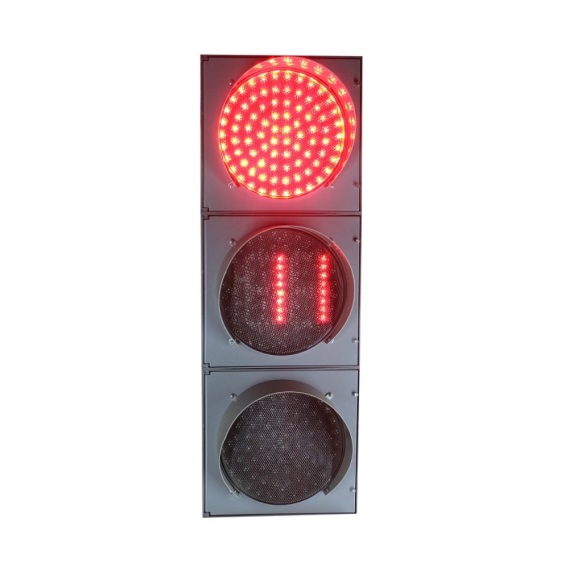 Светофор транспортный светодиодный Т.1.1. с табло обратного отсчета времени (ТООВ) 200мм,  220В,         корпус плоский, разборный с характеристиками:Габаритные размеры (ВхШхГ): 850х300х185 мм, корпус "плоский", цвет серый, тип корпуса – разборный, количество секций: 3,  диаметр апертуры сигнала: 200 мм (неизменяемые значения).Параметры светофора и сила света соответствуют ГОСТ 33385-2015 и ГОСТ Р 52282-2004Материал светорассеивающей линзы ударопрочный макролон, стойкий к климатическим воздействиям.Рабочее напряжение: переменное  220В ± 15%; частота питающего напряжения 50Гц ± 1%; Потребляемая мощность не более 9 Вт.Климатическое исполнение и категория размещения УХЛ 1Класс защиты от поражения электрическим током IIСтепень защиты от воздействия внешних факторов по светодиодному модулю / по корпусу IP54/23 по ГОСТ 14254-2015Антиконденсатная конструкция (неконденсатные материалы, система дренажа)Диапазон рабочих температур: -60 °С….+60 °СВремя непрерывной работы  - неограниченноКрепления светофора к опоре (с многопозиционным фиксатором) - в комплекте.3Светофор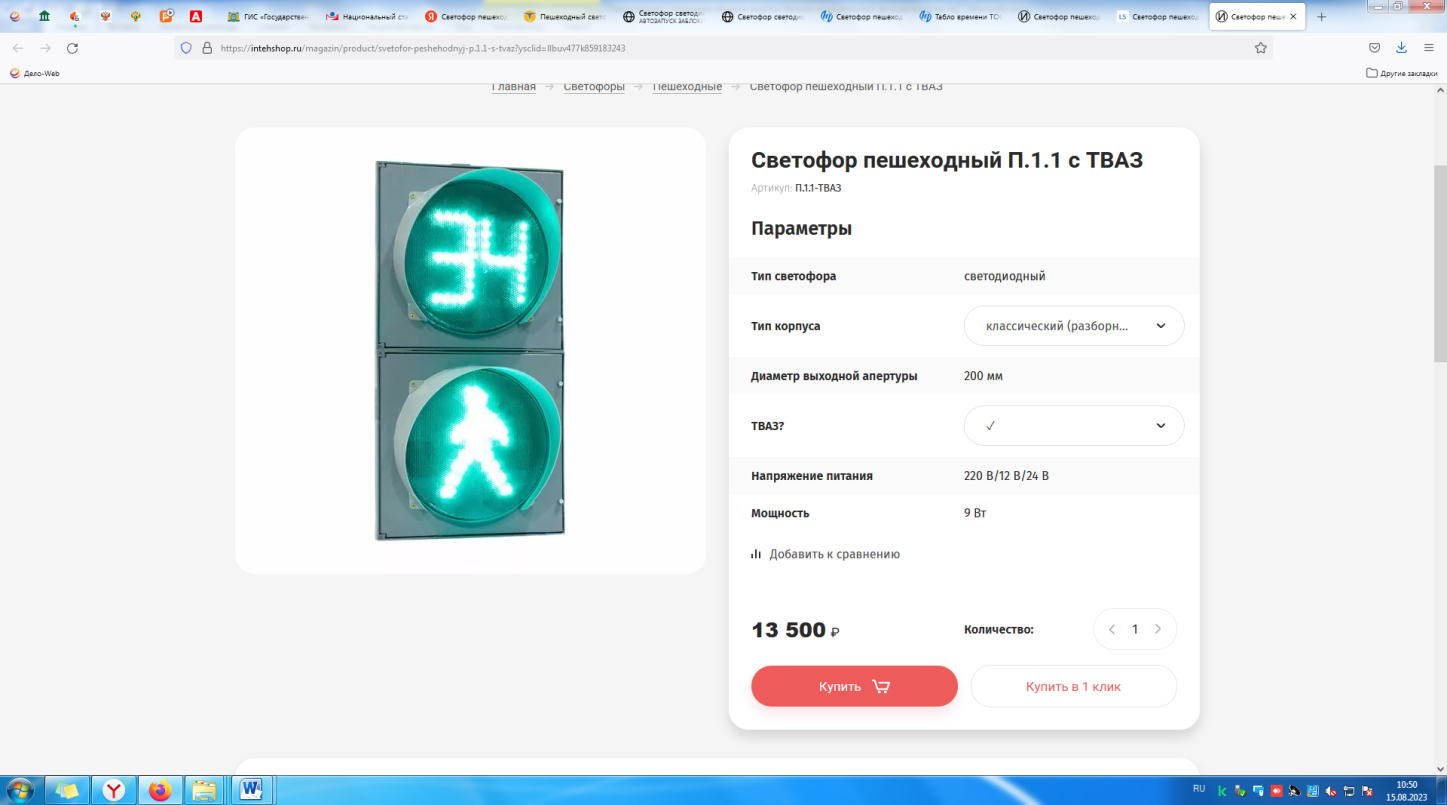 Светофор пешеходный светодиодный П.1.1. с ТВАЗ 200мм  корпус плоский разборный с характеристиками:Габаритные размеры (ВхШхГ): 530х275х42 мм, корпус "плоский", цвет серый, тип корпуса – разборный, количество секций: 2,  диаметр апертуры сигнала: 200 мм, комплектация с ТВАЗ (Табло обратного отсчета времени разрешающего сигнала, анимация и звуковое сопровождение сигнала «идущий человек»)  (неизменяемые значения).Параметры светофора и сила света соответствуют ГОСТ 33385-2015 и ГОСТ Р 52282-2004Материал светорассеивающей линзы ударопрочный макролон, стойкий к климатическим воздействиям.Светофор адаптирован ко всем видам контроллеров.Рабочее напряжение: переменное  220В ± 15%; частота питающего напряжения 50Гц ± 1%; Потребляемая мощность не более 9 Вт.Климатическое исполнение и категория размещения УХЛ 1Класс защиты от поражения электрическим током IIСтепень защиты от воздействия внешних факторов по светодиодному модулю / по корпусу IP54/23 по ГОСТ 14254-2015124Контролер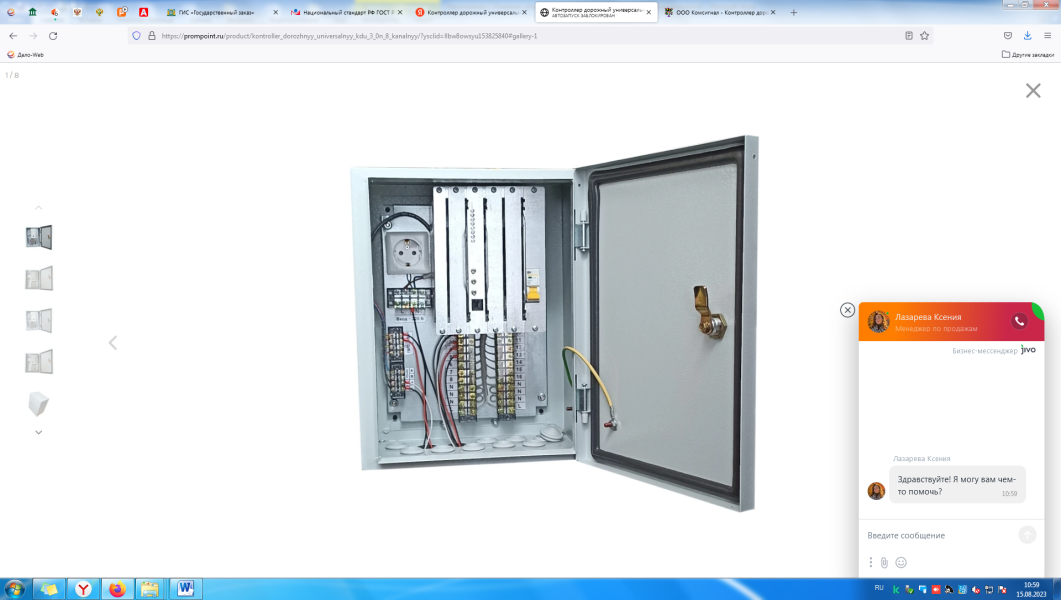 Контролер дорожный универсальный КДУ 3. ОН (Система-8) 8 каналов с характеристиками:контролер для переключения светодиодных светофоров с целью организации дорожного движения на перекрестке.Режим работы –  непрерывный, потребляемая мощность, не более 30 Вт;  степень защиты, IP54; габаритные размеры, 395х310х220 мм; максимальное количество выходных силовых цепей -  от 8 до 64; максимальное количество подключаемых каналов ТВП – 2; количество программ, хранимых в энергонезависимой памяти контроллера, шт – 13; количество дневных планов – 24;количество недельных планов – 7; количество программ – 16; количество тактов для одной программы – 320; количество направлений – 63; количество записей в журнале по кольцевой схеме – 200; число миганий в минуту – от 55 до 65; длительность включенного состояния ламп сигналов светофоров в течение одного мигания, с – 0,5; диапазон длительности любых тактов, с – от 1 до 256; дискретность изменения длительности основных и промежуточных тактов, с – 1.Температура эксплуатации: -40 °С….+50 °СВ соответствии с ГОСТ 34.401-905Плитка тротуарная 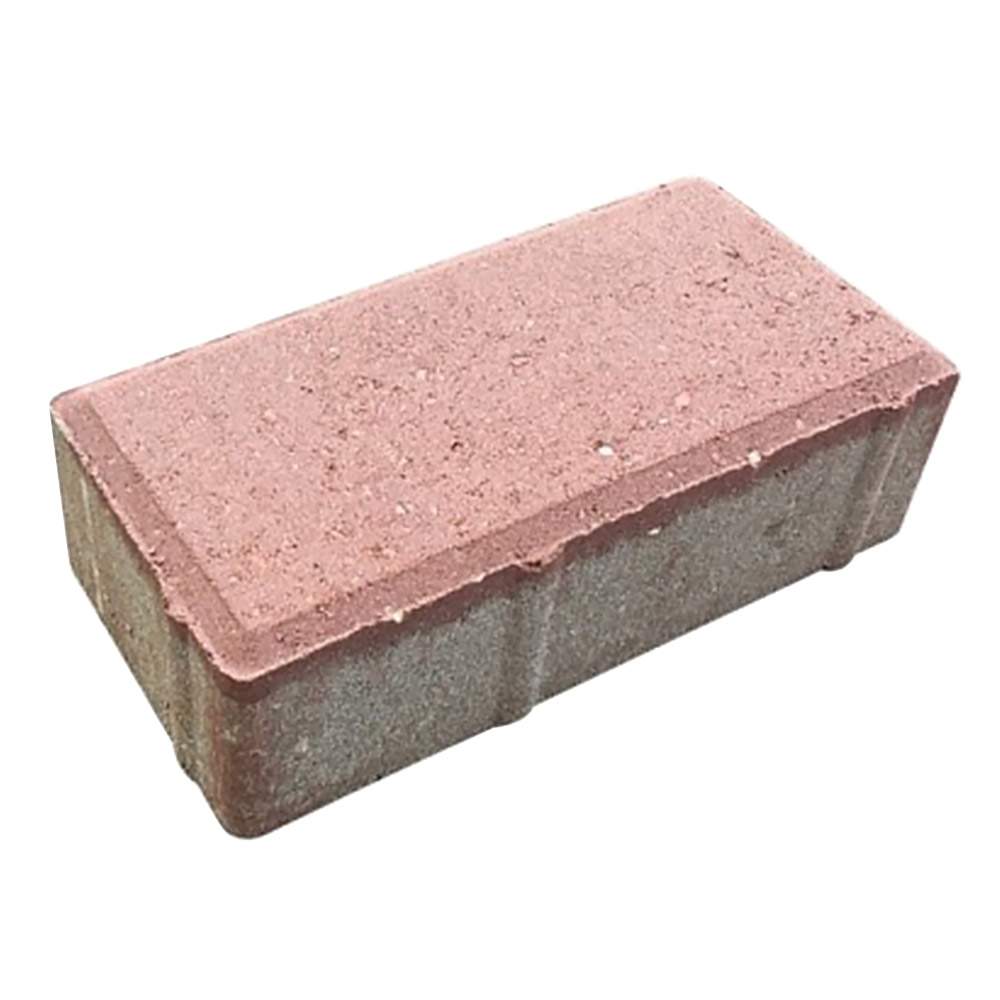 Плитка тротуарная  «Брусчатка» форма кирпичик, размер 200х100х60 мм, цвет красный.6Пешеходное ограждение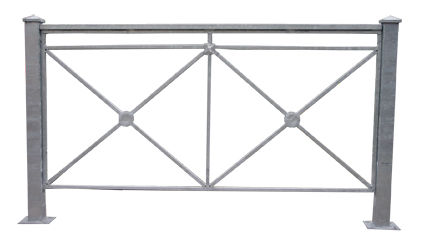 Пешеходное ограждение типа «Крест»2000х1200 мм, материал металл, покрытие оцинкованное. ЛОКАЛЬНЫЙ СМЕТНЫЙ РАСЧЕТ (СМЕТА)ЛОКАЛЬНЫЙ СМЕТНЫЙ РАСЧЕТ (СМЕТА)ЛОКАЛЬНЫЙ СМЕТНЫЙ РАСЧЕТ (СМЕТА)ЛОКАЛЬНЫЙ СМЕТНЫЙ РАСЧЕТ (СМЕТА)ЛОКАЛЬНЫЙ СМЕТНЫЙ РАСЧЕТ (СМЕТА)ЛОКАЛЬНЫЙ СМЕТНЫЙ РАСЧЕТ (СМЕТА)ЛОКАЛЬНЫЙ СМЕТНЫЙ РАСЧЕТ (СМЕТА)ЛОКАЛЬНЫЙ СМЕТНЫЙ РАСЧЕТ (СМЕТА)ЛОКАЛЬНЫЙ СМЕТНЫЙ РАСЧЕТ (СМЕТА)ЛОКАЛЬНЫЙ СМЕТНЫЙ РАСЧЕТ (СМЕТА)ЛОКАЛЬНЫЙ СМЕТНЫЙ РАСЧЕТ (СМЕТА)ЛОКАЛЬНЫЙ СМЕТНЫЙ РАСЧЕТ (СМЕТА)ЛОКАЛЬНЫЙ СМЕТНЫЙ РАСЧЕТ (СМЕТА)ЛОКАЛЬНЫЙ СМЕТНЫЙ РАСЧЕТ (СМЕТА)ЛОКАЛЬНЫЙ СМЕТНЫЙ РАСЧЕТ (СМЕТА)ЛОКАЛЬНЫЙ СМЕТНЫЙ РАСЧЕТ (СМЕТА)Выполнение работ по устройству светофора на перекрестке улиц Ленина-Механизаторов в городе ЮгорскеВыполнение работ по устройству светофора на перекрестке улиц Ленина-Механизаторов в городе ЮгорскеВыполнение работ по устройству светофора на перекрестке улиц Ленина-Механизаторов в городе ЮгорскеВыполнение работ по устройству светофора на перекрестке улиц Ленина-Механизаторов в городе ЮгорскеВыполнение работ по устройству светофора на перекрестке улиц Ленина-Механизаторов в городе ЮгорскеВыполнение работ по устройству светофора на перекрестке улиц Ленина-Механизаторов в городе ЮгорскеВыполнение работ по устройству светофора на перекрестке улиц Ленина-Механизаторов в городе ЮгорскеВыполнение работ по устройству светофора на перекрестке улиц Ленина-Механизаторов в городе ЮгорскеВыполнение работ по устройству светофора на перекрестке улиц Ленина-Механизаторов в городе ЮгорскеВыполнение работ по устройству светофора на перекрестке улиц Ленина-Механизаторов в городе ЮгорскеВыполнение работ по устройству светофора на перекрестке улиц Ленина-Механизаторов в городе ЮгорскеВыполнение работ по устройству светофора на перекрестке улиц Ленина-Механизаторов в городе ЮгорскеВыполнение работ по устройству светофора на перекрестке улиц Ленина-Механизаторов в городе ЮгорскеВыполнение работ по устройству светофора на перекрестке улиц Ленина-Механизаторов в городе ЮгорскеВыполнение работ по устройству светофора на перекрестке улиц Ленина-Механизаторов в городе ЮгорскеВыполнение работ по устройству светофора на перекрестке улиц Ленина-Механизаторов в городе Югорске (наименование работ и затрат) (наименование работ и затрат) (наименование работ и затрат) (наименование работ и затрат) (наименование работ и затрат) (наименование работ и затрат) (наименование работ и затрат) (наименование работ и затрат) (наименование работ и затрат) (наименование работ и затрат) (наименование работ и затрат) (наименование работ и затрат) (наименование работ и затрат) (наименование работ и затрат) (наименование работ и затрат) (наименование работ и затрат)№ п/пОбоснованиеНаименование работ и затратНаименование работ и затратНаименование работ и затратНаименование работ и затратНаименование работ и затратЕдиница измеренияКоличествоКоличествоКоличествоСметная стоимость, руб.Сметная стоимость, руб.Сметная стоимость, руб.Сметная стоимость, руб.Сметная стоимость, руб.№ п/пОбоснованиеНаименование работ и затратНаименование работ и затратНаименование работ и затратНаименование работ и затратНаименование работ и затратЕдиница измеренияКоличествоКоличествоКоличествоСметная стоимость, руб.Сметная стоимость, руб.Сметная стоимость, руб.Сметная стоимость, руб.Сметная стоимость, руб.№ п/пОбоснованиеНаименование работ и затратНаименование работ и затратНаименование работ и затратНаименование работ и затратНаименование работ и затратЕдиница измеренияна единицу измерениякоэффициентывсего с учетом коэффициентовна единицу измерения в базисном уровне цениндексна единицу измерения в текущем уровне ценкоэффициентывсего в текущем уровне цен1233333456789101112Раздел 1. Подготовительные работыРаздел 1. Подготовительные работыРаздел 1. Подготовительные работыРаздел 1. Подготовительные работыРаздел 1. Подготовительные работыРаздел 1. Подготовительные работыРаздел 1. Подготовительные работыРаздел 1. Подготовительные работыРаздел 1. Подготовительные работыРаздел 1. Подготовительные работыРаздел 1. Подготовительные работыРаздел 1. Подготовительные работыРаздел 1. Подготовительные работыРаздел 1. Подготовительные работыРаздел 1. Подготовительные работыРаздел 1. Подготовительные работы1ГЭСН27-03-008-05Разборка покрытий и оснований: цементно-бетонныхРазборка покрытий и оснований: цементно-бетонныхРазборка покрытий и оснований: цементно-бетонныхРазборка покрытий и оснований: цементно-бетонныхРазборка покрытий и оснований: цементно-бетонных100 м30,001410,0014Объем=(1*1*0,14) / 100Объем=(1*1*0,14) / 100Объем=(1*1*0,14) / 100Объем=(1*1*0,14) / 100Объем=(1*1*0,14) / 100Объем=(1*1*0,14) / 100Объем=(1*1*0,14) / 100Объем=(1*1*0,14) / 100Объем=(1*1*0,14) / 100Объем=(1*1*0,14) / 100Объем=(1*1*0,14) / 100Объем=(1*1*0,14) / 100Объем=(1*1*0,14) / 100Объем=(1*1*0,14) / 1001ОТ(ЗТ)ОТ(ЗТ)ОТ(ЗТ)ОТ(ЗТ)ОТ(ЗТ)чел.-ч0,08038832,191-100-20Средний разряд работы 2,0Средний разряд работы 2,0Средний разряд работы 2,0Средний разряд работы 2,0Средний разряд работы 2,0чел.-ч57,420,080388400,4732,192ЭМЭМЭМЭМЭМ30,09ОТм(ЗТм)ОТм(ЗТм)ОТм(ЗТм)ОТм(ЗТм)ОТм(ЗТм)чел.-ч0,01740211,5191.01.01-035Бульдозеры, мощность 79 кВт (108 л.с.)Бульдозеры, мощность 79 кВт (108 л.с.)Бульдозеры, мощность 79 кВт (108 л.с.)Бульдозеры, мощность 79 кВт (108 л.с.)Бульдозеры, мощность 79 кВт (108 л.с.)маш.час3,160,004424887,541,741 544,326,834-100-060ОТм(Зтм) Средний разряд машинистов 6 ОТм(Зтм) Средний разряд машинистов 6 ОТм(Зтм) Средний разряд машинистов 6 ОТм(Зтм) Средний разряд машинистов 6 ОТм(Зтм) Средний разряд машинистов 6 чел.-ч3,160,004424661,322,9391.01.05-086Экскаваторы одноковшовые дизельные на гусеничном ходу, объем ковша 0,65 м3Экскаваторы одноковшовые дизельные на гусеничном ходу, объем ковша 0,65 м3Экскаваторы одноковшовые дизельные на гусеничном ходу, объем ковша 0,65 м3Экскаваторы одноковшовые дизельные на гусеничном ходу, объем ковша 0,65 м3Экскаваторы одноковшовые дизельные на гусеничном ходу, объем ковша 0,65 м3маш.час9,270,0129781 792,3923,264-100-060ОТм(Зтм) Средний разряд машинистов 6 ОТм(Зтм) Средний разряд машинистов 6 ОТм(Зтм) Средний разряд машинистов 6 ОТм(Зтм) Средний разряд машинистов 6 ОТм(Зтм) Средний разряд машинистов 6 чел.-ч9,270,012978661,328,58Итого прямые затратыИтого прямые затратыИтого прямые затратыИтого прямые затратыИтого прямые затраты73,79ФОТФОТФОТФОТФОТ43,70Пр/812-021.0-3НР Автомобильные дорогиНР Автомобильные дорогиНР Автомобильные дорогиНР Автомобильные дорогиНР Автомобильные дороги%14814864,68Пр/774-021.0СП Автомобильные дорогиСП Автомобильные дорогиСП Автомобильные дорогиСП Автомобильные дорогиСП Автомобильные дороги%13413458,56Всего по позицииВсего по позицииВсего по позицииВсего по позицииВсего по позиции140 735,71197,032ГЭСНр68-02-004-18Разборка тротуаров: из мелкоштучных искусственных материалов (брусчатка) на цементно-песчаном монтажном слое толщиной 50 мм (с сохранением материала)Разборка тротуаров: из мелкоштучных искусственных материалов (брусчатка) на цементно-песчаном монтажном слое толщиной 50 мм (с сохранением материала)Разборка тротуаров: из мелкоштучных искусственных материалов (брусчатка) на цементно-песчаном монтажном слое толщиной 50 мм (с сохранением материала)Разборка тротуаров: из мелкоштучных искусственных материалов (брусчатка) на цементно-песчаном монтажном слое толщиной 50 мм (с сохранением материала)Разборка тротуаров: из мелкоштучных искусственных материалов (брусчатка) на цементно-песчаном монтажном слое толщиной 50 мм (с сохранением материала)100 м20,0210,02Объем=(1*1*2) / 100Объем=(1*1*2) / 100Объем=(1*1*2) / 100Объем=(1*1*2) / 100Объем=(1*1*2) / 100Объем=(1*1*2) / 100Объем=(1*1*2) / 100Объем=(1*1*2) / 100Объем=(1*1*2) / 100Объем=(1*1*2) / 100Объем=(1*1*2) / 100Объем=(1*1*2) / 100Объем=(1*1*2) / 100Объем=(1*1*2) / 1001ОТ(ЗТ)ОТ(ЗТ)ОТ(ЗТ)ОТ(ЗТ)ОТ(ЗТ)чел.-ч5,70842 369,901-100-24Средний разряд работы 2,4Средний разряд работы 2,4Средний разряд работы 2,4Средний разряд работы 2,4Средний разряд работы 2,4чел.-ч285,425,7084415,162 369,902ЭМЭМЭМЭМЭМ252,86ОТм(ЗТм)ОТм(ЗТм)ОТм(ЗТм)ОТм(ЗТм)ОТм(ЗТм)чел.-ч0,5152256,3691.06.05-059Погрузчики одноковшовые универсальные фронтальные пневмоколесные, номинальная вместимость основного ковша 2,3 м3, грузоподъемность 4 тПогрузчики одноковшовые универсальные фронтальные пневмоколесные, номинальная вместимость основного ковша 2,3 м3, грузоподъемность 4 тПогрузчики одноковшовые универсальные фронтальные пневмоколесные, номинальная вместимость основного ковша 2,3 м3, грузоподъемность 4 тПогрузчики одноковшовые универсальные фронтальные пневмоколесные, номинальная вместимость основного ковша 2,3 м3, грузоподъемность 4 тПогрузчики одноковшовые универсальные фронтальные пневмоколесные, номинальная вместимость основного ковша 2,3 м3, грузоподъемность 4 тмаш.час1,850,0371 745,8764,604-100-050ОТм(Зтм) Средний разряд машинистов 5 ОТм(Зтм) Средний разряд машинистов 5 ОТм(Зтм) Средний разряд машинистов 5 ОТм(Зтм) Средний разряд машинистов 5 ОТм(Зтм) Средний разряд машинистов 5 чел.-ч1,850,037565,8020,9391.08.06-003Нарезчики швов, максимальная глубина резки 200 мм, мощность 9 кВт (12 л.с.)Нарезчики швов, максимальная глубина резки 200 мм, мощность 9 кВт (12 л.с.)Нарезчики швов, максимальная глубина резки 200 мм, мощность 9 кВт (12 л.с.)Нарезчики швов, максимальная глубина резки 200 мм, мощность 9 кВт (12 л.с.)Нарезчики швов, максимальная глубина резки 200 мм, мощность 9 кВт (12 л.с.)маш.час0,240,0048100,651,28128,830,6291.13.01-024Машины коммунально-уборочные, емкость бака 340 л, мощность 80 кВт (102 л.с.)Машины коммунально-уборочные, емкость бака 340 л, мощность 80 кВт (102 л.с.)Машины коммунально-уборочные, емкость бака 340 л, мощность 80 кВт (102 л.с.)Машины коммунально-уборочные, емкость бака 340 л, мощность 80 кВт (102 л.с.)Машины коммунально-уборочные, емкость бака 340 л, мощность 80 кВт (102 л.с.)маш.час0,010,00021 495,591,331 989,130,404-100-040ОТм(Зтм) Средний разряд машинистов 4 ОТм(Зтм) Средний разряд машинистов 4 ОТм(Зтм) Средний разряд машинистов 4 ОТм(Зтм) Средний разряд машинистов 4 ОТм(Зтм) Средний разряд машинистов 4 чел.-ч0,010,0002492,320,1091.18.01-007Компрессоры винтовые передвижные с двигателем внутреннего сгорания, давление до 0,7 МПа (7 атм), производительность до 5,4 м3/минКомпрессоры винтовые передвижные с двигателем внутреннего сгорания, давление до 0,7 МПа (7 атм), производительность до 5,4 м3/минКомпрессоры винтовые передвижные с двигателем внутреннего сгорания, давление до 0,7 МПа (7 атм), производительность до 5,4 м3/минКомпрессоры винтовые передвижные с двигателем внутреннего сгорания, давление до 0,7 МПа (7 атм), производительность до 5,4 м3/минКомпрессоры винтовые передвижные с двигателем внутреннего сгорания, давление до 0,7 МПа (7 атм), производительность до 5,4 м3/минмаш.час23,90,478374,23178,884-100-040ОТм(Зтм) Средний разряд машинистов 4 ОТм(Зтм) Средний разряд машинистов 4 ОТм(Зтм) Средний разряд машинистов 4 ОТм(Зтм) Средний разряд машинистов 4 ОТм(Зтм) Средний разряд машинистов 4 чел.-ч23,90,478492,32235,3391.21.10-004Молотки чеканочные при работе от передвижных компрессорных установокМолотки чеканочные при работе от передвижных компрессорных установокМолотки чеканочные при работе от передвижных компрессорных установокМолотки чеканочные при работе от передвижных компрессорных установокМолотки чеканочные при работе от передвижных компрессорных установокмаш.час37,40,7487,811,4311,178,364МММММ66,9301.7.02.07-0021Уголок картонный защитныйУголок картонный защитныйУголок картонный защитныйУголок картонный защитныйУголок картонный защитныйм68,31,36610,161,7818,0824,7001.7.03.01-0001ВодаВодаВодаВодаВодам30,00750,0001535,711,4652,140,0101.7.07.12-0024Пленка полиэтиленовая, толщина 0,15 ммПленка полиэтиленовая, толщина 0,15 ммПленка полиэтиленовая, толщина 0,15 ммПленка полиэтиленовая, толщина 0,15 ммПленка полиэтиленовая, толщина 0,15 ммм224,50,4912,831,1915,277,4808.3.02.01-0041Ленты стальные упаковочные, мягкие, нормальной точности по толщине и ширине 0,7х20-50 ммЛенты стальные упаковочные, мягкие, нормальной точности по толщине и ширине 0,7х20-50 ммЛенты стальные упаковочные, мягкие, нормальной точности по толщине и ширине 0,7х20-50 ммЛенты стальные упаковочные, мягкие, нормальной точности по толщине и ширине 0,7х20-50 ммЛенты стальные упаковочные, мягкие, нормальной точности по толщине и ширине 0,7х20-50 ммт0,0180,0003689 073,200,9181 056,6129,1811.2.04.06-0061Поддон деревянный (евро), размеры 1200х800 ммПоддон деревянный (евро), размеры 1200х800 ммПоддон деревянный (евро), размеры 1200х800 ммПоддон деревянный (евро), размеры 1200х800 ммПоддон деревянный (евро), размеры 1200х800 ммшт0,130,0026432,321,78769,532,0012.2.01.01-0021Клипсы (зажимы)Клипсы (зажимы)Клипсы (зажимы)Клипсы (зажимы)Клипсы (зажимы)100 шт0,510,0102237,351,47348,903,56Н01.7.17.06Диск отрезной алмазныйДиск отрезной алмазныйДиск отрезной алмазныйДиск отрезной алмазныйДиск отрезной алмазныйшт0,0030,00006Итого прямые затратыИтого прямые затратыИтого прямые затратыИтого прямые затратыИтого прямые затраты2 946,05ФОТФОТФОТФОТФОТ2 626,26Пр/812-102.0-3НР Благоустройство (ремонтно-строительные)НР Благоустройство (ремонтно-строительные)НР Благоустройство (ремонтно-строительные)НР Благоустройство (ремонтно-строительные)НР Благоустройство (ремонтно-строительные)%1031032 705,05Пр/774-102.0СП Благоустройство (ремонтно-строительные)СП Благоустройство (ремонтно-строительные)СП Благоустройство (ремонтно-строительные)СП Благоустройство (ремонтно-строительные)СП Благоустройство (ремонтно-строительные)%54541 418,18Всего по позицииВсего по позицииВсего по позицииВсего по позицииВсего по позиции353 464,007 069,283ГЭСН27-09-015-01Демонтаж дорожных знаков (с сохранением материала)Демонтаж дорожных знаков (с сохранением материала)Демонтаж дорожных знаков (с сохранением материала)Демонтаж дорожных знаков (с сохранением материала)Демонтаж дорожных знаков (с сохранением материала)100 шт0,0610,06Объем=6 / 100Объем=6 / 100Объем=6 / 100Объем=6 / 100Объем=6 / 100Объем=6 / 100Объем=6 / 100Объем=6 / 100Объем=6 / 100Объем=6 / 100Объем=6 / 100Объем=6 / 100Объем=6 / 100Объем=6 / 1001ОТ(ЗТ)ОТ(ЗТ)ОТ(ЗТ)ОТ(ЗТ)ОТ(ЗТ)чел.-ч1,2978538,791-100-24Средний разряд работы 2,4Средний разряд работы 2,4Средний разряд работы 2,4Средний разряд работы 2,4Средний разряд работы 2,4чел.-ч21,631,2978415,16538,792ЭМЭМЭМЭМЭМ339,91ОТм(ЗТм)ОТм(ЗТм)ОТм(ЗТм)ОТм(ЗТм)ОТм(ЗТм)чел.-ч0,624307,2191.06.06-011Автогидроподъемники, высота подъема 12 мАвтогидроподъемники, высота подъема 12 мАвтогидроподъемники, высота подъема 12 мАвтогидроподъемники, высота подъема 12 мАвтогидроподъемники, высота подъема 12 ммаш.час100,6346,731,56540,90324,544-100-040ОТм(Зтм) Средний разряд машинистов 4 ОТм(Зтм) Средний разряд машинистов 4 ОТм(Зтм) Средний разряд машинистов 4 ОТм(Зтм) Средний разряд машинистов 4 ОТм(Зтм) Средний разряд машинистов 4 чел.-ч100,6492,32295,3991.14.02-001Автомобили бортовые, грузоподъемность до 5 тАвтомобили бортовые, грузоподъемность до 5 тАвтомобили бортовые, грузоподъемность до 5 тАвтомобили бортовые, грузоподъемность до 5 тАвтомобили бортовые, грузоподъемность до 5 тмаш.час0,40,024640,3115,374-100-040ОТм(Зтм) Средний разряд машинистов 4 ОТм(Зтм) Средний разряд машинистов 4 ОТм(Зтм) Средний разряд машинистов 4 ОТм(Зтм) Средний разряд машинистов 4 ОТм(Зтм) Средний разряд машинистов 4 чел.-ч0,40,024492,3211,82Итого прямые затратыИтого прямые затратыИтого прямые затратыИтого прямые затратыИтого прямые затраты1 185,91ФОТФОТФОТФОТФОТ846,00Пр/812-021.0-3НР Автомобильные дорогиНР Автомобильные дорогиНР Автомобильные дорогиНР Автомобильные дорогиНР Автомобильные дороги%1481481 252,08Пр/774-021.0СП Автомобильные дорогиСП Автомобильные дорогиСП Автомобильные дорогиСП Автомобильные дорогиСП Автомобильные дороги%1341341 133,64Всего по позицииВсего по позицииВсего по позицииВсего по позицииВсего по позиции59 527,173 571,63Итоги по разделу 1 Подготовительные работы :Итоги по разделу 1 Подготовительные работы :Итоги по разделу 1 Подготовительные работы :Итоги по разделу 1 Подготовительные работы :Итоги по разделу 1 Подготовительные работы :Итоги по разделу 1 Подготовительные работы :Итоги по разделу 1 Подготовительные работы :Итоги по разделу 1 Подготовительные работы :Итоги по разделу 1 Подготовительные работы :Итоги по разделу 1 Подготовительные работы :Итоги по разделу 1 Подготовительные работы :Итоги по разделу 1 Подготовительные работы :Итоги по разделу 1 Подготовительные работы :     Итого прямые затраты (справочно)     Итого прямые затраты (справочно)     Итого прямые затраты (справочно)     Итого прямые затраты (справочно)     Итого прямые затраты (справочно)     Итого прямые затраты (справочно)     Итого прямые затраты (справочно)     Итого прямые затраты (справочно)     Итого прямые затраты (справочно)     Итого прямые затраты (справочно)     Итого прямые затраты (справочно)     Итого прямые затраты (справочно)     Итого прямые затраты (справочно)4 205,75          в том числе:          в том числе:          в том числе:          в том числе:          в том числе:          в том числе:          в том числе:          в том числе:          в том числе:          в том числе:          в том числе:          в том числе:          в том числе:               Оплата труда рабочих               Оплата труда рабочих               Оплата труда рабочих               Оплата труда рабочих               Оплата труда рабочих               Оплата труда рабочих               Оплата труда рабочих               Оплата труда рабочих               Оплата труда рабочих               Оплата труда рабочих               Оплата труда рабочих               Оплата труда рабочих               Оплата труда рабочих2 940,88               Эксплуатация машин               Эксплуатация машин               Эксплуатация машин               Эксплуатация машин               Эксплуатация машин               Эксплуатация машин               Эксплуатация машин               Эксплуатация машин               Эксплуатация машин               Эксплуатация машин               Эксплуатация машин               Эксплуатация машин               Эксплуатация машин622,86               Оплата труда машинистов (Отм)               Оплата труда машинистов (Отм)               Оплата труда машинистов (Отм)               Оплата труда машинистов (Отм)               Оплата труда машинистов (Отм)               Оплата труда машинистов (Отм)               Оплата труда машинистов (Отм)               Оплата труда машинистов (Отм)               Оплата труда машинистов (Отм)               Оплата труда машинистов (Отм)               Оплата труда машинистов (Отм)               Оплата труда машинистов (Отм)               Оплата труда машинистов (Отм)575,08               Материалы               Материалы               Материалы               Материалы               Материалы               Материалы               Материалы               Материалы               Материалы               Материалы               Материалы               Материалы               Материалы66,93     Строительные работы     Строительные работы     Строительные работы     Строительные работы     Строительные работы     Строительные работы     Строительные работы     Строительные работы     Строительные работы     Строительные работы     Строительные работы     Строительные работы     Строительные работы10 837,94          в том числе:          в том числе:          в том числе:          в том числе:          в том числе:          в том числе:          в том числе:          в том числе:          в том числе:          в том числе:          в том числе:          в том числе:          в том числе:               оплата труда               оплата труда               оплата труда               оплата труда               оплата труда               оплата труда               оплата труда               оплата труда               оплата труда               оплата труда               оплата труда               оплата труда               оплата труда2 940,88               эксплуатация машин и механизмов               эксплуатация машин и механизмов               эксплуатация машин и механизмов               эксплуатация машин и механизмов               эксплуатация машин и механизмов               эксплуатация машин и механизмов               эксплуатация машин и механизмов               эксплуатация машин и механизмов               эксплуатация машин и механизмов               эксплуатация машин и механизмов               эксплуатация машин и механизмов               эксплуатация машин и механизмов               эксплуатация машин и механизмов622,86               оплата труда машинистов (Отм)               оплата труда машинистов (Отм)               оплата труда машинистов (Отм)               оплата труда машинистов (Отм)               оплата труда машинистов (Отм)               оплата труда машинистов (Отм)               оплата труда машинистов (Отм)               оплата труда машинистов (Отм)               оплата труда машинистов (Отм)               оплата труда машинистов (Отм)               оплата труда машинистов (Отм)               оплата труда машинистов (Отм)               оплата труда машинистов (Отм)575,08               материалы               материалы               материалы               материалы               материалы               материалы               материалы               материалы               материалы               материалы               материалы               материалы               материалы66,93               накладные расходы               накладные расходы               накладные расходы               накладные расходы               накладные расходы               накладные расходы               накладные расходы               накладные расходы               накладные расходы               накладные расходы               накладные расходы               накладные расходы               накладные расходы4 021,81               сметная прибыль               сметная прибыль               сметная прибыль               сметная прибыль               сметная прибыль               сметная прибыль               сметная прибыль               сметная прибыль               сметная прибыль               сметная прибыль               сметная прибыль               сметная прибыль               сметная прибыль2 610,38     Итого ФОТ (справочно)     Итого ФОТ (справочно)     Итого ФОТ (справочно)     Итого ФОТ (справочно)     Итого ФОТ (справочно)     Итого ФОТ (справочно)     Итого ФОТ (справочно)     Итого ФОТ (справочно)     Итого ФОТ (справочно)     Итого ФОТ (справочно)     Итого ФОТ (справочно)     Итого ФОТ (справочно)     Итого ФОТ (справочно)3 515,96     Итого накладные расходы (справочно)     Итого накладные расходы (справочно)     Итого накладные расходы (справочно)     Итого накладные расходы (справочно)     Итого накладные расходы (справочно)     Итого накладные расходы (справочно)     Итого накладные расходы (справочно)     Итого накладные расходы (справочно)     Итого накладные расходы (справочно)     Итого накладные расходы (справочно)     Итого накладные расходы (справочно)     Итого накладные расходы (справочно)     Итого накладные расходы (справочно)4 021,81     Итого сметная прибыль (справочно)     Итого сметная прибыль (справочно)     Итого сметная прибыль (справочно)     Итого сметная прибыль (справочно)     Итого сметная прибыль (справочно)     Итого сметная прибыль (справочно)     Итого сметная прибыль (справочно)     Итого сметная прибыль (справочно)     Итого сметная прибыль (справочно)     Итого сметная прибыль (справочно)     Итого сметная прибыль (справочно)     Итого сметная прибыль (справочно)     Итого сметная прибыль (справочно)2 610,38  Итого по разделу 1 Подготовительные работы  Итого по разделу 1 Подготовительные работы  Итого по разделу 1 Подготовительные работы  Итого по разделу 1 Подготовительные работы  Итого по разделу 1 Подготовительные работы  Итого по разделу 1 Подготовительные работы  Итого по разделу 1 Подготовительные работы  Итого по разделу 1 Подготовительные работы  Итого по разделу 1 Подготовительные работы  Итого по разделу 1 Подготовительные работы  Итого по разделу 1 Подготовительные работы  Итого по разделу 1 Подготовительные работы  Итого по разделу 1 Подготовительные работы10 837,94  Справочно  Справочно  Справочно  Справочно  Справочно  Справочно  Справочно  Справочно  Справочно  Справочно  Справочно  Справочно  Справочно       затраты труда рабочих       затраты труда рабочих       затраты труда рабочих       затраты труда рабочих       затраты труда рабочих       затраты труда рабочих       затраты труда рабочих       затраты труда рабочих7,086588       затраты труда машинистов       затраты труда машинистов       затраты труда машинистов       затраты труда машинистов       затраты труда машинистов       затраты труда машинистов       затраты труда машинистов       затраты труда машинистов1,156602Раздел 2. Устройство фундаментов под опорыРаздел 2. Устройство фундаментов под опорыРаздел 2. Устройство фундаментов под опорыРаздел 2. Устройство фундаментов под опорыРаздел 2. Устройство фундаментов под опорыРаздел 2. Устройство фундаментов под опорыРаздел 2. Устройство фундаментов под опорыРаздел 2. Устройство фундаментов под опорыРаздел 2. Устройство фундаментов под опорыРаздел 2. Устройство фундаментов под опорыРаздел 2. Устройство фундаментов под опорыРаздел 2. Устройство фундаментов под опорыРаздел 2. Устройство фундаментов под опорыРаздел 2. Устройство фундаментов под опорыРаздел 2. Устройство фундаментов под опорыРаздел 2. Устройство фундаментов под опоры4ГЭСН01-02-031-02Бурение ям глубиной до 2 м бурильно-крановыми машинами: на тракторе, группа грунтов 2Бурение ям глубиной до 2 м бурильно-крановыми машинами: на тракторе, группа грунтов 2Бурение ям глубиной до 2 м бурильно-крановыми машинами: на тракторе, группа грунтов 2Бурение ям глубиной до 2 м бурильно-крановыми машинами: на тракторе, группа грунтов 2Бурение ям глубиной до 2 м бурильно-крановыми машинами: на тракторе, группа грунтов 2100 шт0,0510,05Объем=5 / 100Объем=5 / 100Объем=5 / 100Объем=5 / 100Объем=5 / 100Объем=5 / 100Объем=5 / 100Объем=5 / 100Объем=5 / 100Объем=5 / 100Объем=5 / 100Объем=5 / 100Объем=5 / 100Объем=5 / 1001ОТ(ЗТ)ОТ(ЗТ)ОТ(ЗТ)ОТ(ЗТ)ОТ(ЗТ)чел.-ч0,98392,461-100-20Средний разряд работы 2,0Средний разряд работы 2,0Средний разряд работы 2,0Средний разряд работы 2,0Средний разряд работы 2,0чел.-ч19,60,98400,47392,462ЭМЭМЭМЭМЭМ1 138,82ОТм(ЗТм)ОТм(ЗТм)ОТм(ЗТм)ОТм(ЗТм)ОТм(ЗТм)чел.-ч1,065602,5891.04.01-032Машины бурильно-крановые на базе трактора на гусеничном ходу мощностью 70 кВт (95 л.с.), глубина бурения до 3 м, диаметр скважин до 800 ммМашины бурильно-крановые на базе трактора на гусеничном ходу мощностью 70 кВт (95 л.с.), глубина бурения до 3 м, диаметр скважин до 800 ммМашины бурильно-крановые на базе трактора на гусеничном ходу мощностью 70 кВт (95 л.с.), глубина бурения до 3 м, диаметр скважин до 800 ммМашины бурильно-крановые на базе трактора на гусеничном ходу мощностью 70 кВт (95 л.с.), глубина бурения до 3 м, диаметр скважин до 800 ммМашины бурильно-крановые на базе трактора на гусеничном ходу мощностью 70 кВт (95 л.с.), глубина бурения до 3 м, диаметр скважин до 800 мммаш.час21,31,065774,861,381 069,311 138,824-100-050ОТм(Зтм) Средний разряд машинистов 5 ОТм(Зтм) Средний разряд машинистов 5 ОТм(Зтм) Средний разряд машинистов 5 ОТм(Зтм) Средний разряд машинистов 5 ОТм(Зтм) Средний разряд машинистов 5 чел.-ч21,31,065565,80602,58Итого прямые затратыИтого прямые затратыИтого прямые затратыИтого прямые затратыИтого прямые затраты2 133,86ФОТФОТФОТФОТФОТ995,04Пр/812-001.4-3НР Земляные работы, выполняемые по другим видам работ (подготовительным, сопутствующим, укрепительным)НР Земляные работы, выполняемые по другим видам работ (подготовительным, сопутствующим, укрепительным)НР Земляные работы, выполняемые по другим видам работ (подготовительным, сопутствующим, укрепительным)НР Земляные работы, выполняемые по другим видам работ (подготовительным, сопутствующим, укрепительным)НР Земляные работы, выполняемые по другим видам работ (подготовительным, сопутствующим, укрепительным)%9090895,54Пр/774-001.4СП Земляные работы, выполняемые по другим видам работ (подготовительным, сопутствующим, укрепительным)СП Земляные работы, выполняемые по другим видам работ (подготовительным, сопутствующим, укрепительным)СП Земляные работы, выполняемые по другим видам работ (подготовительным, сопутствующим, укрепительным)СП Земляные работы, выполняемые по другим видам работ (подготовительным, сопутствующим, укрепительным)СП Земляные работы, выполняемые по другим видам работ (подготовительным, сопутствующим, укрепительным)%4141407,97Всего по позицииВсего по позицииВсего по позицииВсего по позицииВсего по позиции68 747,403 437,375ГЭСН08-01-002-02Устройство основания под фундаменты: щебеночногоУстройство основания под фундаменты: щебеночногоУстройство основания под фундаменты: щебеночногоУстройство основания под фундаменты: щебеночногоУстройство основания под фундаменты: щебеночногом30,210,2Объем=0,2*0,2*5Объем=0,2*0,2*5Объем=0,2*0,2*5Объем=0,2*0,2*5Объем=0,2*0,2*5Объем=0,2*0,2*5Объем=0,2*0,2*5Объем=0,2*0,2*5Объем=0,2*0,2*5Объем=0,2*0,2*5Объем=0,2*0,2*5Объем=0,2*0,2*5Объем=0,2*0,2*5Объем=0,2*0,2*51ОТ(ЗТ)ОТ(ЗТ)ОТ(ЗТ)ОТ(ЗТ)ОТ(ЗТ)чел.-ч0,1769,331-100-22Средний разряд работы 2,2Средний разряд работы 2,2Средний разряд работы 2,2Средний разряд работы 2,2Средний разряд работы 2,2чел.-ч0,850,17407,8169,332ЭМЭМЭМЭМЭМ21,68ОТм(ЗТм)ОТм(ЗТм)ОТм(ЗТм)ОТм(ЗТм)ОТм(ЗТм)чел.-ч0,0147,9291.06.05-057Погрузчики одноковшовые универсальные фронтальные пневмоколесные, номинальная вместимость основного ковша 1,5 м3, грузоподъемность 3 тПогрузчики одноковшовые универсальные фронтальные пневмоколесные, номинальная вместимость основного ковша 1,5 м3, грузоподъемность 3 тПогрузчики одноковшовые универсальные фронтальные пневмоколесные, номинальная вместимость основного ковша 1,5 м3, грузоподъемность 3 тПогрузчики одноковшовые универсальные фронтальные пневмоколесные, номинальная вместимость основного ковша 1,5 м3, грузоподъемность 3 тПогрузчики одноковшовые универсальные фронтальные пневмоколесные, номинальная вместимость основного ковша 1,5 м3, грузоподъемность 3 тмаш.час0,070,0141 454,9420,374-100-050ОТм(Зтм) Средний разряд машинистов 5 ОТм(Зтм) Средний разряд машинистов 5 ОТм(Зтм) Средний разряд машинистов 5 ОТм(Зтм) Средний разряд машинистов 5 ОТм(Зтм) Средний разряд машинистов 5 чел.-ч0,070,014565,807,9291.08.09-024Трамбовки пневматические при работе от стационарного компрессораТрамбовки пневматические при работе от стационарного компрессораТрамбовки пневматические при работе от стационарного компрессораТрамбовки пневматические при работе от стационарного компрессораТрамбовки пневматические при работе от стационарного компрессорамаш.час0,40,0816,381,314МММММ1,5601.7.03.01-0001ВодаВодаВодаВодаВодам30,150,0335,711,4652,141,56Н02.2.05.04ЩебеньЩебеньЩебеньЩебеньЩебеньм31,150,23Итого прямые затратыИтого прямые затратыИтого прямые затратыИтого прямые затратыИтого прямые затраты100,49ФОТФОТФОТФОТФОТ77,25Пр/812-008.0-3НР Конструкции из кирпича и блоковНР Конструкции из кирпича и блоковНР Конструкции из кирпича и блоковНР Конструкции из кирпича и блоковНР Конструкции из кирпича и блоков%11111185,75Пр/774-008.0СП Конструкции из кирпича и блоковСП Конструкции из кирпича и блоковСП Конструкции из кирпича и блоковСП Конструкции из кирпича и блоковСП Конструкции из кирпича и блоков%696953,30Всего по позицииВсего по позицииВсего по позицииВсего по позицииВсего по позиции1 197,70239,545.1ФСБЦ-02.2.05.04-2024Щебень из плотных горных пород для строительных работ М 600, фракция 5(3)-20 ммЩебень из плотных горных пород для строительных работ М 600, фракция 5(3)-20 ммЩебень из плотных горных пород для строительных работ М 600, фракция 5(3)-20 ммЩебень из плотных горных пород для строительных работ М 600, фракция 5(3)-20 ммЩебень из плотных горных пород для строительных работ М 600, фракция 5(3)-20 ммм30,2310,231 839,352,184 009,78922,25(Материалы для строительных работ)(Материалы для строительных работ)(Материалы для строительных работ)(Материалы для строительных работ)(Материалы для строительных работ)(Материалы для строительных работ)(Материалы для строительных работ)(Материалы для строительных работ)(Материалы для строительных работ)(Материалы для строительных работ)(Материалы для строительных работ)(Материалы для строительных работ)(Материалы для строительных работ)(Материалы для строительных работ)Всего по позицииВсего по позицииВсего по позицииВсего по позицииВсего по позиции922,256ГЭСН06-03-004-10Установка стальных конструкций, остающихся в теле бетонаУстановка стальных конструкций, остающихся в теле бетонаУстановка стальных конструкций, остающихся в теле бетонаУстановка стальных конструкций, остающихся в теле бетонаУстановка стальных конструкций, остающихся в теле бетонат0,17510,175Объем=35*5/1000Объем=35*5/1000Объем=35*5/1000Объем=35*5/1000Объем=35*5/1000Объем=35*5/1000Объем=35*5/1000Объем=35*5/1000Объем=35*5/1000Объем=35*5/1000Объем=35*5/1000Объем=35*5/1000Объем=35*5/1000Объем=35*5/10001ОТ(ЗТ)ОТ(ЗТ)ОТ(ЗТ)ОТ(ЗТ)ОТ(ЗТ)чел.-ч7,43753 661,631-100-40Средний разряд работы 4,0Средний разряд работы 4,0Средний разряд работы 4,0Средний разряд работы 4,0Средний разряд работы 4,0чел.-ч42,57,4375492,323 661,632ЭМЭМЭМЭМЭМ899,09ОТм(ЗТм)ОТм(ЗТм)ОТм(ЗТм)ОТм(ЗТм)ОТм(ЗТм)чел.-ч0,728410,1791.05.05-015Краны на автомобильном ходу, грузоподъемность 16 тКраны на автомобильном ходу, грузоподъемность 16 тКраны на автомобильном ходу, грузоподъемность 16 тКраны на автомобильном ходу, грузоподъемность 16 тКраны на автомобильном ходу, грузоподъемность 16 тмаш.час1,750,306251 978,25605,844-100-060ОТм(Зтм) Средний разряд машинистов 6 ОТм(Зтм) Средний разряд машинистов 6 ОТм(Зтм) Средний разряд машинистов 6 ОТм(Зтм) Средний разряд машинистов 6 ОТм(Зтм) Средний разряд машинистов 6 чел.-ч1,750,30625661,32202,5391.14.02-001Автомобили бортовые, грузоподъемность до 5 тАвтомобили бортовые, грузоподъемность до 5 тАвтомобили бортовые, грузоподъемность до 5 тАвтомобили бортовые, грузоподъемность до 5 тАвтомобили бортовые, грузоподъемность до 5 тмаш.час2,410,42175640,31270,054-100-040ОТм(Зтм) Средний разряд машинистов 4 ОТм(Зтм) Средний разряд машинистов 4 ОТм(Зтм) Средний разряд машинистов 4 ОТм(Зтм) Средний разряд машинистов 4 ОТм(Зтм) Средний разряд машинистов 4 чел.-ч2,410,42175492,32207,6491.17.04-233Аппараты сварочные для ручной дуговой сварки, сварочный ток до 350 ААппараты сварочные для ручной дуговой сварки, сварочный ток до 350 ААппараты сварочные для ручной дуговой сварки, сварочный ток до 350 ААппараты сварочные для ручной дуговой сварки, сварочный ток до 350 ААппараты сварочные для ручной дуговой сварки, сварочный ток до 350 Амаш.час8,091,4157524,460,6716,3923,204МММММ198,2801.7.11.07-0227Электроды сварочные для сварки низколегированных и углеродистых сталей УОНИ 13/45, Э42А, диаметр 4-5 ммЭлектроды сварочные для сварки низколегированных и углеродистых сталей УОНИ 13/45, Э42А, диаметр 4-5 ммЭлектроды сварочные для сварки низколегированных и углеродистых сталей УОНИ 13/45, Э42А, диаметр 4-5 ммЭлектроды сварочные для сварки низколегированных и углеродистых сталей УОНИ 13/45, Э42А, диаметр 4-5 ммЭлектроды сварочные для сварки низколегированных и углеродистых сталей УОНИ 13/45, Э42А, диаметр 4-5 ммкг71,225155,631,04161,86198,28Н07.3.02.11Конструкции стальныеКонструкции стальныеКонструкции стальныеКонструкции стальныеКонструкции стальныет10,175Итого прямые затратыИтого прямые затратыИтого прямые затратыИтого прямые затратыИтого прямые затраты5 169,17ФОТФОТФОТФОТФОТ4 071,80Пр/812-006.0-3НР Бетонные и железобетонные монолитные конструкции и работы в строительствеНР Бетонные и железобетонные монолитные конструкции и работы в строительствеНР Бетонные и железобетонные монолитные конструкции и работы в строительствеНР Бетонные и железобетонные монолитные конструкции и работы в строительствеНР Бетонные и железобетонные монолитные конструкции и работы в строительстве%1031034 193,95Пр/774-006.0СП Бетонные и железобетонные монолитные конструкции и работы в строительствеСП Бетонные и железобетонные монолитные конструкции и работы в строительствеСП Бетонные и железобетонные монолитные конструкции и работы в строительствеСП Бетонные и железобетонные монолитные конструкции и работы в строительствеСП Бетонные и железобетонные монолитные конструкции и работы в строительстве%58582 361,64Всего по позицииВсего по позицииВсего по позицииВсего по позицииВсего по позиции66 998,6311 724,766.1ФСБЦ-07.2.02.01-0021
применительноДеталь закладная фундамента стальная фланцевая трубчатая, количество отверстий фланца 4 шт, диаметр трубы 159 мм, размер фланца 250 мм, диаметр отверстий крепежных элементов 20 мм, высота закладной 1300 мм // Деталь закладная фундамента ФМ-0,159-2,5Деталь закладная фундамента стальная фланцевая трубчатая, количество отверстий фланца 4 шт, диаметр трубы 159 мм, размер фланца 250 мм, диаметр отверстий крепежных элементов 20 мм, высота закладной 1300 мм // Деталь закладная фундамента ФМ-0,159-2,5Деталь закладная фундамента стальная фланцевая трубчатая, количество отверстий фланца 4 шт, диаметр трубы 159 мм, размер фланца 250 мм, диаметр отверстий крепежных элементов 20 мм, высота закладной 1300 мм // Деталь закладная фундамента ФМ-0,159-2,5Деталь закладная фундамента стальная фланцевая трубчатая, количество отверстий фланца 4 шт, диаметр трубы 159 мм, размер фланца 250 мм, диаметр отверстий крепежных элементов 20 мм, высота закладной 1300 мм // Деталь закладная фундамента ФМ-0,159-2,5Деталь закладная фундамента стальная фланцевая трубчатая, количество отверстий фланца 4 шт, диаметр трубы 159 мм, размер фланца 250 мм, диаметр отверстий крепежных элементов 20 мм, высота закладной 1300 мм // Деталь закладная фундамента ФМ-0,159-2,5шт51512 634,580,9411 876,5159 382,55(Материалы для строительных работ)(Материалы для строительных работ)(Материалы для строительных работ)(Материалы для строительных работ)(Материалы для строительных работ)(Материалы для строительных работ)(Материалы для строительных работ)(Материалы для строительных работ)(Материалы для строительных работ)(Материалы для строительных работ)(Материалы для строительных работ)(Материалы для строительных работ)(Материалы для строительных работ)(Материалы для строительных работ)Всего по позицииВсего по позицииВсего по позицииВсего по позицииВсего по позиции59 382,557ГЭСН06-02-001-01Устройство бетонных фундаментов общего назначения объемом: до 5 м3Устройство бетонных фундаментов общего назначения объемом: до 5 м3Устройство бетонных фундаментов общего назначения объемом: до 5 м3Устройство бетонных фундаментов общего назначения объемом: до 5 м3Устройство бетонных фундаментов общего назначения объемом: до 5 м3100 м30,01710,017Объем=(0,2*1,7*5) / 100Объем=(0,2*1,7*5) / 100Объем=(0,2*1,7*5) / 100Объем=(0,2*1,7*5) / 100Объем=(0,2*1,7*5) / 100Объем=(0,2*1,7*5) / 100Объем=(0,2*1,7*5) / 100Объем=(0,2*1,7*5) / 100Объем=(0,2*1,7*5) / 100Объем=(0,2*1,7*5) / 100Объем=(0,2*1,7*5) / 100Объем=(0,2*1,7*5) / 100Объем=(0,2*1,7*5) / 100Объем=(0,2*1,7*5) / 1001ОТ(ЗТ)ОТ(ЗТ)ОТ(ЗТ)ОТ(ЗТ)ОТ(ЗТ)чел.-ч6,6982 903,781-100-29Средний разряд работы 2,9Средний разряд работы 2,9Средний разряд работы 2,9Средний разряд работы 2,9Средний разряд работы 2,9чел.-ч3946,698433,532 903,782ЭМЭМЭМЭМЭМ1 438,03ОТм(ЗТм)ОТм(ЗТм)ОТм(ЗТм)ОТм(ЗТм)ОТм(ЗТм)чел.-ч0,60979398,8391.05.05-015Краны на автомобильном ходу, грузоподъемность 16 тКраны на автомобильном ходу, грузоподъемность 16 тКраны на автомобильном ходу, грузоподъемность 16 тКраны на автомобильном ходу, грузоподъемность 16 тКраны на автомобильном ходу, грузоподъемность 16 тмаш.час0,960,016321 978,2532,294-100-060ОТм(Зтм) Средний разряд машинистов 6 ОТм(Зтм) Средний разряд машинистов 6 ОТм(Зтм) Средний разряд машинистов 6 ОТм(Зтм) Средний разряд машинистов 6 ОТм(Зтм) Средний разряд машинистов 6 чел.-ч0,960,01632661,3210,7991.05.06-007Краны на гусеничном ходу, грузоподъемность 25 тКраны на гусеничном ходу, грузоподъемность 25 тКраны на гусеничном ходу, грузоподъемность 25 тКраны на гусеничном ходу, грузоподъемность 25 тКраны на гусеничном ходу, грузоподъемность 25 тмаш.час33,260,565421 703,301,432 435,721 377,204-100-060ОТм(Зтм) Средний разряд машинистов 6 ОТм(Зтм) Средний разряд машинистов 6 ОТм(Зтм) Средний разряд машинистов 6 ОТм(Зтм) Средний разряд машинистов 6 ОТм(Зтм) Средний разряд машинистов 6 чел.-ч33,260,56542661,32373,9291.06.05-011Погрузчики одноковшовые универсальные фронтальные пневмоколесные, номинальная вместимость основного ковша 2,6 м3, грузоподъемность 5 тПогрузчики одноковшовые универсальные фронтальные пневмоколесные, номинальная вместимость основного ковша 2,6 м3, грузоподъемность 5 тПогрузчики одноковшовые универсальные фронтальные пневмоколесные, номинальная вместимость основного ковша 2,6 м3, грузоподъемность 5 тПогрузчики одноковшовые универсальные фронтальные пневмоколесные, номинальная вместимость основного ковша 2,6 м3, грузоподъемность 5 тПогрузчики одноковшовые универсальные фронтальные пневмоколесные, номинальная вместимость основного ковша 2,6 м3, грузоподъемность 5 тмаш.час0,250,004251 901,818,084-100-050ОТм(Зтм) Средний разряд машинистов 5 ОТм(Зтм) Средний разряд машинистов 5 ОТм(Зтм) Средний разряд машинистов 5 ОТм(Зтм) Средний разряд машинистов 5 ОТм(Зтм) Средний разряд машинистов 5 чел.-ч0,250,00425565,802,4091.07.04-001Вибраторы глубинныеВибраторы глубинныеВибраторы глубинныеВибраторы глубинныеВибраторы глубинныемаш.час210,35710,371,4114,625,2291.14.02-001Автомобили бортовые, грузоподъемность до 5 тАвтомобили бортовые, грузоподъемность до 5 тАвтомобили бортовые, грузоподъемность до 5 тАвтомобили бортовые, грузоподъемность до 5 тАвтомобили бортовые, грузоподъемность до 5 тмаш.час1,40,0238640,3115,244-100-040ОТм(Зтм) Средний разряд машинистов 4 ОТм(Зтм) Средний разряд машинистов 4 ОТм(Зтм) Средний разряд машинистов 4 ОТм(Зтм) Средний разряд машинистов 4 ОТм(Зтм) Средний разряд машинистов 4 чел.-ч1,40,0238492,3211,724МММММ391,6201.7.03.01-0001ВодаВодаВодаВодаВодам31,750,0297535,711,4652,141,5501.7.03.04-0001ЭлектроэнергияЭлектроэнергияЭлектроэнергияЭлектроэнергияЭлектроэнергиякВт-ч2,640,044886,420,2901.7.07.12-0024Пленка полиэтиленовая, толщина 0,15 ммПленка полиэтиленовая, толщина 0,15 ммПленка полиэтиленовая, толщина 0,15 ммПленка полиэтиленовая, толщина 0,15 ммПленка полиэтиленовая, толщина 0,15 ммм25,60,095212,831,1915,271,4501.7.15.06-0111Гвозди строительныеГвозди строительныеГвозди строительныеГвозди строительныеГвозди строительныет0,0370,00062970 296,201,2185 058,4053,5003.1.02.03-0011Известь строительная негашеная комовая, сорт IИзвесть строительная негашеная комовая, сорт IИзвесть строительная негашеная комовая, сорт IИзвесть строительная негашеная комовая, сорт IИзвесть строительная негашеная комовая, сорт Iт0,050,000855 275,051,517 965,336,7708.3.03.06-0002Проволока горячекатаная в мотках, диаметр 6,3-6,5 ммПроволока горячекатаная в мотках, диаметр 6,3-6,5 ммПроволока горячекатаная в мотках, диаметр 6,3-6,5 ммПроволока горячекатаная в мотках, диаметр 6,3-6,5 ммПроволока горячекатаная в мотках, диаметр 6,3-6,5 ммт0,040,0006860 258,201,1468 694,3546,7111.1.02.04-0031Лесоматериалы круглые хвойных пород неокоренные, длина 3-6,5 м, диаметр 14-24 см, сорт II-IIIЛесоматериалы круглые хвойных пород неокоренные, длина 3-6,5 м, диаметр 14-24 см, сорт II-IIIЛесоматериалы круглые хвойных пород неокоренные, длина 3-6,5 м, диаметр 14-24 см, сорт II-IIIЛесоматериалы круглые хвойных пород неокоренные, длина 3-6,5 м, диаметр 14-24 см, сорт II-IIIЛесоматериалы круглые хвойных пород неокоренные, длина 3-6,5 м, диаметр 14-24 см, сорт II-IIIм30,690,011736 442,061,258 052,5894,4611.1.03.01-0063Бруски обрезные хвойных пород (ель, сосна), естественной влажности, длина 2-6,5 м, ширина 20-90 мм, толщина 20-90 мм, сорт IIIБруски обрезные хвойных пород (ель, сосна), естественной влажности, длина 2-6,5 м, ширина 20-90 мм, толщина 20-90 мм, сорт IIIБруски обрезные хвойных пород (ель, сосна), естественной влажности, длина 2-6,5 м, ширина 20-90 мм, толщина 20-90 мм, сорт IIIБруски обрезные хвойных пород (ель, сосна), естественной влажности, длина 2-6,5 м, ширина 20-90 мм, толщина 20-90 мм, сорт IIIБруски обрезные хвойных пород (ель, сосна), естественной влажности, длина 2-6,5 м, ширина 20-90 мм, толщина 20-90 мм, сорт IIIм30,080,0013616 496,031,1118 310,5924,9011.1.03.06-0071Доска обрезная хвойных пород, естественной влажности, длина 2-6,5 м, ширина 100-250 мм, толщина 25 мм, сорт IIIДоска обрезная хвойных пород, естественной влажности, длина 2-6,5 м, ширина 100-250 мм, толщина 25 мм, сорт IIIДоска обрезная хвойных пород, естественной влажности, длина 2-6,5 м, ширина 100-250 мм, толщина 25 мм, сорт IIIДоска обрезная хвойных пород, естественной влажности, длина 2-6,5 м, ширина 100-250 мм, толщина 25 мм, сорт IIIДоска обрезная хвойных пород, естественной влажности, длина 2-6,5 м, ширина 100-250 мм, толщина 25 мм, сорт IIIм30,20,003412 244,2241,6311.1.03.06-0079Доска обрезная хвойных пород, естественной влажности, длина 2-6,5 м, ширина 100-250 мм, толщина 44-50 мм, сорт IIIДоска обрезная хвойных пород, естественной влажности, длина 2-6,5 м, ширина 100-250 мм, толщина 44-50 мм, сорт IIIДоска обрезная хвойных пород, естественной влажности, длина 2-6,5 м, ширина 100-250 мм, толщина 44-50 мм, сорт IIIДоска обрезная хвойных пород, естественной влажности, длина 2-6,5 м, ширина 100-250 мм, толщина 44-50 мм, сорт IIIДоска обрезная хвойных пород, естественной влажности, длина 2-6,5 м, ширина 100-250 мм, толщина 44-50 мм, сорт IIIм30,690,011735 764,421,7810 260,67120,36Н04.1.02.05Смеси бетонные тяжелого бетонаСмеси бетонные тяжелого бетонаСмеси бетонные тяжелого бетонаСмеси бетонные тяжелого бетонаСмеси бетонные тяжелого бетонам31021,734Н11.1.03.06Щиты из досокЩиты из досокЩиты из досокЩиты из досокЩиты из досокм249,50,8415Итого прямые затратыИтого прямые затратыИтого прямые затратыИтого прямые затратыИтого прямые затраты5 132,26ФОТФОТФОТФОТФОТ3 302,61Пр/812-006.0-3НР Бетонные и железобетонные монолитные конструкции и работы в строительствеНР Бетонные и железобетонные монолитные конструкции и работы в строительствеНР Бетонные и железобетонные монолитные конструкции и работы в строительствеНР Бетонные и железобетонные монолитные конструкции и работы в строительствеНР Бетонные и железобетонные монолитные конструкции и работы в строительстве%1031033 401,69Пр/774-006.0СП Бетонные и железобетонные монолитные конструкции и работы в строительствеСП Бетонные и железобетонные монолитные конструкции и работы в строительствеСП Бетонные и железобетонные монолитные конструкции и работы в строительствеСП Бетонные и железобетонные монолитные конструкции и работы в строительствеСП Бетонные и железобетонные монолитные конструкции и работы в строительстве%58581 915,51Всего по позицииВсего по позицииВсего по позицииВсего по позицииВсего по позиции614 674,1210 449,467.1ФСБЦ-04.1.02.05-0008Смеси бетонные тяжелого бетона (БСТ), класс В22,5 (М300)Смеси бетонные тяжелого бетона (БСТ), класс В22,5 (М300)Смеси бетонные тяжелого бетона (БСТ), класс В22,5 (М300)Смеси бетонные тяжелого бетона (БСТ), класс В22,5 (М300)Смеси бетонные тяжелого бетона (БСТ), класс В22,5 (М300)м31,73411,7344 961,082,9814 784,0225 635,49(Материалы для строительных работ)(Материалы для строительных работ)(Материалы для строительных работ)(Материалы для строительных работ)(Материалы для строительных работ)(Материалы для строительных работ)(Материалы для строительных работ)(Материалы для строительных работ)(Материалы для строительных работ)(Материалы для строительных работ)(Материалы для строительных работ)(Материалы для строительных работ)(Материалы для строительных работ)(Материалы для строительных работ)Всего по позицииВсего по позицииВсего по позицииВсего по позицииВсего по позиции25 635,49Итоги по разделу 2 Устройство фундаментов под опоры :Итоги по разделу 2 Устройство фундаментов под опоры :Итоги по разделу 2 Устройство фундаментов под опоры :Итоги по разделу 2 Устройство фундаментов под опоры :Итоги по разделу 2 Устройство фундаментов под опоры :Итоги по разделу 2 Устройство фундаментов под опоры :Итоги по разделу 2 Устройство фундаментов под опоры :Итоги по разделу 2 Устройство фундаментов под опоры :Итоги по разделу 2 Устройство фундаментов под опоры :Итоги по разделу 2 Устройство фундаментов под опоры :Итоги по разделу 2 Устройство фундаментов под опоры :Итоги по разделу 2 Устройство фундаментов под опоры :Итоги по разделу 2 Устройство фундаментов под опоры :     Итого прямые затраты (справочно)     Итого прямые затраты (справочно)     Итого прямые затраты (справочно)     Итого прямые затраты (справочно)     Итого прямые затраты (справочно)     Итого прямые затраты (справочно)     Итого прямые затраты (справочно)     Итого прямые затраты (справочно)     Итого прямые затраты (справочно)     Итого прямые затраты (справочно)     Итого прямые затраты (справочно)     Итого прямые затраты (справочно)     Итого прямые затраты (справочно)98 476,07          в том числе:          в том числе:          в том числе:          в том числе:          в том числе:          в том числе:          в том числе:          в том числе:          в том числе:          в том числе:          в том числе:          в том числе:          в том числе:               Оплата труда рабочих               Оплата труда рабочих               Оплата труда рабочих               Оплата труда рабочих               Оплата труда рабочих               Оплата труда рабочих               Оплата труда рабочих               Оплата труда рабочих               Оплата труда рабочих               Оплата труда рабочих               Оплата труда рабочих               Оплата труда рабочих               Оплата труда рабочих7 027,20               Эксплуатация машин               Эксплуатация машин               Эксплуатация машин               Эксплуатация машин               Эксплуатация машин               Эксплуатация машин               Эксплуатация машин               Эксплуатация машин               Эксплуатация машин               Эксплуатация машин               Эксплуатация машин               Эксплуатация машин               Эксплуатация машин3 497,62               Оплата труда машинистов (Отм)               Оплата труда машинистов (Отм)               Оплата труда машинистов (Отм)               Оплата труда машинистов (Отм)               Оплата труда машинистов (Отм)               Оплата труда машинистов (Отм)               Оплата труда машинистов (Отм)               Оплата труда машинистов (Отм)               Оплата труда машинистов (Отм)               Оплата труда машинистов (Отм)               Оплата труда машинистов (Отм)               Оплата труда машинистов (Отм)               Оплата труда машинистов (Отм)1 419,50               Материалы               Материалы               Материалы               Материалы               Материалы               Материалы               Материалы               Материалы               Материалы               Материалы               Материалы               Материалы               Материалы86 531,75     Строительные работы     Строительные работы     Строительные работы     Строительные работы     Строительные работы     Строительные работы     Строительные работы     Строительные работы     Строительные работы     Строительные работы     Строительные работы     Строительные работы     Строительные работы111 791,42          в том числе:          в том числе:          в том числе:          в том числе:          в том числе:          в том числе:          в том числе:          в том числе:          в том числе:          в том числе:          в том числе:          в том числе:          в том числе:               оплата труда               оплата труда               оплата труда               оплата труда               оплата труда               оплата труда               оплата труда               оплата труда               оплата труда               оплата труда               оплата труда               оплата труда               оплата труда7 027,20               эксплуатация машин и механизмов               эксплуатация машин и механизмов               эксплуатация машин и механизмов               эксплуатация машин и механизмов               эксплуатация машин и механизмов               эксплуатация машин и механизмов               эксплуатация машин и механизмов               эксплуатация машин и механизмов               эксплуатация машин и механизмов               эксплуатация машин и механизмов               эксплуатация машин и механизмов               эксплуатация машин и механизмов               эксплуатация машин и механизмов3 497,62               оплата труда машинистов (Отм)               оплата труда машинистов (Отм)               оплата труда машинистов (Отм)               оплата труда машинистов (Отм)               оплата труда машинистов (Отм)               оплата труда машинистов (Отм)               оплата труда машинистов (Отм)               оплата труда машинистов (Отм)               оплата труда машинистов (Отм)               оплата труда машинистов (Отм)               оплата труда машинистов (Отм)               оплата труда машинистов (Отм)               оплата труда машинистов (Отм)1 419,50               материалы               материалы               материалы               материалы               материалы               материалы               материалы               материалы               материалы               материалы               материалы               материалы               материалы86 531,75               накладные расходы               накладные расходы               накладные расходы               накладные расходы               накладные расходы               накладные расходы               накладные расходы               накладные расходы               накладные расходы               накладные расходы               накладные расходы               накладные расходы               накладные расходы8 576,93               сметная прибыль               сметная прибыль               сметная прибыль               сметная прибыль               сметная прибыль               сметная прибыль               сметная прибыль               сметная прибыль               сметная прибыль               сметная прибыль               сметная прибыль               сметная прибыль               сметная прибыль4 738,42     Итого ФОТ (справочно)     Итого ФОТ (справочно)     Итого ФОТ (справочно)     Итого ФОТ (справочно)     Итого ФОТ (справочно)     Итого ФОТ (справочно)     Итого ФОТ (справочно)     Итого ФОТ (справочно)     Итого ФОТ (справочно)     Итого ФОТ (справочно)     Итого ФОТ (справочно)     Итого ФОТ (справочно)     Итого ФОТ (справочно)8 446,70     Итого накладные расходы (справочно)     Итого накладные расходы (справочно)     Итого накладные расходы (справочно)     Итого накладные расходы (справочно)     Итого накладные расходы (справочно)     Итого накладные расходы (справочно)     Итого накладные расходы (справочно)     Итого накладные расходы (справочно)     Итого накладные расходы (справочно)     Итого накладные расходы (справочно)     Итого накладные расходы (справочно)     Итого накладные расходы (справочно)     Итого накладные расходы (справочно)8 576,93     Итого сметная прибыль (справочно)     Итого сметная прибыль (справочно)     Итого сметная прибыль (справочно)     Итого сметная прибыль (справочно)     Итого сметная прибыль (справочно)     Итого сметная прибыль (справочно)     Итого сметная прибыль (справочно)     Итого сметная прибыль (справочно)     Итого сметная прибыль (справочно)     Итого сметная прибыль (справочно)     Итого сметная прибыль (справочно)     Итого сметная прибыль (справочно)     Итого сметная прибыль (справочно)4 738,42  Итого по разделу 2 Устройство фундаментов под опоры  Итого по разделу 2 Устройство фундаментов под опоры  Итого по разделу 2 Устройство фундаментов под опоры  Итого по разделу 2 Устройство фундаментов под опоры  Итого по разделу 2 Устройство фундаментов под опоры  Итого по разделу 2 Устройство фундаментов под опоры  Итого по разделу 2 Устройство фундаментов под опоры  Итого по разделу 2 Устройство фундаментов под опоры  Итого по разделу 2 Устройство фундаментов под опоры  Итого по разделу 2 Устройство фундаментов под опоры  Итого по разделу 2 Устройство фундаментов под опоры  Итого по разделу 2 Устройство фундаментов под опоры  Итого по разделу 2 Устройство фундаментов под опоры111 791,42  Справочно  Справочно  Справочно  Справочно  Справочно  Справочно  Справочно  Справочно  Справочно  Справочно  Справочно  Справочно  Справочно       затраты труда рабочих       затраты труда рабочих       затраты труда рабочих       затраты труда рабочих       затраты труда рабочих       затраты труда рабочих       затраты труда рабочих       затраты труда рабочих15,2855       затраты труда машинистов       затраты труда машинистов       затраты труда машинистов       затраты труда машинистов       затраты труда машинистов       затраты труда машинистов       затраты труда машинистов       затраты труда машинистов2,41679Раздел 3. Установка опорРаздел 3. Установка опорРаздел 3. Установка опорРаздел 3. Установка опорРаздел 3. Установка опорРаздел 3. Установка опорРаздел 3. Установка опорРаздел 3. Установка опорРаздел 3. Установка опорРаздел 3. Установка опорРаздел 3. Установка опорРаздел 3. Установка опорРаздел 3. Установка опорРаздел 3. Установка опорРаздел 3. Установка опорРаздел 3. Установка опор8ГЭСН33-01-016-01Установка стальных опор промежуточных: свободностоящих, одностоечных массой до 2 тУстановка стальных опор промежуточных: свободностоящих, одностоечных массой до 2 тУстановка стальных опор промежуточных: свободностоящих, одностоечных массой до 2 тУстановка стальных опор промежуточных: свободностоящих, одностоечных массой до 2 тУстановка стальных опор промежуточных: свободностоящих, одностоечных массой до 2 тт0,4110,41Объем=82*5/1000Объем=82*5/1000Объем=82*5/1000Объем=82*5/1000Объем=82*5/1000Объем=82*5/1000Объем=82*5/1000Объем=82*5/1000Объем=82*5/1000Объем=82*5/1000Объем=82*5/1000Объем=82*5/1000Объем=82*5/1000Объем=82*5/10001ОТ(ЗТ)ОТ(ЗТ)ОТ(ЗТ)ОТ(ЗТ)ОТ(ЗТ)чел.-ч10,665 326,381-100-41Средний разряд работы 4,1Средний разряд работы 4,1Средний разряд работы 4,1Средний разряд работы 4,1Средний разряд работы 4,1чел.-ч2610,66499,665 326,382ЭМЭМЭМЭМЭМ3 340,06ОТм(ЗТм)ОТм(ЗТм)ОТм(ЗТм)ОТм(ЗТм)ОТм(ЗТм)чел.-ч1,7506181 120,5291.05.05-015Краны на автомобильном ходу, грузоподъемность 16 тКраны на автомобильном ходу, грузоподъемность 16 тКраны на автомобильном ходу, грузоподъемность 16 тКраны на автомобильном ходу, грузоподъемность 16 тКраны на автомобильном ходу, грузоподъемность 16 тмаш.час1,040,42641 978,25843,534-100-060ОТм(Зтм) Средний разряд машинистов 6 ОТм(Зтм) Средний разряд машинистов 6 ОТм(Зтм) Средний разряд машинистов 6 ОТм(Зтм) Средний разряд машинистов 6 ОТм(Зтм) Средний разряд машинистов 6 чел.-ч1,040,4264661,32281,9991.05.14-516Краны прицепные пневмоколесные с гусеничным трактором с лебедкой, мощность 132 кВт (180 л.с.), без учета трактора, грузоподъемность 25 тКраны прицепные пневмоколесные с гусеничным трактором с лебедкой, мощность 132 кВт (180 л.с.), без учета трактора, грузоподъемность 25 тКраны прицепные пневмоколесные с гусеничным трактором с лебедкой, мощность 132 кВт (180 л.с.), без учета трактора, грузоподъемность 25 тКраны прицепные пневмоколесные с гусеничным трактором с лебедкой, мощность 132 кВт (180 л.с.), без учета трактора, грузоподъемность 25 тКраны прицепные пневмоколесные с гусеничным трактором с лебедкой, мощность 132 кВт (180 л.с.), без учета трактора, грузоподъемность 25 тмаш.час3,071,2587271,411,62439,68553,434-100-060ОТм(Зтм) Средний разряд машинистов 6 ОТм(Зтм) Средний разряд машинистов 6 ОТм(Зтм) Средний разряд машинистов 6 ОТм(Зтм) Средний разряд машинистов 6 ОТм(Зтм) Средний разряд машинистов 6 чел.-ч0,42980,176218661,32116,5491.06.01-002Домкраты гидравлические, грузоподъемность 6,3-25 тДомкраты гидравлические, грузоподъемность 6,3-25 тДомкраты гидравлические, грузоподъемность 6,3-25 тДомкраты гидравлические, грузоподъемность 6,3-25 тДомкраты гидравлические, грузоподъемность 6,3-25 тмаш.час3,081,26280,541,820,981,2491.13.03-111Спецавтомобили-вездеходы, грузоподъемность до 8 тСпецавтомобили-вездеходы, грузоподъемность до 8 тСпецавтомобили-вездеходы, грузоподъемность до 8 тСпецавтомобили-вездеходы, грузоподъемность до 8 тСпецавтомобили-вездеходы, грузоподъемность до 8 тмаш.час1,850,75851 070,991,421 520,811 153,534-100-060ОТм(Зтм) Средний разряд машинистов 6 ОТм(Зтм) Средний разряд машинистов 6 ОТм(Зтм) Средний разряд машинистов 6 ОТм(Зтм) Средний разряд машинистов 6 ОТм(Зтм) Средний разряд машинистов 6 чел.-ч1,850,7585661,32501,6191.15.02-029Тракторы на гусеничном ходу с лебедкой 132 кВт (180 л.с.)Тракторы на гусеничном ходу с лебедкой 132 кВт (180 л.с.)Тракторы на гусеничном ходу с лебедкой 132 кВт (180 л.с.)Тракторы на гусеничном ходу с лебедкой 132 кВт (180 л.с.)Тракторы на гусеничном ходу с лебедкой 132 кВт (180 л.с.)маш.час0,950,38951 521,771,332 023,95788,334-100-050ОТм(Зтм) Средний разряд машинистов 5 ОТм(Зтм) Средний разряд машинистов 5 ОТм(Зтм) Средний разряд машинистов 5 ОТм(Зтм) Средний разряд машинистов 5 ОТм(Зтм) Средний разряд машинистов 5 чел.-ч0,950,3895565,80220,38П,Н01.7.15.03-0042Болты с гайками и шайбами строительныеБолты с гайками и шайбами строительныеБолты с гайками и шайбами строительныеБолты с гайками и шайбами строительныеБолты с гайками и шайбами строительныекг00Н07.2.07.11Опоры стальныеОпоры стальныеОпоры стальныеОпоры стальныеОпоры стальныет10,41П,Н22.2.02.23Металлические плакатыМеталлические плакатыМеталлические плакатыМеталлические плакатыМеталлические плакатышт00Итого прямые затратыИтого прямые затратыИтого прямые затратыИтого прямые затратыИтого прямые затраты9 786,96ФОТФОТФОТФОТФОТ6 446,90Пр/812-027.0-3НР Линии электропередачиНР Линии электропередачиНР Линии электропередачиНР Линии электропередачиНР Линии электропередачи%1041046 704,78Пр/774-027.0СП Линии электропередачиСП Линии электропередачиСП Линии электропередачиСП Линии электропередачиСП Линии электропередачи%60603 868,14Всего по позицииВсего по позицииВсего по позицииВсего по позицииВсего по позиции49 658,2420 359,888.1ФСБЦ-07.4.03.06-0013
применительноОпора несиловая фланцевая многогранная коническая, оцинкованная, с люком для ревизии, высота надземной части опоры 6000 мм, размеры фланца 220х220х25 мм, диаметр нижней трубы 136 мм, диаметр верхней трубы 60 мм // Опора освещения ОГКф-7Опора несиловая фланцевая многогранная коническая, оцинкованная, с люком для ревизии, высота надземной части опоры 6000 мм, размеры фланца 220х220х25 мм, диаметр нижней трубы 136 мм, диаметр верхней трубы 60 мм // Опора освещения ОГКф-7Опора несиловая фланцевая многогранная коническая, оцинкованная, с люком для ревизии, высота надземной части опоры 6000 мм, размеры фланца 220х220х25 мм, диаметр нижней трубы 136 мм, диаметр верхней трубы 60 мм // Опора освещения ОГКф-7Опора несиловая фланцевая многогранная коническая, оцинкованная, с люком для ревизии, высота надземной части опоры 6000 мм, размеры фланца 220х220х25 мм, диаметр нижней трубы 136 мм, диаметр верхней трубы 60 мм // Опора освещения ОГКф-7Опора несиловая фланцевая многогранная коническая, оцинкованная, с люком для ревизии, высота надземной части опоры 6000 мм, размеры фланца 220х220х25 мм, диаметр нижней трубы 136 мм, диаметр верхней трубы 60 мм // Опора освещения ОГКф-7шт51516 960,350,9716 451,5482 257,70(Материалы для монтажных работ)(Материалы для монтажных работ)(Материалы для монтажных работ)(Материалы для монтажных работ)(Материалы для монтажных работ)(Материалы для монтажных работ)(Материалы для монтажных работ)(Материалы для монтажных работ)(Материалы для монтажных работ)(Материалы для монтажных работ)(Материалы для монтажных работ)(Материалы для монтажных работ)(Материалы для монтажных работ)(Материалы для монтажных работ)Всего по позицииВсего по позицииВсего по позицииВсего по позицииВсего по позиции82 257,709ГЭСНм08-03-543-04Светофор 3-х секционный: на колонке с крепёжным кронштейном, на опорахСветофор 3-х секционный: на колонке с крепёжным кронштейном, на опорахСветофор 3-х секционный: на колонке с крепёжным кронштейном, на опорахСветофор 3-х секционный: на колонке с крепёжным кронштейном, на опорахСветофор 3-х секционный: на колонке с крепёжным кронштейном, на опорахшт6161ОТ(ЗТ)ОТ(ЗТ)ОТ(ЗТ)ОТ(ЗТ)ОТ(ЗТ)чел.-ч14,766 778,531-100-34Средний разряд работы 3,4Средний разряд работы 3,4Средний разряд работы 3,4Средний разряд работы 3,4Средний разряд работы 3,4чел.-ч2,4614,76459,256 778,532ЭМЭМЭМЭМЭМ2 218,80ОТм(ЗТм)ОТм(ЗТм)ОТм(ЗТм)ОТм(ЗТм)ОТм(ЗТм)чел.-ч4,082 008,6791.06.06-011Автогидроподъемники, высота подъема 12 мАвтогидроподъемники, высота подъема 12 мАвтогидроподъемники, высота подъема 12 мАвтогидроподъемники, высота подъема 12 мАвтогидроподъемники, высота подъема 12 ммаш.час0,663,96346,731,56540,902 141,964-100-040ОТм(Зтм) Средний разряд машинистов 4 ОТм(Зтм) Средний разряд машинистов 4 ОТм(Зтм) Средний разряд машинистов 4 ОТм(Зтм) Средний разряд машинистов 4 ОТм(Зтм) Средний разряд машинистов 4 чел.-ч0,663,96492,321 949,5991.14.02-001Автомобили бортовые, грузоподъемность до 5 тАвтомобили бортовые, грузоподъемность до 5 тАвтомобили бортовые, грузоподъемность до 5 тАвтомобили бортовые, грузоподъемность до 5 тАвтомобили бортовые, грузоподъемность до 5 тмаш.час0,020,12640,3176,844-100-040ОТм(Зтм) Средний разряд машинистов 4 ОТм(Зтм) Средний разряд машинистов 4 ОТм(Зтм) Средний разряд машинистов 4 ОТм(Зтм) Средний разряд машинистов 4 ОТм(Зтм) Средний разряд машинистов 4 чел.-ч0,020,12492,3259,084МММММ1 120,4201.7.15.03-0032Болты стальные оцинкованные с шестигранной головкой и оцинкованной шестигранной гайкой, диаметр резьбы болта и гайки М8, длина болта 16-100 ммБолты стальные оцинкованные с шестигранной головкой и оцинкованной шестигранной гайкой, диаметр резьбы болта и гайки М8, длина болта 16-100 ммБолты стальные оцинкованные с шестигранной головкой и оцинкованной шестигранной гайкой, диаметр резьбы болта и гайки М8, длина болта 16-100 ммБолты стальные оцинкованные с шестигранной головкой и оцинкованной шестигранной гайкой, диаметр резьбы болта и гайки М8, длина болта 16-100 ммБолты стальные оцинкованные с шестигранной головкой и оцинкованной шестигранной гайкой, диаметр резьбы болта и гайки М8, длина болта 16-100 ммкг0,21811,3086111,211,2133,45174,6307.2.07.13-0221Хомуты стальныеХомуты стальныеХомуты стальныеХомуты стальныеХомуты стальныекг1,78710,72244,551,9888,21945,79Итого прямые затратыИтого прямые затратыИтого прямые затратыИтого прямые затратыИтого прямые затраты12 126,429.1421/пр_2020_п.75_пп.аВспомогательные ненормируемые материальные ресурсы Вспомогательные ненормируемые материальные ресурсы Вспомогательные ненормируемые материальные ресурсы Вспомогательные ненормируемые материальные ресурсы Вспомогательные ненормируемые материальные ресурсы %22135,57ФОТФОТФОТФОТФОТ8 787,20Пр/812-049.3-3НР Электротехнические установки на других объектахНР Электротехнические установки на других объектахНР Электротехнические установки на других объектахНР Электротехнические установки на других объектахНР Электротехнические установки на других объектах%98988 611,46Пр/774-049.3СП Электротехнические установки на других объектахСП Электротехнические установки на других объектахСП Электротехнические установки на других объектахСП Электротехнические установки на других объектахСП Электротехнические установки на других объектах%51514 481,47Всего по позицииВсего по позицииВсего по позицииВсего по позицииВсего по позиции4 225,8225 354,929.1
ОФСБЦ-62.7.01.03-0025Светофор дорожный транспортный светодиодный, тип Т.1.1, с таймером отсчета обратного времени, диаметр апертуры 200 ммСветофор дорожный транспортный светодиодный, тип Т.1.1, с таймером отсчета обратного времени, диаметр апертуры 200 ммСветофор дорожный транспортный светодиодный, тип Т.1.1, с таймером отсчета обратного времени, диаметр апертуры 200 ммСветофор дорожный транспортный светодиодный, тип Т.1.1, с таймером отсчета обратного времени, диаметр апертуры 200 ммСветофор дорожный транспортный светодиодный, тип Т.1.1, с таймером отсчета обратного времени, диаметр апертуры 200 ммшт61611 809,881,1213 227,0779 362,42(Оборудование)(Оборудование)(Оборудование)(Оборудование)(Оборудование)(Оборудование)(Оборудование)(Оборудование)(Оборудование)(Оборудование)(Оборудование)(Оборудование)(Оборудование)(Оборудование)Всего по позицииВсего по позицииВсего по позицииВсего по позицииВсего по позиции79 362,4210ГЭСНм08-03-543-07Светофор 2-х секционный: на колонке, опоре с крепежным кронштейномСветофор 2-х секционный: на колонке, опоре с крепежным кронштейномСветофор 2-х секционный: на колонке, опоре с крепежным кронштейномСветофор 2-х секционный: на колонке, опоре с крепежным кронштейномСветофор 2-х секционный: на колонке, опоре с крепежным кронштейномшт8181ОТ(ЗТ)ОТ(ЗТ)ОТ(ЗТ)ОТ(ЗТ)ОТ(ЗТ)чел.-ч19,689 038,041-100-34Средний разряд работы 3,4Средний разряд работы 3,4Средний разряд работы 3,4Средний разряд работы 3,4Средний разряд работы 3,4чел.-ч2,4619,68459,259 038,042ЭМЭМЭМЭМЭМ2 915,13ОТм(ЗТм)ОТм(ЗТм)ОТм(ЗТм)ОТм(ЗТм)ОТм(ЗТм)чел.-ч5,362 638,8391.06.06-011Автогидроподъемники, высота подъема 12 мАвтогидроподъемники, высота подъема 12 мАвтогидроподъемники, высота подъема 12 мАвтогидроподъемники, высота подъема 12 мАвтогидроподъемники, высота подъема 12 ммаш.час0,655,2346,731,56540,902 812,684-100-040ОТм(Зтм) Средний разряд машинистов 4 ОТм(Зтм) Средний разряд машинистов 4 ОТм(Зтм) Средний разряд машинистов 4 ОТм(Зтм) Средний разряд машинистов 4 ОТм(Зтм) Средний разряд машинистов 4 чел.-ч0,655,2492,322 560,0691.14.02-001Автомобили бортовые, грузоподъемность до 5 тАвтомобили бортовые, грузоподъемность до 5 тАвтомобили бортовые, грузоподъемность до 5 тАвтомобили бортовые, грузоподъемность до 5 тАвтомобили бортовые, грузоподъемность до 5 тмаш.час0,020,16640,31102,454-100-040ОТм(Зтм) Средний разряд машинистов 4 ОТм(Зтм) Средний разряд машинистов 4 ОТм(Зтм) Средний разряд машинистов 4 ОТм(Зтм) Средний разряд машинистов 4 ОТм(Зтм) Средний разряд машинистов 4 чел.-ч0,020,16492,3278,774МММММ1 493,8901.7.15.03-0032Болты стальные оцинкованные с шестигранной головкой и оцинкованной шестигранной гайкой, диаметр резьбы болта и гайки М8, длина болта 16-100 ммБолты стальные оцинкованные с шестигранной головкой и оцинкованной шестигранной гайкой, диаметр резьбы болта и гайки М8, длина болта 16-100 ммБолты стальные оцинкованные с шестигранной головкой и оцинкованной шестигранной гайкой, диаметр резьбы болта и гайки М8, длина болта 16-100 ммБолты стальные оцинкованные с шестигранной головкой и оцинкованной шестигранной гайкой, диаметр резьбы болта и гайки М8, длина болта 16-100 ммБолты стальные оцинкованные с шестигранной головкой и оцинкованной шестигранной гайкой, диаметр резьбы болта и гайки М8, длина болта 16-100 ммкг0,21811,7448111,211,2133,45232,8407.2.07.13-0221Хомуты стальныеХомуты стальныеХомуты стальныеХомуты стальныеХомуты стальныекг1,78714,29644,551,9888,211 261,05Итого прямые затратыИтого прямые затратыИтого прямые затратыИтого прямые затратыИтого прямые затраты16 085,8910.1421/пр_2020_п.75_пп.аВспомогательные ненормируемые материальные ресурсы Вспомогательные ненормируемые материальные ресурсы Вспомогательные ненормируемые материальные ресурсы Вспомогательные ненормируемые материальные ресурсы Вспомогательные ненормируемые материальные ресурсы %22180,76ФОТФОТФОТФОТФОТ11 676,87Пр/812-049.3-3НР Электротехнические установки на других объектахНР Электротехнические установки на других объектахНР Электротехнические установки на других объектахНР Электротехнические установки на других объектахНР Электротехнические установки на других объектах%989811 443,33Пр/774-049.3СП Электротехнические установки на других объектахСП Электротехнические установки на других объектахСП Электротехнические установки на других объектахСП Электротехнические установки на других объектахСП Электротехнические установки на других объектах%51515 955,20Всего по позицииВсего по позицииВсего по позицииВсего по позицииВсего по позиции4 208,1533 665,1810.1
ОФСБЦ-62.7.01.03-1268Светофор дорожный пешеходный светодиодный, тип П.1.1, с таймером отсчета обратного времени, устройство звукового сопровождения, диаметр апертуры 200 ммСветофор дорожный пешеходный светодиодный, тип П.1.1, с таймером отсчета обратного времени, устройство звукового сопровождения, диаметр апертуры 200 ммСветофор дорожный пешеходный светодиодный, тип П.1.1, с таймером отсчета обратного времени, устройство звукового сопровождения, диаметр апертуры 200 ммСветофор дорожный пешеходный светодиодный, тип П.1.1, с таймером отсчета обратного времени, устройство звукового сопровождения, диаметр апертуры 200 ммСветофор дорожный пешеходный светодиодный, тип П.1.1, с таймером отсчета обратного времени, устройство звукового сопровождения, диаметр апертуры 200 ммшт8187 693,031,128 616,1968 929,52(Оборудование)(Оборудование)(Оборудование)(Оборудование)(Оборудование)(Оборудование)(Оборудование)(Оборудование)(Оборудование)(Оборудование)(Оборудование)(Оборудование)(Оборудование)(Оборудование)Всего по позицииВсего по позицииВсего по позицииВсего по позицииВсего по позиции68 929,5211ГЭСНм08-03-572-03Блок управления шкафного исполнения или распределительный пункт (шкаф), устанавливаемый: на стене, высота и ширина до 600х600 ммБлок управления шкафного исполнения или распределительный пункт (шкаф), устанавливаемый: на стене, высота и ширина до 600х600 ммБлок управления шкафного исполнения или распределительный пункт (шкаф), устанавливаемый: на стене, высота и ширина до 600х600 ммБлок управления шкафного исполнения или распределительный пункт (шкаф), устанавливаемый: на стене, высота и ширина до 600х600 ммБлок управления шкафного исполнения или распределительный пункт (шкаф), устанавливаемый: на стене, высота и ширина до 600х600 ммшт1111ОТ(ЗТ)ОТ(ЗТ)ОТ(ЗТ)ОТ(ЗТ)ОТ(ЗТ)чел.-ч2,061 044,441-100-42Средний разряд работы 4,2Средний разряд работы 4,2Средний разряд работы 4,2Средний разряд работы 4,2Средний разряд работы 4,2чел.-ч2,062,06507,011 044,442ЭМЭМЭМЭМЭМ246,49ОТм(ЗТм)ОТм(ЗТм)ОТм(ЗТм)ОТм(ЗТм)ОТм(ЗТм)чел.-ч0,18103,8391.05.05-015Краны на автомобильном ходу, грузоподъемность 16 тКраны на автомобильном ходу, грузоподъемность 16 тКраны на автомобильном ходу, грузоподъемность 16 тКраны на автомобильном ходу, грузоподъемность 16 тКраны на автомобильном ходу, грузоподъемность 16 тмаш.час0,090,091 978,25178,044-100-060ОТм(Зтм) Средний разряд машинистов 6 ОТм(Зтм) Средний разряд машинистов 6 ОТм(Зтм) Средний разряд машинистов 6 ОТм(Зтм) Средний разряд машинистов 6 ОТм(Зтм) Средний разряд машинистов 6 чел.-ч0,090,09661,3259,5291.14.02-001Автомобили бортовые, грузоподъемность до 5 тАвтомобили бортовые, грузоподъемность до 5 тАвтомобили бортовые, грузоподъемность до 5 тАвтомобили бортовые, грузоподъемность до 5 тАвтомобили бортовые, грузоподъемность до 5 тмаш.час0,090,09640,3157,634-100-040ОТм(Зтм) Средний разряд машинистов 4 ОТм(Зтм) Средний разряд машинистов 4 ОТм(Зтм) Средний разряд машинистов 4 ОТм(Зтм) Средний разряд машинистов 4 ОТм(Зтм) Средний разряд машинистов 4 чел.-ч0,090,09492,3244,3191.17.04-233Аппараты сварочные для ручной дуговой сварки, сварочный ток до 350 ААппараты сварочные для ручной дуговой сварки, сварочный ток до 350 ААппараты сварочные для ручной дуговой сварки, сварочный ток до 350 ААппараты сварочные для ручной дуговой сварки, сварочный ток до 350 ААппараты сварочные для ручной дуговой сварки, сварочный ток до 350 Амаш.час0,660,6624,460,6716,3910,824МММММ2 037,4201.7.11.07-0227Электроды сварочные для сварки низколегированных и углеродистых сталей УОНИ 13/45, Э42А, диаметр 4-5 ммЭлектроды сварочные для сварки низколегированных и углеродистых сталей УОНИ 13/45, Э42А, диаметр 4-5 ммЭлектроды сварочные для сварки низколегированных и углеродистых сталей УОНИ 13/45, Э42А, диаметр 4-5 ммЭлектроды сварочные для сварки низколегированных и углеродистых сталей УОНИ 13/45, Э42А, диаметр 4-5 ммЭлектроды сварочные для сварки низколегированных и углеродистых сталей УОНИ 13/45, Э42А, диаметр 4-5 ммкг0,150,15155,631,04161,8624,2801.7.15.03-0042Болты с гайками и шайбами строительныеБолты с гайками и шайбами строительныеБолты с гайками и шайбами строительныеБолты с гайками и шайбами строительныеБолты с гайками и шайбами строительныекг0,170,17174,931,2209,9235,6907.2.07.04-0007Конструкции стальные индивидуального изготовления из сортового прокатаКонструкции стальные индивидуального изготовления из сортового прокатаКонструкции стальные индивидуального изготовления из сортового прокатаКонструкции стальные индивидуального изготовления из сортового прокатаКонструкции стальные индивидуального изготовления из сортового прокатат0,0150,015105 278,811,25131 598,511 973,9814.4.02.04-0142Краска масляная МА-0115, мумия, сурик железныйКраска масляная МА-0115, мумия, сурик железныйКраска масляная МА-0115, мумия, сурик железныйКраска масляная МА-0115, мумия, сурик железныйКраска масляная МА-0115, мумия, сурик железныйкг0,030,0379,881,45115,833,47Итого прямые затратыИтого прямые затратыИтого прямые затратыИтого прямые затратыИтого прямые затраты3 432,1811.1421/пр_2020_п.75_пп.аВспомогательные ненормируемые материальные ресурсы Вспомогательные ненормируемые материальные ресурсы Вспомогательные ненормируемые материальные ресурсы Вспомогательные ненормируемые материальные ресурсы Вспомогательные ненормируемые материальные ресурсы %2220,89ФОТФОТФОТФОТФОТ1 148,27Пр/812-049.3-3НР Электротехнические установки на других объектахНР Электротехнические установки на других объектахНР Электротехнические установки на других объектахНР Электротехнические установки на других объектахНР Электротехнические установки на других объектах%98981 125,30Пр/774-049.3СП Электротехнические установки на других объектахСП Электротехнические установки на других объектахСП Электротехнические установки на других объектахСП Электротехнические установки на других объектахСП Электротехнические установки на других объектах%5151585,62Всего по позицииВсего по позицииВсего по позицииВсего по позицииВсего по позиции5 163,995 163,9911.1
ОПрайс-листКонтроллер дорожный универсальный КДУ-3.0Н (Система-8) 8 каналовКонтроллер дорожный универсальный КДУ-3.0Н (Система-8) 8 каналовКонтроллер дорожный универсальный КДУ-3.0Н (Система-8) 8 каналовКонтроллер дорожный универсальный КДУ-3.0Н (Система-8) 8 каналовКонтроллер дорожный универсальный КДУ-3.0Н (Система-8) 8 каналовшт11125 000,001,04236
(1,012*1,03)26 059,00(Оборудование)(Оборудование)(Оборудование)(Оборудование)(Оборудование)(Оборудование)(Оборудование)(Оборудование)(Оборудование)(Оборудование)(Оборудование)(Оборудование)(Оборудование)(Оборудование)Цена=30000/1,2Цена=30000/1,2Цена=30000/1,2Цена=30000/1,2Цена=30000/1,2Цена=30000/1,2Цена=30000/1,2Цена=30000/1,2Цена=30000/1,2Цена=30000/1,2Цена=30000/1,2Цена=30000/1,2Цена=30000/1,2Цена=30000/1,2Приказ от 04.08.2020 № 421/пр п.92вЗаготовительно-складские расходы для оборудования - 1,2% ПЗ=1,2% (ОЗП=1,2%; ЭМ=1,2%; МАТ=1,2%)Заготовительно-складские расходы для оборудования - 1,2% ПЗ=1,2% (ОЗП=1,2%; ЭМ=1,2%; МАТ=1,2%)Заготовительно-складские расходы для оборудования - 1,2% ПЗ=1,2% (ОЗП=1,2%; ЭМ=1,2%; МАТ=1,2%)Заготовительно-складские расходы для оборудования - 1,2% ПЗ=1,2% (ОЗП=1,2%; ЭМ=1,2%; МАТ=1,2%)Заготовительно-складские расходы для оборудования - 1,2% ПЗ=1,2% (ОЗП=1,2%; ЭМ=1,2%; МАТ=1,2%)Заготовительно-складские расходы для оборудования - 1,2% ПЗ=1,2% (ОЗП=1,2%; ЭМ=1,2%; МАТ=1,2%)Заготовительно-складские расходы для оборудования - 1,2% ПЗ=1,2% (ОЗП=1,2%; ЭМ=1,2%; МАТ=1,2%)Заготовительно-складские расходы для оборудования - 1,2% ПЗ=1,2% (ОЗП=1,2%; ЭМ=1,2%; МАТ=1,2%)Заготовительно-складские расходы для оборудования - 1,2% ПЗ=1,2% (ОЗП=1,2%; ЭМ=1,2%; МАТ=1,2%)Заготовительно-складские расходы для оборудования - 1,2% ПЗ=1,2% (ОЗП=1,2%; ЭМ=1,2%; МАТ=1,2%)Заготовительно-складские расходы для оборудования - 1,2% ПЗ=1,2% (ОЗП=1,2%; ЭМ=1,2%; МАТ=1,2%)Заготовительно-складские расходы для оборудования - 1,2% ПЗ=1,2% (ОЗП=1,2%; ЭМ=1,2%; МАТ=1,2%)Заготовительно-складские расходы для оборудования - 1,2% ПЗ=1,2% (ОЗП=1,2%; ЭМ=1,2%; МАТ=1,2%)Заготовительно-складские расходы для оборудования - 1,2% ПЗ=1,2% (ОЗП=1,2%; ЭМ=1,2%; МАТ=1,2%)Приказ от 04.08.2020 № 421/пр п.91Транспортные затраты, в случае невозможности их определения на основании расчета или по результатам конъюнктурного анализа (от отпускной цены оборудования) - до 3% ПЗ=1,03 (ОЗП=1,03; ЭМ=1,03; МАТ=1,03)Транспортные затраты, в случае невозможности их определения на основании расчета или по результатам конъюнктурного анализа (от отпускной цены оборудования) - до 3% ПЗ=1,03 (ОЗП=1,03; ЭМ=1,03; МАТ=1,03)Транспортные затраты, в случае невозможности их определения на основании расчета или по результатам конъюнктурного анализа (от отпускной цены оборудования) - до 3% ПЗ=1,03 (ОЗП=1,03; ЭМ=1,03; МАТ=1,03)Транспортные затраты, в случае невозможности их определения на основании расчета или по результатам конъюнктурного анализа (от отпускной цены оборудования) - до 3% ПЗ=1,03 (ОЗП=1,03; ЭМ=1,03; МАТ=1,03)Транспортные затраты, в случае невозможности их определения на основании расчета или по результатам конъюнктурного анализа (от отпускной цены оборудования) - до 3% ПЗ=1,03 (ОЗП=1,03; ЭМ=1,03; МАТ=1,03)Транспортные затраты, в случае невозможности их определения на основании расчета или по результатам конъюнктурного анализа (от отпускной цены оборудования) - до 3% ПЗ=1,03 (ОЗП=1,03; ЭМ=1,03; МАТ=1,03)Транспортные затраты, в случае невозможности их определения на основании расчета или по результатам конъюнктурного анализа (от отпускной цены оборудования) - до 3% ПЗ=1,03 (ОЗП=1,03; ЭМ=1,03; МАТ=1,03)Транспортные затраты, в случае невозможности их определения на основании расчета или по результатам конъюнктурного анализа (от отпускной цены оборудования) - до 3% ПЗ=1,03 (ОЗП=1,03; ЭМ=1,03; МАТ=1,03)Транспортные затраты, в случае невозможности их определения на основании расчета или по результатам конъюнктурного анализа (от отпускной цены оборудования) - до 3% ПЗ=1,03 (ОЗП=1,03; ЭМ=1,03; МАТ=1,03)Транспортные затраты, в случае невозможности их определения на основании расчета или по результатам конъюнктурного анализа (от отпускной цены оборудования) - до 3% ПЗ=1,03 (ОЗП=1,03; ЭМ=1,03; МАТ=1,03)Транспортные затраты, в случае невозможности их определения на основании расчета или по результатам конъюнктурного анализа (от отпускной цены оборудования) - до 3% ПЗ=1,03 (ОЗП=1,03; ЭМ=1,03; МАТ=1,03)Транспортные затраты, в случае невозможности их определения на основании расчета или по результатам конъюнктурного анализа (от отпускной цены оборудования) - до 3% ПЗ=1,03 (ОЗП=1,03; ЭМ=1,03; МАТ=1,03)Транспортные затраты, в случае невозможности их определения на основании расчета или по результатам конъюнктурного анализа (от отпускной цены оборудования) - до 3% ПЗ=1,03 (ОЗП=1,03; ЭМ=1,03; МАТ=1,03)Транспортные затраты, в случае невозможности их определения на основании расчета или по результатам конъюнктурного анализа (от отпускной цены оборудования) - до 3% ПЗ=1,03 (ОЗП=1,03; ЭМ=1,03; МАТ=1,03)Всего по позицииВсего по позицииВсего по позицииВсего по позицииВсего по позиции26 059,00Итоги по разделу 3 Установка опор :Итоги по разделу 3 Установка опор :Итоги по разделу 3 Установка опор :Итоги по разделу 3 Установка опор :Итоги по разделу 3 Установка опор :Итоги по разделу 3 Установка опор :Итоги по разделу 3 Установка опор :Итоги по разделу 3 Установка опор :Итоги по разделу 3 Установка опор :Итоги по разделу 3 Установка опор :Итоги по разделу 3 Установка опор :Итоги по разделу 3 Установка опор :Итоги по разделу 3 Установка опор :     Итого прямые затраты (справочно)     Итого прямые затраты (справочно)     Итого прямые затраты (справочно)     Итого прямые затраты (справочно)     Итого прямые затраты (справочно)     Итого прямые затраты (справочно)     Итого прямые затраты (справочно)     Итого прямые затраты (справочно)     Итого прямые затраты (справочно)     Итого прямые затраты (справочно)     Итого прямые затраты (справочно)     Итого прямые затраты (справочно)     Итого прямые затраты (справочно)124 026,37          в том числе:          в том числе:          в том числе:          в том числе:          в том числе:          в том числе:          в том числе:          в том числе:          в том числе:          в том числе:          в том числе:          в том числе:          в том числе:               Оплата труда рабочих               Оплата труда рабочих               Оплата труда рабочих               Оплата труда рабочих               Оплата труда рабочих               Оплата труда рабочих               Оплата труда рабочих               Оплата труда рабочих               Оплата труда рабочих               Оплата труда рабочих               Оплата труда рабочих               Оплата труда рабочих               Оплата труда рабочих22 187,39               Эксплуатация машин               Эксплуатация машин               Эксплуатация машин               Эксплуатация машин               Эксплуатация машин               Эксплуатация машин               Эксплуатация машин               Эксплуатация машин               Эксплуатация машин               Эксплуатация машин               Эксплуатация машин               Эксплуатация машин               Эксплуатация машин8 720,48               Оплата труда машинистов (Отм)               Оплата труда машинистов (Отм)               Оплата труда машинистов (Отм)               Оплата труда машинистов (Отм)               Оплата труда машинистов (Отм)               Оплата труда машинистов (Отм)               Оплата труда машинистов (Отм)               Оплата труда машинистов (Отм)               Оплата труда машинистов (Отм)               Оплата труда машинистов (Отм)               Оплата труда машинистов (Отм)               Оплата труда машинистов (Отм)               Оплата труда машинистов (Отм)5 871,85               Материалы               Материалы               Материалы               Материалы               Материалы               Материалы               Материалы               Материалы               Материалы               Материалы               Материалы               Материалы               Материалы87 246,65     Строительные работы     Строительные работы     Строительные работы     Строительные работы     Строительные работы     Строительные работы     Строительные работы     Строительные работы     Строительные работы     Строительные работы     Строительные работы     Строительные работы     Строительные работы20 359,88          в том числе:          в том числе:          в том числе:          в том числе:          в том числе:          в том числе:          в том числе:          в том числе:          в том числе:          в том числе:          в том числе:          в том числе:          в том числе:               оплата труда               оплата труда               оплата труда               оплата труда               оплата труда               оплата труда               оплата труда               оплата труда               оплата труда               оплата труда               оплата труда               оплата труда               оплата труда5 326,38               эксплуатация машин и механизмов               эксплуатация машин и механизмов               эксплуатация машин и механизмов               эксплуатация машин и механизмов               эксплуатация машин и механизмов               эксплуатация машин и механизмов               эксплуатация машин и механизмов               эксплуатация машин и механизмов               эксплуатация машин и механизмов               эксплуатация машин и механизмов               эксплуатация машин и механизмов               эксплуатация машин и механизмов               эксплуатация машин и механизмов3 340,06               оплата труда машинистов (Отм)               оплата труда машинистов (Отм)               оплата труда машинистов (Отм)               оплата труда машинистов (Отм)               оплата труда машинистов (Отм)               оплата труда машинистов (Отм)               оплата труда машинистов (Отм)               оплата труда машинистов (Отм)               оплата труда машинистов (Отм)               оплата труда машинистов (Отм)               оплата труда машинистов (Отм)               оплата труда машинистов (Отм)               оплата труда машинистов (Отм)1 120,52               накладные расходы               накладные расходы               накладные расходы               накладные расходы               накладные расходы               накладные расходы               накладные расходы               накладные расходы               накладные расходы               накладные расходы               накладные расходы               накладные расходы               накладные расходы6 704,78               сметная прибыль               сметная прибыль               сметная прибыль               сметная прибыль               сметная прибыль               сметная прибыль               сметная прибыль               сметная прибыль               сметная прибыль               сметная прибыль               сметная прибыль               сметная прибыль               сметная прибыль3 868,14     Монтажные работы     Монтажные работы     Монтажные работы     Монтажные работы     Монтажные работы     Монтажные работы     Монтажные работы     Монтажные работы     Монтажные работы     Монтажные работы     Монтажные работы     Монтажные работы     Монтажные работы146 441,79          в том числе:          в том числе:          в том числе:          в том числе:          в том числе:          в том числе:          в том числе:          в том числе:          в том числе:          в том числе:          в том числе:          в том числе:          в том числе:               оплата труда               оплата труда               оплата труда               оплата труда               оплата труда               оплата труда               оплата труда               оплата труда               оплата труда               оплата труда               оплата труда               оплата труда               оплата труда16 861,01               эксплуатация машин и механизмов               эксплуатация машин и механизмов               эксплуатация машин и механизмов               эксплуатация машин и механизмов               эксплуатация машин и механизмов               эксплуатация машин и механизмов               эксплуатация машин и механизмов               эксплуатация машин и механизмов               эксплуатация машин и механизмов               эксплуатация машин и механизмов               эксплуатация машин и механизмов               эксплуатация машин и механизмов               эксплуатация машин и механизмов5 380,42               оплата труда машинистов (Отм)               оплата труда машинистов (Отм)               оплата труда машинистов (Отм)               оплата труда машинистов (Отм)               оплата труда машинистов (Отм)               оплата труда машинистов (Отм)               оплата труда машинистов (Отм)               оплата труда машинистов (Отм)               оплата труда машинистов (Отм)               оплата труда машинистов (Отм)               оплата труда машинистов (Отм)               оплата труда машинистов (Отм)               оплата труда машинистов (Отм)4 751,33               материалы               материалы               материалы               материалы               материалы               материалы               материалы               материалы               материалы               материалы               материалы               материалы               материалы87 246,65               накладные расходы               накладные расходы               накладные расходы               накладные расходы               накладные расходы               накладные расходы               накладные расходы               накладные расходы               накладные расходы               накладные расходы               накладные расходы               накладные расходы               накладные расходы21 180,09               сметная прибыль               сметная прибыль               сметная прибыль               сметная прибыль               сметная прибыль               сметная прибыль               сметная прибыль               сметная прибыль               сметная прибыль               сметная прибыль               сметная прибыль               сметная прибыль               сметная прибыль11 022,29     Оборудование     Оборудование     Оборудование     Оборудование     Оборудование     Оборудование     Оборудование     Оборудование     Оборудование     Оборудование     Оборудование     Оборудование     Оборудование174 350,94     Итого ФОТ (справочно)     Итого ФОТ (справочно)     Итого ФОТ (справочно)     Итого ФОТ (справочно)     Итого ФОТ (справочно)     Итого ФОТ (справочно)     Итого ФОТ (справочно)     Итого ФОТ (справочно)     Итого ФОТ (справочно)     Итого ФОТ (справочно)     Итого ФОТ (справочно)     Итого ФОТ (справочно)     Итого ФОТ (справочно)28 059,24     Итого накладные расходы (справочно)     Итого накладные расходы (справочно)     Итого накладные расходы (справочно)     Итого накладные расходы (справочно)     Итого накладные расходы (справочно)     Итого накладные расходы (справочно)     Итого накладные расходы (справочно)     Итого накладные расходы (справочно)     Итого накладные расходы (справочно)     Итого накладные расходы (справочно)     Итого накладные расходы (справочно)     Итого накладные расходы (справочно)     Итого накладные расходы (справочно)27 884,87     Итого сметная прибыль (справочно)     Итого сметная прибыль (справочно)     Итого сметная прибыль (справочно)     Итого сметная прибыль (справочно)     Итого сметная прибыль (справочно)     Итого сметная прибыль (справочно)     Итого сметная прибыль (справочно)     Итого сметная прибыль (справочно)     Итого сметная прибыль (справочно)     Итого сметная прибыль (справочно)     Итого сметная прибыль (справочно)     Итого сметная прибыль (справочно)     Итого сметная прибыль (справочно)14 890,43  Итого по разделу 3 Установка опор  Итого по разделу 3 Установка опор  Итого по разделу 3 Установка опор  Итого по разделу 3 Установка опор  Итого по разделу 3 Установка опор  Итого по разделу 3 Установка опор  Итого по разделу 3 Установка опор  Итого по разделу 3 Установка опор  Итого по разделу 3 Установка опор  Итого по разделу 3 Установка опор  Итого по разделу 3 Установка опор  Итого по разделу 3 Установка опор  Итого по разделу 3 Установка опор341 152,61  Справочно  Справочно  Справочно  Справочно  Справочно  Справочно  Справочно  Справочно  Справочно  Справочно  Справочно  Справочно  Справочно       затраты труда рабочих       затраты труда рабочих       затраты труда рабочих       затраты труда рабочих       затраты труда рабочих       затраты труда рабочих       затраты труда рабочих       затраты труда рабочих47,16       затраты труда машинистов       затраты труда машинистов       затраты труда машинистов       затраты труда машинистов       затраты труда машинистов       затраты труда машинистов       затраты труда машинистов       затраты труда машинистов11,370618Раздел 4. Прокладка контрольного кабеляРаздел 4. Прокладка контрольного кабеляРаздел 4. Прокладка контрольного кабеляРаздел 4. Прокладка контрольного кабеляРаздел 4. Прокладка контрольного кабеляРаздел 4. Прокладка контрольного кабеляРаздел 4. Прокладка контрольного кабеляРаздел 4. Прокладка контрольного кабеляРаздел 4. Прокладка контрольного кабеляРаздел 4. Прокладка контрольного кабеляРаздел 4. Прокладка контрольного кабеляРаздел 4. Прокладка контрольного кабеляРаздел 4. Прокладка контрольного кабеляРаздел 4. Прокладка контрольного кабеляРаздел 4. Прокладка контрольного кабеляРаздел 4. Прокладка контрольного кабеля12ГЭСНм08-02-149-01Кабель до 35 кВ, подвешиваемый на тросе, масса 1 м кабеля: до 1 кг (м/у опорами)Кабель до 35 кВ, подвешиваемый на тросе, масса 1 м кабеля: до 1 кг (м/у опорами)Кабель до 35 кВ, подвешиваемый на тросе, масса 1 м кабеля: до 1 кг (м/у опорами)Кабель до 35 кВ, подвешиваемый на тросе, масса 1 м кабеля: до 1 кг (м/у опорами)Кабель до 35 кВ, подвешиваемый на тросе, масса 1 м кабеля: до 1 кг (м/у опорами)100 м0,45210,452Объем=45,2 / 100Объем=45,2 / 100Объем=45,2 / 100Объем=45,2 / 100Объем=45,2 / 100Объем=45,2 / 100Объем=45,2 / 100Объем=45,2 / 100Объем=45,2 / 100Объем=45,2 / 100Объем=45,2 / 100Объем=45,2 / 100Объем=45,2 / 100Объем=45,2 / 1001ОТ(ЗТ)ОТ(ЗТ)ОТ(ЗТ)ОТ(ЗТ)ОТ(ЗТ)чел.-ч6,183362 975,991-100-38Средний разряд работы 3,8Средний разряд работы 3,8Средний разряд работы 3,8Средний разряд работы 3,8Средний разряд работы 3,8чел.-ч13,686,18336481,292 975,992ЭМЭМЭМЭМЭМ11 299,69ОТм(ЗТм)ОТм(ЗТм)ОТм(ЗТм)ОТм(ЗТм)ОТм(ЗТм)чел.-ч4,990083 284,7691.05.05-015Краны на автомобильном ходу, грузоподъемность 16 тКраны на автомобильном ходу, грузоподъемность 16 тКраны на автомобильном ходу, грузоподъемность 16 тКраны на автомобильном ходу, грузоподъемность 16 тКраны на автомобильном ходу, грузоподъемность 16 тмаш.час0,20,09041 978,25178,834-100-060ОТм(Зтм) Средний разряд машинистов 6 ОТм(Зтм) Средний разряд машинистов 6 ОТм(Зтм) Средний разряд машинистов 6 ОТм(Зтм) Средний разряд машинистов 6 ОТм(Зтм) Средний разряд машинистов 6 чел.-ч0,20,0904661,3259,7891.06.01-003Домкраты гидравлические, грузоподъемность 63-100 тДомкраты гидравлические, грузоподъемность 63-100 тДомкраты гидравлические, грузоподъемность 63-100 тДомкраты гидравлические, грузоподъемность 63-100 тДомкраты гидравлические, грузоподъемность 63-100 тмаш.час2,20,99441,751,823,193,1791.06.03-061Лебедки электрические тяговым усилием до 12,26 кН (1,25 т)Лебедки электрические тяговым усилием до 12,26 кН (1,25 т)Лебедки электрические тяговым усилием до 12,26 кН (1,25 т)Лебедки электрические тяговым усилием до 12,26 кН (1,25 т)Лебедки электрические тяговым усилием до 12,26 кН (1,25 т)маш.час2,20,99448,841,5513,7013,6291.06.09-001Подъемники телескопические самоходные, рабочая высота 26 м, грузоподъемность 250 кгПодъемники телескопические самоходные, рабочая высота 26 м, грузоподъемность 250 кгПодъемники телескопические самоходные, рабочая высота 26 м, грузоподъемность 250 кгПодъемники телескопические самоходные, рабочая высота 26 м, грузоподъемность 250 кгПодъемники телескопические самоходные, рабочая высота 26 м, грузоподъемность 250 кгмаш.час10,644,809281 472,341,562 296,8511 046,194-100-060ОТм(Зтм) Средний разряд машинистов 6 ОТм(Зтм) Средний разряд машинистов 6 ОТм(Зтм) Средний разряд машинистов 6 ОТм(Зтм) Средний разряд машинистов 6 ОТм(Зтм) Средний разряд машинистов 6 чел.-ч10,644,80928661,323 180,4791.14.02-001Автомобили бортовые, грузоподъемность до 5 тАвтомобили бортовые, грузоподъемность до 5 тАвтомобили бортовые, грузоподъемность до 5 тАвтомобили бортовые, грузоподъемность до 5 тАвтомобили бортовые, грузоподъемность до 5 тмаш.час0,20,0904640,3157,884-100-040ОТм(Зтм) Средний разряд машинистов 4 ОТм(Зтм) Средний разряд машинистов 4 ОТм(Зтм) Средний разряд машинистов 4 ОТм(Зтм) Средний разряд машинистов 4 ОТм(Зтм) Средний разряд машинистов 4 чел.-ч0,20,0904492,3244,514МММММ3 699,6301.7.06.07-0002Ленты монтажные из пластмассы для бандажирования проводов, скрепляются пластмассовыми кнопками, ширина 10 ммЛенты монтажные из пластмассы для бандажирования проводов, скрепляются пластмассовыми кнопками, ширина 10 ммЛенты монтажные из пластмассы для бандажирования проводов, скрепляются пластмассовыми кнопками, ширина 10 ммЛенты монтажные из пластмассы для бандажирования проводов, скрепляются пластмассовыми кнопками, ширина 10 ммЛенты монтажные из пластмассы для бандажирования проводов, скрепляются пластмассовыми кнопками, ширина 10 мм10 м0,0480,02169637,711,6160,711,3212.1.02.06-0012Рубероид кровельный РКК-350Рубероид кровельный РКК-350Рубероид кровельный РКК-350Рубероид кровельный РКК-350Рубероид кровельный РКК-350м20,210,0949247,571,571,366,7720.1.02.14-0001Серьга КС-095Серьга КС-095Серьга КС-095Серьга КС-095Серьга КС-095шт83,616159,131,08171,86621,4520.1.02.20-0001Анкеры тросовыеАнкеры тросовыеАнкеры тросовыеАнкеры тросовыеАнкеры тросовые100 шт0,080,036166 119,401,086 608,95238,9820.5.04.04-0001Зажим натяжной болтовый НБ-2-6Зажим натяжной болтовый НБ-2-6Зажим натяжной болтовый НБ-2-6Зажим натяжной болтовый НБ-2-6Зажим натяжной болтовый НБ-2-6шт83,616782,942 831,11Итого прямые затратыИтого прямые затратыИтого прямые затратыИтого прямые затратыИтого прямые затраты21 260,0712.1421/пр_2020_п.75_пп.аВспомогательные ненормируемые материальные ресурсы Вспомогательные ненормируемые материальные ресурсы Вспомогательные ненормируемые материальные ресурсы Вспомогательные ненормируемые материальные ресурсы Вспомогательные ненормируемые материальные ресурсы %2259,52ФОТФОТФОТФОТФОТ6 260,75Пр/812-049.3-3НР Электротехнические установки на других объектахНР Электротехнические установки на других объектахНР Электротехнические установки на других объектахНР Электротехнические установки на других объектахНР Электротехнические установки на других объектах%98986 135,54Пр/774-049.3СП Электротехнические установки на других объектахСП Электротехнические установки на других объектахСП Электротехнические установки на других объектахСП Электротехнические установки на других объектахСП Электротехнические установки на других объектах%51513 192,98Всего по позицииВсего по позицииВсего по позицииВсего по позицииВсего по позиции67 805,5530 648,1112.1ФСБЦ-20.1.02.19-0014Трос грозозащитный одинарной свивки конструкции 7х7 из нержавеющей проволоки, диаметр 4 ммТрос грозозащитный одинарной свивки конструкции 7х7 из нержавеющей проволоки, диаметр 4 ммТрос грозозащитный одинарной свивки конструкции 7х7 из нержавеющей проволоки, диаметр 4 ммТрос грозозащитный одинарной свивки конструкции 7х7 из нержавеющей проволоки, диаметр 4 ммТрос грозозащитный одинарной свивки конструкции 7х7 из нержавеющей проволоки, диаметр 4 мм10 м4,5214,52392,891,01396,821 793,63(Материалы для монтажных работ)(Материалы для монтажных работ)(Материалы для монтажных работ)(Материалы для монтажных работ)(Материалы для монтажных работ)(Материалы для монтажных работ)(Материалы для монтажных работ)(Материалы для монтажных работ)(Материалы для монтажных работ)(Материалы для монтажных работ)(Материалы для монтажных работ)(Материалы для монтажных работ)(Материалы для монтажных работ)(Материалы для монтажных работ)Объем=45,2 / 10Объем=45,2 / 10Объем=45,2 / 10Объем=45,2 / 10Объем=45,2 / 10Объем=45,2 / 10Объем=45,2 / 10Объем=45,2 / 10Объем=45,2 / 10Объем=45,2 / 10Объем=45,2 / 10Объем=45,2 / 10Объем=45,2 / 10Объем=45,2 / 10Всего по позицииВсего по позицииВсего по позицииВсего по позицииВсего по позиции1 793,6312.2ФСБЦ-21.1.08.03-0347Кабель контрольный КВВГ 4х1,5Кабель контрольный КВВГ 4х1,5Кабель контрольный КВВГ 4х1,5Кабель контрольный КВВГ 4х1,5Кабель контрольный КВВГ 4х1,51000 м0,00699610,00699658 222,021,1365 790,88460,27(Материалы для монтажных работ)(Материалы для монтажных работ)(Материалы для монтажных работ)(Материалы для монтажных работ)(Материалы для монтажных работ)(Материалы для монтажных работ)(Материалы для монтажных работ)(Материалы для монтажных работ)(Материалы для монтажных работ)(Материалы для монтажных работ)(Материалы для монтажных работ)(Материалы для монтажных работ)(Материалы для монтажных работ)(Материалы для монтажных работ)Объем=(6,6*1,06) / 1000Объем=(6,6*1,06) / 1000Объем=(6,6*1,06) / 1000Объем=(6,6*1,06) / 1000Объем=(6,6*1,06) / 1000Объем=(6,6*1,06) / 1000Объем=(6,6*1,06) / 1000Объем=(6,6*1,06) / 1000Объем=(6,6*1,06) / 1000Объем=(6,6*1,06) / 1000Объем=(6,6*1,06) / 1000Объем=(6,6*1,06) / 1000Объем=(6,6*1,06) / 1000Объем=(6,6*1,06) / 1000Всего по позицииВсего по позицииВсего по позицииВсего по позицииВсего по позиции460,2712.3ФСБЦ-21.1.08.03-0369Кабель контрольный КВВГ 14х1,5Кабель контрольный КВВГ 14х1,5Кабель контрольный КВВГ 14х1,5Кабель контрольный КВВГ 14х1,5Кабель контрольный КВВГ 14х1,51000 м0,01261410,012614195 275,891,13220 661,762 783,43(Материалы для монтажных работ)(Материалы для монтажных работ)(Материалы для монтажных работ)(Материалы для монтажных работ)(Материалы для монтажных работ)(Материалы для монтажных работ)(Материалы для монтажных работ)(Материалы для монтажных работ)(Материалы для монтажных работ)(Материалы для монтажных работ)(Материалы для монтажных работ)(Материалы для монтажных работ)(Материалы для монтажных работ)(Материалы для монтажных работ)Объем=(11,9*1,06) / 1000Объем=(11,9*1,06) / 1000Объем=(11,9*1,06) / 1000Объем=(11,9*1,06) / 1000Объем=(11,9*1,06) / 1000Объем=(11,9*1,06) / 1000Объем=(11,9*1,06) / 1000Объем=(11,9*1,06) / 1000Объем=(11,9*1,06) / 1000Объем=(11,9*1,06) / 1000Объем=(11,9*1,06) / 1000Объем=(11,9*1,06) / 1000Объем=(11,9*1,06) / 1000Объем=(11,9*1,06) / 1000Всего по позицииВсего по позицииВсего по позицииВсего по позицииВсего по позиции2 783,4312.4ФСБЦ-21.1.08.03-0373Кабель контрольный КВВГ 19х1,5Кабель контрольный КВВГ 19х1,5Кабель контрольный КВВГ 19х1,5Кабель контрольный КВВГ 19х1,5Кабель контрольный КВВГ 19х1,51000 м0,01293210,012932261 824,221,13295 861,373 826,08(Материалы для монтажных работ)(Материалы для монтажных работ)(Материалы для монтажных работ)(Материалы для монтажных работ)(Материалы для монтажных работ)(Материалы для монтажных работ)(Материалы для монтажных работ)(Материалы для монтажных работ)(Материалы для монтажных работ)(Материалы для монтажных работ)(Материалы для монтажных работ)(Материалы для монтажных работ)(Материалы для монтажных работ)(Материалы для монтажных работ)Объем=(12,2*1,06) / 1000Объем=(12,2*1,06) / 1000Объем=(12,2*1,06) / 1000Объем=(12,2*1,06) / 1000Объем=(12,2*1,06) / 1000Объем=(12,2*1,06) / 1000Объем=(12,2*1,06) / 1000Объем=(12,2*1,06) / 1000Объем=(12,2*1,06) / 1000Объем=(12,2*1,06) / 1000Объем=(12,2*1,06) / 1000Объем=(12,2*1,06) / 1000Объем=(12,2*1,06) / 1000Объем=(12,2*1,06) / 1000Всего по позицииВсего по позицииВсего по позицииВсего по позицииВсего по позиции3 826,0812.5ФСБЦ-21.1.08.03-0377Кабель контрольный КВВГ 27х1,5Кабель контрольный КВВГ 27х1,5Кабель контрольный КВВГ 27х1,5Кабель контрольный КВВГ 27х1,5Кабель контрольный КВВГ 27х1,51000 м0,0153710,01537371 502,251,13419 797,546 452,29(Материалы для монтажных работ)(Материалы для монтажных работ)(Материалы для монтажных работ)(Материалы для монтажных работ)(Материалы для монтажных работ)(Материалы для монтажных работ)(Материалы для монтажных работ)(Материалы для монтажных работ)(Материалы для монтажных работ)(Материалы для монтажных работ)(Материалы для монтажных работ)(Материалы для монтажных работ)(Материалы для монтажных работ)(Материалы для монтажных работ)Объем=(14,5*1,06) / 1000Объем=(14,5*1,06) / 1000Объем=(14,5*1,06) / 1000Объем=(14,5*1,06) / 1000Объем=(14,5*1,06) / 1000Объем=(14,5*1,06) / 1000Объем=(14,5*1,06) / 1000Объем=(14,5*1,06) / 1000Объем=(14,5*1,06) / 1000Объем=(14,5*1,06) / 1000Объем=(14,5*1,06) / 1000Объем=(14,5*1,06) / 1000Объем=(14,5*1,06) / 1000Объем=(14,5*1,06) / 1000Всего по позицииВсего по позицииВсего по позицииВсего по позицииВсего по позиции6 452,2913ГЭСНм08-02-412-03Затягивание провода в проложенные трубы и металлические рукава первого одножильного или многожильного в общей оплетке, суммарное сечение: до 16 мм2 (внутри консолей с дорожными знаками)Затягивание провода в проложенные трубы и металлические рукава первого одножильного или многожильного в общей оплетке, суммарное сечение: до 16 мм2 (внутри консолей с дорожными знаками)Затягивание провода в проложенные трубы и металлические рукава первого одножильного или многожильного в общей оплетке, суммарное сечение: до 16 мм2 (внутри консолей с дорожными знаками)Затягивание провода в проложенные трубы и металлические рукава первого одножильного или многожильного в общей оплетке, суммарное сечение: до 16 мм2 (внутри консолей с дорожными знаками)Затягивание провода в проложенные трубы и металлические рукава первого одножильного или многожильного в общей оплетке, суммарное сечение: до 16 мм2 (внутри консолей с дорожными знаками)100 м0,110,1Объем=10 / 100Объем=10 / 100Объем=10 / 100Объем=10 / 100Объем=10 / 100Объем=10 / 100Объем=10 / 100Объем=10 / 100Объем=10 / 100Объем=10 / 100Объем=10 / 100Объем=10 / 100Объем=10 / 100Объем=10 / 1001ОТ(ЗТ)ОТ(ЗТ)ОТ(ЗТ)ОТ(ЗТ)ОТ(ЗТ)чел.-ч0,629302,731-100-38Средний разряд работы 3,8Средний разряд работы 3,8Средний разряд работы 3,8Средний разряд работы 3,8Средний разряд работы 3,8чел.-ч6,290,629481,29302,732ЭМЭМЭМЭМЭМ7,85ОТм(ЗТм)ОТм(ЗТм)ОТм(ЗТм)ОТм(ЗТм)ОТм(ЗТм)чел.-ч0,0063,4691.05.05-015Краны на автомобильном ходу, грузоподъемность 16 тКраны на автомобильном ходу, грузоподъемность 16 тКраны на автомобильном ходу, грузоподъемность 16 тКраны на автомобильном ходу, грузоподъемность 16 тКраны на автомобильном ходу, грузоподъемность 16 тмаш.час0,030,0031 978,255,934-100-060ОТм(Зтм) Средний разряд машинистов 6 ОТм(Зтм) Средний разряд машинистов 6 ОТм(Зтм) Средний разряд машинистов 6 ОТм(Зтм) Средний разряд машинистов 6 ОТм(Зтм) Средний разряд машинистов 6 чел.-ч0,030,003661,321,9891.14.02-001Автомобили бортовые, грузоподъемность до 5 тАвтомобили бортовые, грузоподъемность до 5 тАвтомобили бортовые, грузоподъемность до 5 тАвтомобили бортовые, грузоподъемность до 5 тАвтомобили бортовые, грузоподъемность до 5 тмаш.час0,030,003640,311,924-100-040ОТм(Зтм) Средний разряд машинистов 4 ОТм(Зтм) Средний разряд машинистов 4 ОТм(Зтм) Средний разряд машинистов 4 ОТм(Зтм) Средний разряд машинистов 4 ОТм(Зтм) Средний разряд машинистов 4 чел.-ч0,030,003492,321,484МММММ42,1701.7.06.05-0041Ленты изоляционные хлопчатобумажные прорезиненные для электромонтажных и ремонтных работ, цвет черный, ширина 20 мм, толщина 0,35 ммЛенты изоляционные хлопчатобумажные прорезиненные для электромонтажных и ремонтных работ, цвет черный, ширина 20 мм, толщина 0,35 ммЛенты изоляционные хлопчатобумажные прорезиненные для электромонтажных и ремонтных работ, цвет черный, ширина 20 мм, толщина 0,35 ммЛенты изоляционные хлопчатобумажные прорезиненные для электромонтажных и ремонтных работ, цвет черный, ширина 20 мм, толщина 0,35 ммЛенты изоляционные хлопчатобумажные прорезиненные для электромонтажных и ремонтных работ, цвет черный, ширина 20 мм, толщина 0,35 ммм26,672,6675,871,478,6323,0201.7.07.20-0002Тальк молотый, сорт IТальк молотый, сорт IТальк молотый, сорт IТальк молотый, сорт IТальк молотый, сорт Iт0,001050,00010543 821,531,4764 417,656,7614.4.02.04-0142Краска масляная МА-0115, мумия, сурик железныйКраска масляная МА-0115, мумия, сурик железныйКраска масляная МА-0115, мумия, сурик железныйКраска масляная МА-0115, мумия, сурик железныйКраска масляная МА-0115, мумия, сурик железныйкг0,020,00279,881,45115,830,2320.2.01.05-0005Гильзы кабельные медные 16 ммГильзы кабельные медные 16 ммГильзы кабельные медные 16 ммГильзы кабельные медные 16 ммГильзы кабельные медные 16 мм100 шт0,050,0051 289,921,251 612,408,0620.2.02.01-0013Втулки полипропиленовые, диаметр 28 ммВтулки полипропиленовые, диаметр 28 ммВтулки полипропиленовые, диаметр 28 ммВтулки полипропиленовые, диаметр 28 ммВтулки полипропиленовые, диаметр 28 мм1000 шт0,01220,001222 316,781,453 359,334,10Итого прямые затратыИтого прямые затратыИтого прямые затратыИтого прямые затратыИтого прямые затраты356,2113.1421/пр_2020_п.75_пп.аВспомогательные ненормируемые материальные ресурсы Вспомогательные ненормируемые материальные ресурсы Вспомогательные ненормируемые материальные ресурсы Вспомогательные ненормируемые материальные ресурсы Вспомогательные ненормируемые материальные ресурсы %226,05ФОТФОТФОТФОТФОТ306,19Пр/812-049.3-3НР Электротехнические установки на других объектахНР Электротехнические установки на других объектахНР Электротехнические установки на других объектахНР Электротехнические установки на других объектахНР Электротехнические установки на других объектах%9898300,07Пр/774-049.3СП Электротехнические установки на других объектахСП Электротехнические установки на других объектахСП Электротехнические установки на других объектахСП Электротехнические установки на других объектахСП Электротехнические установки на других объектах%5151156,16Всего по позицииВсего по позицииВсего по позицииВсего по позицииВсего по позиции8 184,90818,4913.1ФСБЦ-21.1.08.03-0347Кабель контрольный КВВГ 4х1,5Кабель контрольный КВВГ 4х1,5Кабель контрольный КВВГ 4х1,5Кабель контрольный КВВГ 4х1,5Кабель контрольный КВВГ 4х1,51000 м0,005310,005358 222,021,1365 790,88348,69(Материалы для монтажных работ)(Материалы для монтажных работ)(Материалы для монтажных работ)(Материалы для монтажных работ)(Материалы для монтажных работ)(Материалы для монтажных работ)(Материалы для монтажных работ)(Материалы для монтажных работ)(Материалы для монтажных работ)(Материалы для монтажных работ)(Материалы для монтажных работ)(Материалы для монтажных работ)(Материалы для монтажных работ)(Материалы для монтажных работ)Объем=(5*1,06) / 1000Объем=(5*1,06) / 1000Объем=(5*1,06) / 1000Объем=(5*1,06) / 1000Объем=(5*1,06) / 1000Объем=(5*1,06) / 1000Объем=(5*1,06) / 1000Объем=(5*1,06) / 1000Объем=(5*1,06) / 1000Объем=(5*1,06) / 1000Объем=(5*1,06) / 1000Объем=(5*1,06) / 1000Объем=(5*1,06) / 1000Объем=(5*1,06) / 1000Всего по позицииВсего по позицииВсего по позицииВсего по позицииВсего по позиции348,6913.2ФСБЦ-21.1.08.03-0363Кабель контрольный КВВГ 10х1,5Кабель контрольный КВВГ 10х1,5Кабель контрольный КВВГ 10х1,5Кабель контрольный КВВГ 10х1,5Кабель контрольный КВВГ 10х1,51000 м0,005310,0053142 213,731,13160 701,51851,72(Материалы для монтажных работ)(Материалы для монтажных работ)(Материалы для монтажных работ)(Материалы для монтажных работ)(Материалы для монтажных работ)(Материалы для монтажных работ)(Материалы для монтажных работ)(Материалы для монтажных работ)(Материалы для монтажных работ)(Материалы для монтажных работ)(Материалы для монтажных работ)(Материалы для монтажных работ)(Материалы для монтажных работ)(Материалы для монтажных работ)Объем=(5*1,06) / 1000Объем=(5*1,06) / 1000Объем=(5*1,06) / 1000Объем=(5*1,06) / 1000Объем=(5*1,06) / 1000Объем=(5*1,06) / 1000Объем=(5*1,06) / 1000Объем=(5*1,06) / 1000Объем=(5*1,06) / 1000Объем=(5*1,06) / 1000Объем=(5*1,06) / 1000Объем=(5*1,06) / 1000Объем=(5*1,06) / 1000Объем=(5*1,06) / 1000Всего по позицииВсего по позицииВсего по позицииВсего по позицииВсего по позиции851,7214ГЭСНм08-02-412-04Затягивание провода в проложенные трубы и металлические рукава первого одножильного или многожильного в общей оплетке, суммарное сечение: до 35 мм2 (внутри консолей с дорожными знаками)Затягивание провода в проложенные трубы и металлические рукава первого одножильного или многожильного в общей оплетке, суммарное сечение: до 35 мм2 (внутри консолей с дорожными знаками)Затягивание провода в проложенные трубы и металлические рукава первого одножильного или многожильного в общей оплетке, суммарное сечение: до 35 мм2 (внутри консолей с дорожными знаками)Затягивание провода в проложенные трубы и металлические рукава первого одножильного или многожильного в общей оплетке, суммарное сечение: до 35 мм2 (внутри консолей с дорожными знаками)Затягивание провода в проложенные трубы и металлические рукава первого одножильного или многожильного в общей оплетке, суммарное сечение: до 35 мм2 (внутри консолей с дорожными знаками)100 м0,1310,13Объем=13 / 100Объем=13 / 100Объем=13 / 100Объем=13 / 100Объем=13 / 100Объем=13 / 100Объем=13 / 100Объем=13 / 100Объем=13 / 100Объем=13 / 100Объем=13 / 100Объем=13 / 100Объем=13 / 100Объем=13 / 1001ОТ(ЗТ)ОТ(ЗТ)ОТ(ЗТ)ОТ(ЗТ)ОТ(ЗТ)чел.-ч1,1648560,611-100-38Средний разряд работы 3,8Средний разряд работы 3,8Средний разряд работы 3,8Средний разряд работы 3,8Средний разряд работы 3,8чел.-ч8,961,1648481,29560,612ЭМЭМЭМЭМЭМ20,42ОТм(ЗТм)ОТм(ЗТм)ОТм(ЗТм)ОТм(ЗТм)ОТм(ЗТм)чел.-ч0,01569,0091.05.05-015Краны на автомобильном ходу, грузоподъемность 16 тКраны на автомобильном ходу, грузоподъемность 16 тКраны на автомобильном ходу, грузоподъемность 16 тКраны на автомобильном ходу, грузоподъемность 16 тКраны на автомобильном ходу, грузоподъемность 16 тмаш.час0,060,00781 978,2515,434-100-060ОТм(Зтм) Средний разряд машинистов 6 ОТм(Зтм) Средний разряд машинистов 6 ОТм(Зтм) Средний разряд машинистов 6 ОТм(Зтм) Средний разряд машинистов 6 ОТм(Зтм) Средний разряд машинистов 6 чел.-ч0,060,0078661,325,1691.14.02-001Автомобили бортовые, грузоподъемность до 5 тАвтомобили бортовые, грузоподъемность до 5 тАвтомобили бортовые, грузоподъемность до 5 тАвтомобили бортовые, грузоподъемность до 5 тАвтомобили бортовые, грузоподъемность до 5 тмаш.час0,060,0078640,314,994-100-040ОТм(Зтм) Средний разряд машинистов 4 ОТм(Зтм) Средний разряд машинистов 4 ОТм(Зтм) Средний разряд машинистов 4 ОТм(Зтм) Средний разряд машинистов 4 ОТм(Зтм) Средний разряд машинистов 4 чел.-ч0,060,0078492,323,844МММММ80,4801.7.06.05-0041Ленты изоляционные хлопчатобумажные прорезиненные для электромонтажных и ремонтных работ, цвет черный, ширина 20 мм, толщина 0,35 ммЛенты изоляционные хлопчатобумажные прорезиненные для электромонтажных и ремонтных работ, цвет черный, ширина 20 мм, толщина 0,35 ммЛенты изоляционные хлопчатобумажные прорезиненные для электромонтажных и ремонтных работ, цвет черный, ширина 20 мм, толщина 0,35 ммЛенты изоляционные хлопчатобумажные прорезиненные для электромонтажных и ремонтных работ, цвет черный, ширина 20 мм, толщина 0,35 ммЛенты изоляционные хлопчатобумажные прорезиненные для электромонтажных и ремонтных работ, цвет черный, ширина 20 мм, толщина 0,35 ммм26,673,46715,871,478,6329,9201.7.07.20-0002Тальк молотый, сорт IТальк молотый, сорт IТальк молотый, сорт IТальк молотый, сорт IТальк молотый, сорт Iт0,001160,000150843 821,531,4764 417,659,7114.4.02.04-0142Краска масляная МА-0115, мумия, сурик железныйКраска масляная МА-0115, мумия, сурик железныйКраска масляная МА-0115, мумия, сурик железныйКраска масляная МА-0115, мумия, сурик железныйКраска масляная МА-0115, мумия, сурик железныйкг0,020,002679,881,45115,830,3020.2.01.05-0007Гильзы кабельные медные 35 ммГильзы кабельные медные 35 ммГильзы кабельные медные 35 ммГильзы кабельные медные 35 ммГильзы кабельные медные 35 мм100 шт0,050,00654 060,251,255 075,3132,9920.2.02.01-0014Втулки полипропиленовые, диаметр 42 ммВтулки полипропиленовые, диаметр 42 ммВтулки полипропиленовые, диаметр 42 ммВтулки полипропиленовые, диаметр 42 ммВтулки полипропиленовые, диаметр 42 мм1000 шт0,01220,0015863 287,801,454 767,317,56Итого прямые затратыИтого прямые затратыИтого прямые затратыИтого прямые затратыИтого прямые затраты670,5114.1421/пр_2020_п.75_пп.аВспомогательные ненормируемые материальные ресурсы Вспомогательные ненормируемые материальные ресурсы Вспомогательные ненормируемые материальные ресурсы Вспомогательные ненормируемые материальные ресурсы Вспомогательные ненормируемые материальные ресурсы %2211,21ФОТФОТФОТФОТФОТ569,61Пр/812-049.3-3НР Электротехнические установки на других объектахНР Электротехнические установки на других объектахНР Электротехнические установки на других объектахНР Электротехнические установки на других объектахНР Электротехнические установки на других объектах%9898558,22Пр/774-049.3СП Электротехнические установки на других объектахСП Электротехнические установки на других объектахСП Электротехнические установки на других объектахСП Электротехнические установки на других объектахСП Электротехнические установки на других объектах%5151290,50Всего по позицииВсего по позицииВсего по позицииВсего по позицииВсего по позиции11 772,621 530,4414.1ФСБЦ-21.1.08.03-0369Кабель контрольный КВВГ 14х1,5Кабель контрольный КВВГ 14х1,5Кабель контрольный КВВГ 14х1,5Кабель контрольный КВВГ 14х1,5Кабель контрольный КВВГ 14х1,51000 м0,005310,0053195 275,891,13220 661,761 169,51(Материалы для монтажных работ)(Материалы для монтажных работ)(Материалы для монтажных работ)(Материалы для монтажных работ)(Материалы для монтажных работ)(Материалы для монтажных работ)(Материалы для монтажных работ)(Материалы для монтажных работ)(Материалы для монтажных работ)(Материалы для монтажных работ)(Материалы для монтажных работ)(Материалы для монтажных работ)(Материалы для монтажных работ)(Материалы для монтажных работ)Объем=(5*1,06) / 1000Объем=(5*1,06) / 1000Объем=(5*1,06) / 1000Объем=(5*1,06) / 1000Объем=(5*1,06) / 1000Объем=(5*1,06) / 1000Объем=(5*1,06) / 1000Объем=(5*1,06) / 1000Объем=(5*1,06) / 1000Объем=(5*1,06) / 1000Объем=(5*1,06) / 1000Объем=(5*1,06) / 1000Объем=(5*1,06) / 1000Объем=(5*1,06) / 1000Всего по позицииВсего по позицииВсего по позицииВсего по позицииВсего по позиции1 169,5114.2ФСБЦ-21.1.08.03-0373Кабель контрольный КВВГ 19х1,5Кабель контрольный КВВГ 19х1,5Кабель контрольный КВВГ 19х1,5Кабель контрольный КВВГ 19х1,5Кабель контрольный КВВГ 19х1,51000 м0,0084810,00848261 824,221,13295 861,372 508,90(Материалы для монтажных работ)(Материалы для монтажных работ)(Материалы для монтажных работ)(Материалы для монтажных работ)(Материалы для монтажных работ)(Материалы для монтажных работ)(Материалы для монтажных работ)(Материалы для монтажных работ)(Материалы для монтажных работ)(Материалы для монтажных работ)(Материалы для монтажных работ)(Материалы для монтажных работ)(Материалы для монтажных работ)(Материалы для монтажных работ)Объем=((5+3)*1,06) / 1000Объем=((5+3)*1,06) / 1000Объем=((5+3)*1,06) / 1000Объем=((5+3)*1,06) / 1000Объем=((5+3)*1,06) / 1000Объем=((5+3)*1,06) / 1000Объем=((5+3)*1,06) / 1000Объем=((5+3)*1,06) / 1000Объем=((5+3)*1,06) / 1000Объем=((5+3)*1,06) / 1000Объем=((5+3)*1,06) / 1000Объем=((5+3)*1,06) / 1000Объем=((5+3)*1,06) / 1000Объем=((5+3)*1,06) / 1000Всего по позицииВсего по позицииВсего по позицииВсего по позицииВсего по позиции2 508,9015ГЭСНм08-02-412-05Затягивание провода в проложенные трубы и металлические рукава первого одножильного или многожильного в общей оплетке, суммарное сечение: до 70 мм2 (внутри консолей с дорожными знаками)Затягивание провода в проложенные трубы и металлические рукава первого одножильного или многожильного в общей оплетке, суммарное сечение: до 70 мм2 (внутри консолей с дорожными знаками)Затягивание провода в проложенные трубы и металлические рукава первого одножильного или многожильного в общей оплетке, суммарное сечение: до 70 мм2 (внутри консолей с дорожными знаками)Затягивание провода в проложенные трубы и металлические рукава первого одножильного или многожильного в общей оплетке, суммарное сечение: до 70 мм2 (внутри консолей с дорожными знаками)Затягивание провода в проложенные трубы и металлические рукава первого одножильного или многожильного в общей оплетке, суммарное сечение: до 70 мм2 (внутри консолей с дорожными знаками)100 м0,0510,05Объем=5 / 100Объем=5 / 100Объем=5 / 100Объем=5 / 100Объем=5 / 100Объем=5 / 100Объем=5 / 100Объем=5 / 100Объем=5 / 100Объем=5 / 100Объем=5 / 100Объем=5 / 100Объем=5 / 100Объем=5 / 1001ОТ(ЗТ)ОТ(ЗТ)ОТ(ЗТ)ОТ(ЗТ)ОТ(ЗТ)чел.-ч0,584281,071-100-38Средний разряд работы 3,8Средний разряд работы 3,8Средний разряд работы 3,8Средний разряд работы 3,8Средний разряд работы 3,8чел.-ч11,680,584481,29281,072ЭМЭМЭМЭМЭМ14,40ОТм(ЗТм)ОТм(ЗТм)ОТм(ЗТм)ОТм(ЗТм)ОТм(ЗТм)чел.-ч0,0116,3591.05.05-015Краны на автомобильном ходу, грузоподъемность 16 тКраны на автомобильном ходу, грузоподъемность 16 тКраны на автомобильном ходу, грузоподъемность 16 тКраны на автомобильном ходу, грузоподъемность 16 тКраны на автомобильном ходу, грузоподъемность 16 тмаш.час0,110,00551 978,2510,884-100-060ОТм(Зтм) Средний разряд машинистов 6 ОТм(Зтм) Средний разряд машинистов 6 ОТм(Зтм) Средний разряд машинистов 6 ОТм(Зтм) Средний разряд машинистов 6 ОТм(Зтм) Средний разряд машинистов 6 чел.-ч0,110,0055661,323,6491.14.02-001Автомобили бортовые, грузоподъемность до 5 тАвтомобили бортовые, грузоподъемность до 5 тАвтомобили бортовые, грузоподъемность до 5 тАвтомобили бортовые, грузоподъемность до 5 тАвтомобили бортовые, грузоподъемность до 5 тмаш.час0,110,0055640,313,524-100-040ОТм(Зтм) Средний разряд машинистов 4 ОТм(Зтм) Средний разряд машинистов 4 ОТм(Зтм) Средний разряд машинистов 4 ОТм(Зтм) Средний разряд машинистов 4 ОТм(Зтм) Средний разряд машинистов 4 чел.-ч0,110,0055492,322,714МММММ35,8501.7.06.05-0041Ленты изоляционные хлопчатобумажные прорезиненные для электромонтажных и ремонтных работ, цвет черный, ширина 20 мм, толщина 0,35 ммЛенты изоляционные хлопчатобумажные прорезиненные для электромонтажных и ремонтных работ, цвет черный, ширина 20 мм, толщина 0,35 ммЛенты изоляционные хлопчатобумажные прорезиненные для электромонтажных и ремонтных работ, цвет черный, ширина 20 мм, толщина 0,35 ммЛенты изоляционные хлопчатобумажные прорезиненные для электромонтажных и ремонтных работ, цвет черный, ширина 20 мм, толщина 0,35 ммЛенты изоляционные хлопчатобумажные прорезиненные для электромонтажных и ремонтных работ, цвет черный, ширина 20 мм, толщина 0,35 ммм33,331,66655,871,478,6314,3801.7.07.20-0002Тальк молотый, сорт IТальк молотый, сорт IТальк молотый, сорт IТальк молотый, сорт IТальк молотый, сорт Iт0,001260,00006343 821,531,4764 417,654,0614.4.02.04-0142Краска масляная МА-0115, мумия, сурик железныйКраска масляная МА-0115, мумия, сурик железныйКраска масляная МА-0115, мумия, сурик железныйКраска масляная МА-0115, мумия, сурик железныйКраска масляная МА-0115, мумия, сурик железныйкг0,020,00179,881,45115,830,1220.2.01.05-0009Гильзы кабельные медные 70 ммГильзы кабельные медные 70 ммГильзы кабельные медные 70 ммГильзы кабельные медные 70 ммГильзы кабельные медные 70 мм100 шт0,050,00254 363,501,255 454,3813,6420.2.02.01-0015Втулки полипропиленовые, диаметр 54 ммВтулки полипропиленовые, диаметр 54 ммВтулки полипропиленовые, диаметр 54 ммВтулки полипропиленовые, диаметр 54 ммВтулки полипропиленовые, диаметр 54 мм1000 шт0,01220,000614 130,121,455 988,673,65Итого прямые затратыИтого прямые затратыИтого прямые затратыИтого прямые затратыИтого прямые затраты337,6715.1421/пр_2020_п.75_пп.аВспомогательные ненормируемые материальные ресурсы Вспомогательные ненормируемые материальные ресурсы Вспомогательные ненормируемые материальные ресурсы Вспомогательные ненормируемые материальные ресурсы Вспомогательные ненормируемые материальные ресурсы %225,62ФОТФОТФОТФОТФОТ287,42Пр/812-049.3-3НР Электротехнические установки на других объектахНР Электротехнические установки на других объектахНР Электротехнические установки на других объектахНР Электротехнические установки на других объектахНР Электротехнические установки на других объектах%9898281,67Пр/774-049.3СП Электротехнические установки на других объектахСП Электротехнические установки на других объектахСП Электротехнические установки на других объектахСП Электротехнические установки на других объектахСП Электротехнические установки на других объектах%5151146,58Всего по позицииВсего по позицииВсего по позицииВсего по позицииВсего по позиции15 430,80771,5415.1ФСБЦ-21.1.08.03-0381Кабель контрольный КВВГ 37х1,5Кабель контрольный КВВГ 37х1,5Кабель контрольный КВВГ 37х1,5Кабель контрольный КВВГ 37х1,5Кабель контрольный КВВГ 37х1,51000 м0,005310,0053504 001,801,13569 522,033 018,47(Материалы для монтажных работ)(Материалы для монтажных работ)(Материалы для монтажных работ)(Материалы для монтажных работ)(Материалы для монтажных работ)(Материалы для монтажных работ)(Материалы для монтажных работ)(Материалы для монтажных работ)(Материалы для монтажных работ)(Материалы для монтажных работ)(Материалы для монтажных работ)(Материалы для монтажных работ)(Материалы для монтажных работ)(Материалы для монтажных работ)Объем=(5*1,06) / 1000Объем=(5*1,06) / 1000Объем=(5*1,06) / 1000Объем=(5*1,06) / 1000Объем=(5*1,06) / 1000Объем=(5*1,06) / 1000Объем=(5*1,06) / 1000Объем=(5*1,06) / 1000Объем=(5*1,06) / 1000Объем=(5*1,06) / 1000Объем=(5*1,06) / 1000Объем=(5*1,06) / 1000Объем=(5*1,06) / 1000Объем=(5*1,06) / 1000Всего по позицииВсего по позицииВсего по позицииВсего по позицииВсего по позиции3 018,47Итоги по разделу 4 Прокладка контрольного кабеля :Итоги по разделу 4 Прокладка контрольного кабеля :Итоги по разделу 4 Прокладка контрольного кабеля :Итоги по разделу 4 Прокладка контрольного кабеля :Итоги по разделу 4 Прокладка контрольного кабеля :Итоги по разделу 4 Прокладка контрольного кабеля :Итоги по разделу 4 Прокладка контрольного кабеля :Итоги по разделу 4 Прокладка контрольного кабеля :Итоги по разделу 4 Прокладка контрольного кабеля :Итоги по разделу 4 Прокладка контрольного кабеля :Итоги по разделу 4 Прокладка контрольного кабеля :Итоги по разделу 4 Прокладка контрольного кабеля :Итоги по разделу 4 Прокладка контрольного кабеля :     Итого прямые затраты (справочно)     Итого прямые затраты (справочно)     Итого прямые затраты (справочно)     Итого прямые затраты (справочно)     Итого прямые затраты (справочно)     Итого прямые затраты (справочно)     Итого прямые затраты (справочно)     Итого прямые затраты (справочно)     Итого прямые затраты (справочно)     Итого прямые затраты (справочно)     Итого прямые затраты (справочно)     Итого прямые затраты (справочно)     Итого прямые затраты (справочно)45 919,85          в том числе:          в том числе:          в том числе:          в том числе:          в том числе:          в том числе:          в том числе:          в том числе:          в том числе:          в том числе:          в том числе:          в том числе:          в том числе:               Оплата труда рабочих               Оплата труда рабочих               Оплата труда рабочих               Оплата труда рабочих               Оплата труда рабочих               Оплата труда рабочих               Оплата труда рабочих               Оплата труда рабочих               Оплата труда рабочих               Оплата труда рабочих               Оплата труда рабочих               Оплата труда рабочих               Оплата труда рабочих4 120,40               Эксплуатация машин               Эксплуатация машин               Эксплуатация машин               Эксплуатация машин               Эксплуатация машин               Эксплуатация машин               Эксплуатация машин               Эксплуатация машин               Эксплуатация машин               Эксплуатация машин               Эксплуатация машин               Эксплуатация машин               Эксплуатация машин11 342,36               Оплата труда машинистов (Отм)               Оплата труда машинистов (Отм)               Оплата труда машинистов (Отм)               Оплата труда машинистов (Отм)               Оплата труда машинистов (Отм)               Оплата труда машинистов (Отм)               Оплата труда машинистов (Отм)               Оплата труда машинистов (Отм)               Оплата труда машинистов (Отм)               Оплата труда машинистов (Отм)               Оплата труда машинистов (Отм)               Оплата труда машинистов (Отм)               Оплата труда машинистов (Отм)3 303,57               Материалы               Материалы               Материалы               Материалы               Материалы               Материалы               Материалы               Материалы               Материалы               Материалы               Материалы               Материалы               Материалы27 153,52     Монтажные работы     Монтажные работы     Монтажные работы     Монтажные работы     Монтажные работы     Монтажные работы     Монтажные работы     Монтажные работы     Монтажные работы     Монтажные работы     Монтажные работы     Монтажные работы     Монтажные работы56 981,57          в том числе:          в том числе:          в том числе:          в том числе:          в том числе:          в том числе:          в том числе:          в том числе:          в том числе:          в том числе:          в том числе:          в том числе:          в том числе:               оплата труда               оплата труда               оплата труда               оплата труда               оплата труда               оплата труда               оплата труда               оплата труда               оплата труда               оплата труда               оплата труда               оплата труда               оплата труда4 120,40               эксплуатация машин и механизмов               эксплуатация машин и механизмов               эксплуатация машин и механизмов               эксплуатация машин и механизмов               эксплуатация машин и механизмов               эксплуатация машин и механизмов               эксплуатация машин и механизмов               эксплуатация машин и механизмов               эксплуатация машин и механизмов               эксплуатация машин и механизмов               эксплуатация машин и механизмов               эксплуатация машин и механизмов               эксплуатация машин и механизмов11 342,36               оплата труда машинистов (Отм)               оплата труда машинистов (Отм)               оплата труда машинистов (Отм)               оплата труда машинистов (Отм)               оплата труда машинистов (Отм)               оплата труда машинистов (Отм)               оплата труда машинистов (Отм)               оплата труда машинистов (Отм)               оплата труда машинистов (Отм)               оплата труда машинистов (Отм)               оплата труда машинистов (Отм)               оплата труда машинистов (Отм)               оплата труда машинистов (Отм)3 303,57               материалы               материалы               материалы               материалы               материалы               материалы               материалы               материалы               материалы               материалы               материалы               материалы               материалы27 153,52               накладные расходы               накладные расходы               накладные расходы               накладные расходы               накладные расходы               накладные расходы               накладные расходы               накладные расходы               накладные расходы               накладные расходы               накладные расходы               накладные расходы               накладные расходы7 275,50               сметная прибыль               сметная прибыль               сметная прибыль               сметная прибыль               сметная прибыль               сметная прибыль               сметная прибыль               сметная прибыль               сметная прибыль               сметная прибыль               сметная прибыль               сметная прибыль               сметная прибыль3 786,22     Итого ФОТ (справочно)     Итого ФОТ (справочно)     Итого ФОТ (справочно)     Итого ФОТ (справочно)     Итого ФОТ (справочно)     Итого ФОТ (справочно)     Итого ФОТ (справочно)     Итого ФОТ (справочно)     Итого ФОТ (справочно)     Итого ФОТ (справочно)     Итого ФОТ (справочно)     Итого ФОТ (справочно)     Итого ФОТ (справочно)7 423,97     Итого накладные расходы (справочно)     Итого накладные расходы (справочно)     Итого накладные расходы (справочно)     Итого накладные расходы (справочно)     Итого накладные расходы (справочно)     Итого накладные расходы (справочно)     Итого накладные расходы (справочно)     Итого накладные расходы (справочно)     Итого накладные расходы (справочно)     Итого накладные расходы (справочно)     Итого накладные расходы (справочно)     Итого накладные расходы (справочно)     Итого накладные расходы (справочно)7 275,50     Итого сметная прибыль (справочно)     Итого сметная прибыль (справочно)     Итого сметная прибыль (справочно)     Итого сметная прибыль (справочно)     Итого сметная прибыль (справочно)     Итого сметная прибыль (справочно)     Итого сметная прибыль (справочно)     Итого сметная прибыль (справочно)     Итого сметная прибыль (справочно)     Итого сметная прибыль (справочно)     Итого сметная прибыль (справочно)     Итого сметная прибыль (справочно)     Итого сметная прибыль (справочно)3 786,22  Итого по разделу 4 Прокладка контрольного кабеля  Итого по разделу 4 Прокладка контрольного кабеля  Итого по разделу 4 Прокладка контрольного кабеля  Итого по разделу 4 Прокладка контрольного кабеля  Итого по разделу 4 Прокладка контрольного кабеля  Итого по разделу 4 Прокладка контрольного кабеля  Итого по разделу 4 Прокладка контрольного кабеля  Итого по разделу 4 Прокладка контрольного кабеля  Итого по разделу 4 Прокладка контрольного кабеля  Итого по разделу 4 Прокладка контрольного кабеля  Итого по разделу 4 Прокладка контрольного кабеля  Итого по разделу 4 Прокладка контрольного кабеля  Итого по разделу 4 Прокладка контрольного кабеля56 981,57  Справочно  Справочно  Справочно  Справочно  Справочно  Справочно  Справочно  Справочно  Справочно  Справочно  Справочно  Справочно  Справочно       затраты труда рабочих       затраты труда рабочих       затраты труда рабочих       затраты труда рабочих       затраты труда рабочих       затраты труда рабочих       затраты труда рабочих       затраты труда рабочих8,56116       затраты труда машинистов       затраты труда машинистов       затраты труда машинистов       затраты труда машинистов       затраты труда машинистов       затраты труда машинистов       затраты труда машинистов       затраты труда машинистов5,02268Раздел 5. Прокладка силового кабеляРаздел 5. Прокладка силового кабеляРаздел 5. Прокладка силового кабеляРаздел 5. Прокладка силового кабеляРаздел 5. Прокладка силового кабеляРаздел 5. Прокладка силового кабеляРаздел 5. Прокладка силового кабеляРаздел 5. Прокладка силового кабеляРаздел 5. Прокладка силового кабеляРаздел 5. Прокладка силового кабеляРаздел 5. Прокладка силового кабеляРаздел 5. Прокладка силового кабеляРаздел 5. Прокладка силового кабеляРаздел 5. Прокладка силового кабеляРаздел 5. Прокладка силового кабеляРаздел 5. Прокладка силового кабеля16ГЭСН28-03-013-01
применительноПодвеска проводов самонесущих изолированных марки СИП-2, СИП-2А на опорах воздушных линий электропередачи напряжением 1 кВПодвеска проводов самонесущих изолированных марки СИП-2, СИП-2А на опорах воздушных линий электропередачи напряжением 1 кВПодвеска проводов самонесущих изолированных марки СИП-2, СИП-2А на опорах воздушных линий электропередачи напряжением 1 кВПодвеска проводов самонесущих изолированных марки СИП-2, СИП-2А на опорах воздушных линий электропередачи напряжением 1 кВПодвеска проводов самонесущих изолированных марки СИП-2, СИП-2А на опорах воздушных линий электропередачи напряжением 1 кВкм0,02310,023Объем=23/1000Объем=23/1000Объем=23/1000Объем=23/1000Объем=23/1000Объем=23/1000Объем=23/1000Объем=23/1000Объем=23/1000Объем=23/1000Объем=23/1000Объем=23/1000Объем=23/1000Объем=23/10001ОТ(ЗТ)ОТ(ЗТ)ОТ(ЗТ)ОТ(ЗТ)ОТ(ЗТ)чел.-ч4,82312 215,011-100-34Средний разряд работы 3,4Средний разряд работы 3,4Средний разряд работы 3,4Средний разряд работы 3,4Средний разряд работы 3,4чел.-ч209,74,8231459,252 215,012ЭМЭМЭМЭМЭМ2 582,98ОТм(ЗТм)ОТм(ЗТм)ОТм(ЗТм)ОТм(ЗТм)ОТм(ЗТм)чел.-ч1,48856974,0891.04.01-031Машины бурильно-крановые на автомобильном ходу, диаметр бурения до 800 мм, глубина бурения до 5 мМашины бурильно-крановые на автомобильном ходу, диаметр бурения до 800 мм, глубина бурения до 5 мМашины бурильно-крановые на автомобильном ходу, диаметр бурения до 800 мм, глубина бурения до 5 мМашины бурильно-крановые на автомобильном ходу, диаметр бурения до 800 мм, глубина бурения до 5 мМашины бурильно-крановые на автомобильном ходу, диаметр бурения до 800 мм, глубина бурения до 5 ммаш.час4,70,10812 070,85223,864-100-050ОТм(Зтм) Средний разряд машинистов 5 ОТм(Зтм) Средний разряд машинистов 5 ОТм(Зтм) Средний разряд машинистов 5 ОТм(Зтм) Средний разряд машинистов 5 ОТм(Зтм) Средний разряд машинистов 5 чел.-ч4,70,1081565,8061,1691.09.03-035Платформы широкой колеи, грузоподъемность 73 тПлатформы широкой колеи, грузоподъемность 73 тПлатформы широкой колеи, грузоподъемность 73 тПлатформы широкой колеи, грузоподъемность 73 тПлатформы широкой колеи, грузоподъемность 73 тмаш.час4,860,11178247,7327,6991.09.04-002Дрезины широкой колеи грузовые крановые универсальные, грузоподъемность крановой установки 3,5 тДрезины широкой колеи грузовые крановые универсальные, грузоподъемность крановой установки 3,5 тДрезины широкой колеи грузовые крановые универсальные, грузоподъемность крановой установки 3,5 тДрезины широкой колеи грузовые крановые универсальные, грузоподъемность крановой установки 3,5 тДрезины широкой колеи грузовые крановые универсальные, грузоподъемность крановой установки 3,5 тмаш.час4,860,11178927,281,741 613,47180,354-100-060ОТм(Зтм) Средний разряд машинистов 6 ОТм(Зтм) Средний разряд машинистов 6 ОТм(Зтм) Средний разряд машинистов 6 ОТм(Зтм) Средний разряд машинистов 6 ОТм(Зтм) Средний разряд машинистов 6 чел.-ч9,720,22356661,32147,8491.09.06-004Машины для монтажа контактной сети при работе "с поля"Машины для монтажа контактной сети при работе "с поля"Машины для монтажа контактной сети при работе "с поля"Машины для монтажа контактной сети при работе "с поля"Машины для монтажа контактной сети при работе "с поля"маш.час50,31,15691 068,591,741 859,352 151,084-100-060ОТм(Зтм) Средний разряд машинистов 6 ОТм(Зтм) Средний разряд машинистов 6 ОТм(Зтм) Средний разряд машинистов 6 ОТм(Зтм) Средний разряд машинистов 6 ОТм(Зтм) Средний разряд машинистов 6 чел.-ч50,31,1569661,32765,084МММММ1 060,1820.1.01.08-0019Зажимы ответвительные с проводами ответвлений сечением 16-95 мм2Зажимы ответвительные с проводами ответвлений сечением 16-95 мм2Зажимы ответвительные с проводами ответвлений сечением 16-95 мм2Зажимы ответвительные с проводами ответвлений сечением 16-95 мм2Зажимы ответвительные с проводами ответвлений сечением 16-95 мм2100 шт0,040,0009217 429,9816,0420.1.01.08-0020Зажимы ответвительные с проводами ответвлений сечением 4-35 мм2Зажимы ответвительные с проводами ответвлений сечением 4-35 мм2Зажимы ответвительные с проводами ответвлений сечением 4-35 мм2Зажимы ответвительные с проводами ответвлений сечением 4-35 мм2Зажимы ответвительные с проводами ответвлений сечением 4-35 мм2100 шт0,840,0193210 501,55202,8920.1.01.15-0011Зажимы соединительные изолированные, сечение 50 мм2Зажимы соединительные изолированные, сечение 50 мм2Зажимы соединительные изолированные, сечение 50 мм2Зажимы соединительные изолированные, сечение 50 мм2Зажимы соединительные изолированные, сечение 50 мм2100 шт0,030,0006910 177,937,0220.1.01.15-0012Зажимы соединительные изолированные, сечение 54,6 мм2Зажимы соединительные изолированные, сечение 54,6 мм2Зажимы соединительные изолированные, сечение 54,6 мм2Зажимы соединительные изолированные, сечение 54,6 мм2Зажимы соединительные изолированные, сечение 54,6 мм2100 шт0,010,0002317 758,774,0820.1.02.07-0004Наконечники изолированные алюминиевые с медной клеммой, диапазон сечений 50 мм2Наконечники изолированные алюминиевые с медной клеммой, диапазон сечений 50 мм2Наконечники изолированные алюминиевые с медной клеммой, диапазон сечений 50 мм2Наконечники изолированные алюминиевые с медной клеммой, диапазон сечений 50 мм2Наконечники изолированные алюминиевые с медной клеммой, диапазон сечений 50 мм2100 шт0,010,0002329 333,221,2536 666,538,4320.1.02.07-0005Наконечники изолированные алюминиевые с медной клеммой, диапазон сечений 54 мм2Наконечники изолированные алюминиевые с медной клеммой, диапазон сечений 54 мм2Наконечники изолированные алюминиевые с медной клеммой, диапазон сечений 54 мм2Наконечники изолированные алюминиевые с медной клеммой, диапазон сечений 54 мм2Наконечники изолированные алюминиевые с медной клеммой, диапазон сечений 54 мм2100 шт0,010,0002329 333,221,2536 666,538,4320.2.02.04-0001Колпачки герметичные для защиты жил площадью поперечного сечения от 6 до 35 мм2Колпачки герметичные для защиты жил площадью поперечного сечения от 6 до 35 мм2Колпачки герметичные для защиты жил площадью поперечного сечения от 6 до 35 мм2Колпачки герметичные для защиты жил площадью поперечного сечения от 6 до 35 мм2Колпачки герметичные для защиты жил площадью поперечного сечения от 6 до 35 мм2100 шт0,010,000231 669,041,452 420,110,5621.2.01.02-0143Провод неизолированный для воздушных линий электропередачи М 10Провод неизолированный для воздушных линий электропередачи М 10Провод неизолированный для воздушных линий электропередачи М 10Провод неизолированный для воздушных линий электропередачи М 10Провод неизолированный для воздушных линий электропередачи М 10т0,00660,0001518942 546,801,06999 099,61151,6622.2.02.14-0022Проволока стальная оцинкованная перевязочная для воздушных линий связи, классы 1, 2, диаметр 2,0 ммПроволока стальная оцинкованная перевязочная для воздушных линий связи, классы 1, 2, диаметр 2,0 ммПроволока стальная оцинкованная перевязочная для воздушных линий связи, классы 1, 2, диаметр 2,0 ммПроволока стальная оцинкованная перевязочная для воздушных линий связи, классы 1, 2, диаметр 2,0 ммПроволока стальная оцинкованная перевязочная для воздушных линий связи, классы 1, 2, диаметр 2,0 ммт0,040,00092152 088,121,14173 380,46159,5125.2.02.04-0001Зажим анкерный для крепления кабеля сечением от 50 до 70 мм2, предельная нагрузка 15 кНЗажим анкерный для крепления кабеля сечением от 50 до 70 мм2, предельная нагрузка 15 кНЗажим анкерный для крепления кабеля сечением от 50 до 70 мм2, предельная нагрузка 15 кНЗажим анкерный для крепления кабеля сечением от 50 до 70 мм2, предельная нагрузка 15 кНЗажим анкерный для крепления кабеля сечением от 50 до 70 мм2, предельная нагрузка 15 кНкомпл30,0690,000,0025.2.02.04-0002Зажим анкерный для подвешивания самонесущих кабелей сечением 11-15 мм2, минимальная разрушающая нагрузка 15 кН, размер алюминиевого корпуса зажима без стального тросика и клиньев 112х28х63 мм, длина клиньев 165 мм, длина петли 290 ммЗажим анкерный для подвешивания самонесущих кабелей сечением 11-15 мм2, минимальная разрушающая нагрузка 15 кН, размер алюминиевого корпуса зажима без стального тросика и клиньев 112х28х63 мм, длина клиньев 165 мм, длина петли 290 ммЗажим анкерный для подвешивания самонесущих кабелей сечением 11-15 мм2, минимальная разрушающая нагрузка 15 кН, размер алюминиевого корпуса зажима без стального тросика и клиньев 112х28х63 мм, длина клиньев 165 мм, длина петли 290 ммЗажим анкерный для подвешивания самонесущих кабелей сечением 11-15 мм2, минимальная разрушающая нагрузка 15 кН, размер алюминиевого корпуса зажима без стального тросика и клиньев 112х28х63 мм, длина клиньев 165 мм, длина петли 290 ммЗажим анкерный для подвешивания самонесущих кабелей сечением 11-15 мм2, минимальная разрушающая нагрузка 15 кН, размер алюминиевого корпуса зажима без стального тросика и клиньев 112х28х63 мм, длина клиньев 165 мм, длина петли 290 ммкомпл30,0690,000,0025.2.02.04-0003Комплект промежуточной подвески для подвешивания самонесущих кабелей сечением 16-95 мм2, предельная нагрузка 12-20 кН в составе кронштейн из высокопрочного коррозионностойкого алюминиевого сплава и пластикового подвесаКомплект промежуточной подвески для подвешивания самонесущих кабелей сечением 16-95 мм2, предельная нагрузка 12-20 кН в составе кронштейн из высокопрочного коррозионностойкого алюминиевого сплава и пластикового подвесаКомплект промежуточной подвески для подвешивания самонесущих кабелей сечением 16-95 мм2, предельная нагрузка 12-20 кН в составе кронштейн из высокопрочного коррозионностойкого алюминиевого сплава и пластикового подвесаКомплект промежуточной подвески для подвешивания самонесущих кабелей сечением 16-95 мм2, предельная нагрузка 12-20 кН в составе кронштейн из высокопрочного коррозионностойкого алюминиевого сплава и пластикового подвесаКомплект промежуточной подвески для подвешивания самонесущих кабелей сечением 16-95 мм2, предельная нагрузка 12-20 кН в составе кронштейн из высокопрочного коррозионностойкого алюминиевого сплава и пластикового подвесакомпл230,529576,551,25720,69381,2525.2.02.09-0011Хомуты нейлоновые кабельные стяжные, диаметр 10-45 мм, длина 175 ммХомуты нейлоновые кабельные стяжные, диаметр 10-45 мм, длина 175 ммХомуты нейлоновые кабельные стяжные, диаметр 10-45 мм, длина 175 ммХомуты нейлоновые кабельные стяжные, диаметр 10-45 мм, длина 175 ммХомуты нейлоновые кабельные стяжные, диаметр 10-45 мм, длина 175 мм100 шт0,540,01242466,311,39648,178,0525.2.02.11-0021Лента крепления из нержавеющей стали в пластмассовой коробке с кабельной бухтой, ширина 20 мм, толщина 0,7 мм, длина 50 мЛента крепления из нержавеющей стали в пластмассовой коробке с кабельной бухтой, ширина 20 мм, толщина 0,7 мм, длина 50 мЛента крепления из нержавеющей стали в пластмассовой коробке с кабельной бухтой, ширина 20 мм, толщина 0,7 мм, длина 50 мЛента крепления из нержавеющей стали в пластмассовой коробке с кабельной бухтой, ширина 20 мм, толщина 0,7 мм, длина 50 мЛента крепления из нержавеющей стали в пластмассовой коробке с кабельной бухтой, ширина 20 мм, толщина 0,7 мм, длина 50 мшт0,510,011734 136,761,988 190,7896,0825.2.02.11-0051Скрепы для фиксации на промежуточных опорах, размер 20 ммСкрепы для фиксации на промежуточных опорах, размер 20 ммСкрепы для фиксации на промежуточных опорах, размер 20 ммСкрепы для фиксации на промежуточных опорах, размер 20 ммСкрепы для фиксации на промежуточных опорах, размер 20 мм100 шт0,350,008051 367,141,472 009,7016,18Н05.1.02.06Приставки железобетонныеПриставки железобетонныеПриставки железобетонныеПриставки железобетонныеПриставки железобетонныешт10,023Н21.2.01.01Провода самонесущие изолированныеПровода самонесущие изолированныеПровода самонесущие изолированныеПровода самонесущие изолированныеПровода самонесущие изолированные1000 м1,020,02346Итого прямые затратыИтого прямые затратыИтого прямые затратыИтого прямые затратыИтого прямые затраты6 832,25ФОТФОТФОТФОТФОТ3 189,09Пр/812-022.0-3НР Железные дорогиНР Железные дорогиНР Железные дорогиНР Железные дорогиНР Железные дороги%1101103 508,00Пр/774-022.0СП Железные дорогиСП Железные дорогиСП Железные дорогиСП Железные дорогиСП Железные дороги%65652 072,91Всего по позицииВсего по позицииВсего по позицииВсего по позицииВсего по позиции539 702,6112 413,1616.1ФСБЦ-21.2.01.01-0062
применительноПровод самонесущий изолированный СИП-4 2х16-0,6/1 // Провод самонесущий изолированный СИП-2 2х16Провод самонесущий изолированный СИП-4 2х16-0,6/1 // Провод самонесущий изолированный СИП-2 2х16Провод самонесущий изолированный СИП-4 2х16-0,6/1 // Провод самонесущий изолированный СИП-2 2х16Провод самонесущий изолированный СИП-4 2х16-0,6/1 // Провод самонесущий изолированный СИП-2 2х16Провод самонесущий изолированный СИП-4 2х16-0,6/1 // Провод самонесущий изолированный СИП-2 2х161000 м0,0243810,0243831 139,611,3341 415,681 009,71(Материалы для монтажных работ)(Материалы для монтажных работ)(Материалы для монтажных работ)(Материалы для монтажных работ)(Материалы для монтажных работ)(Материалы для монтажных работ)(Материалы для монтажных работ)(Материалы для монтажных работ)(Материалы для монтажных работ)(Материалы для монтажных работ)(Материалы для монтажных работ)(Материалы для монтажных работ)(Материалы для монтажных работ)(Материалы для монтажных работ)Объем=(23*1,06) / 1000Объем=(23*1,06) / 1000Объем=(23*1,06) / 1000Объем=(23*1,06) / 1000Объем=(23*1,06) / 1000Объем=(23*1,06) / 1000Объем=(23*1,06) / 1000Объем=(23*1,06) / 1000Объем=(23*1,06) / 1000Объем=(23*1,06) / 1000Объем=(23*1,06) / 1000Объем=(23*1,06) / 1000Объем=(23*1,06) / 1000Объем=(23*1,06) / 1000Всего по позицииВсего по позицииВсего по позицииВсего по позицииВсего по позиции1 009,7116.2ФСБЦ-25.2.02.04-0003Комплект промежуточной подвески для подвешивания самонесущих кабелей сечением 16-95 мм2, предельная нагрузка 12-20 кН в составе кронштейн из высокопрочного коррозионностойкого алюминиевого сплава и пластикового подвеса // Комплект анкерных подвесовКомплект промежуточной подвески для подвешивания самонесущих кабелей сечением 16-95 мм2, предельная нагрузка 12-20 кН в составе кронштейн из высокопрочного коррозионностойкого алюминиевого сплава и пластикового подвеса // Комплект анкерных подвесовКомплект промежуточной подвески для подвешивания самонесущих кабелей сечением 16-95 мм2, предельная нагрузка 12-20 кН в составе кронштейн из высокопрочного коррозионностойкого алюминиевого сплава и пластикового подвеса // Комплект анкерных подвесовКомплект промежуточной подвески для подвешивания самонесущих кабелей сечением 16-95 мм2, предельная нагрузка 12-20 кН в составе кронштейн из высокопрочного коррозионностойкого алюминиевого сплава и пластикового подвеса // Комплект анкерных подвесовКомплект промежуточной подвески для подвешивания самонесущих кабелей сечением 16-95 мм2, предельная нагрузка 12-20 кН в составе кронштейн из высокопрочного коррозионностойкого алюминиевого сплава и пластикового подвеса // Комплект анкерных подвесовкомпл212576,551,25720,691 441,38(Материалы для монтажных работ)(Материалы для монтажных работ)(Материалы для монтажных работ)(Материалы для монтажных работ)(Материалы для монтажных работ)(Материалы для монтажных работ)(Материалы для монтажных работ)(Материалы для монтажных работ)(Материалы для монтажных работ)(Материалы для монтажных работ)(Материалы для монтажных работ)(Материалы для монтажных работ)(Материалы для монтажных работ)(Материалы для монтажных работ)Всего по позицииВсего по позицииВсего по позицииВсего по позицииВсего по позиции1 441,3816.3ФСБЦ-20.1.02.18-1002
применительноЛенты бандажные для устройства вертикальной разметки на опорах контактной сети, из нержавеющей стали 08Х18Н10, толщина 0,76 мм, ширина 19 мм // Монтажная лента F 207Ленты бандажные для устройства вертикальной разметки на опорах контактной сети, из нержавеющей стали 08Х18Н10, толщина 0,76 мм, ширина 19 мм // Монтажная лента F 207Ленты бандажные для устройства вертикальной разметки на опорах контактной сети, из нержавеющей стали 08Х18Н10, толщина 0,76 мм, ширина 19 мм // Монтажная лента F 207Ленты бандажные для устройства вертикальной разметки на опорах контактной сети, из нержавеющей стали 08Х18Н10, толщина 0,76 мм, ширина 19 мм // Монтажная лента F 207Ленты бандажные для устройства вертикальной разметки на опорах контактной сети, из нержавеющей стали 08Х18Н10, толщина 0,76 мм, ширина 19 мм // Монтажная лента F 20710 м0,110,1911,441,08984,3698,44(Материалы для монтажных работ)(Материалы для монтажных работ)(Материалы для монтажных работ)(Материалы для монтажных работ)(Материалы для монтажных работ)(Материалы для монтажных работ)(Материалы для монтажных работ)(Материалы для монтажных работ)(Материалы для монтажных работ)(Материалы для монтажных работ)(Материалы для монтажных работ)(Материалы для монтажных работ)(Материалы для монтажных работ)(Материалы для монтажных работ)Объем=(2*0,5) / 10Объем=(2*0,5) / 10Объем=(2*0,5) / 10Объем=(2*0,5) / 10Объем=(2*0,5) / 10Объем=(2*0,5) / 10Объем=(2*0,5) / 10Объем=(2*0,5) / 10Объем=(2*0,5) / 10Объем=(2*0,5) / 10Объем=(2*0,5) / 10Объем=(2*0,5) / 10Объем=(2*0,5) / 10Объем=(2*0,5) / 10Всего по позицииВсего по позицииВсего по позицииВсего по позицииВсего по позиции98,4416.4ФСБЦ-25.2.02.11-0051Скрепы для фиксации на промежуточных опорах, размер 20 мм // Скрепа (С 20)-ВКСкрепы для фиксации на промежуточных опорах, размер 20 мм // Скрепа (С 20)-ВКСкрепы для фиксации на промежуточных опорах, размер 20 мм // Скрепа (С 20)-ВКСкрепы для фиксации на промежуточных опорах, размер 20 мм // Скрепа (С 20)-ВКСкрепы для фиксации на промежуточных опорах, размер 20 мм // Скрепа (С 20)-ВК100 шт0,0210,021 367,141,472 009,7040,19(Материалы для монтажных работ)(Материалы для монтажных работ)(Материалы для монтажных работ)(Материалы для монтажных работ)(Материалы для монтажных работ)(Материалы для монтажных работ)(Материалы для монтажных работ)(Материалы для монтажных работ)(Материалы для монтажных работ)(Материалы для монтажных работ)(Материалы для монтажных работ)(Материалы для монтажных работ)(Материалы для монтажных работ)(Материалы для монтажных работ)Объем=2 / 100Объем=2 / 100Объем=2 / 100Объем=2 / 100Объем=2 / 100Объем=2 / 100Объем=2 / 100Объем=2 / 100Объем=2 / 100Объем=2 / 100Объем=2 / 100Объем=2 / 100Объем=2 / 100Объем=2 / 100Всего по позицииВсего по позицииВсего по позицииВсего по позицииВсего по позиции40,1917ГЭСНм08-02-144-03Присоединение к зажимам жил проводов или кабелей сечением: до 16 мм2Присоединение к зажимам жил проводов или кабелей сечением: до 16 мм2Присоединение к зажимам жил проводов или кабелей сечением: до 16 мм2Присоединение к зажимам жил проводов или кабелей сечением: до 16 мм2Присоединение к зажимам жил проводов или кабелей сечением: до 16 мм2100 шт0,0410,04Объем=4 / 100Объем=4 / 100Объем=4 / 100Объем=4 / 100Объем=4 / 100Объем=4 / 100Объем=4 / 100Объем=4 / 100Объем=4 / 100Объем=4 / 100Объем=4 / 100Объем=4 / 100Объем=4 / 100Объем=4 / 1001ОТ(ЗТ)ОТ(ЗТ)ОТ(ЗТ)ОТ(ЗТ)ОТ(ЗТ)чел.-ч0,4864234,101-100-38Средний разряд работы 3,8Средний разряд работы 3,8Средний разряд работы 3,8Средний разряд работы 3,8Средний разряд работы 3,8чел.-ч12,160,4864481,29234,10Итого прямые затратыИтого прямые затратыИтого прямые затратыИтого прямые затратыИтого прямые затраты234,1017.1421/пр_2020_п.75_пп.аВспомогательные ненормируемые материальные ресурсы Вспомогательные ненормируемые материальные ресурсы Вспомогательные ненормируемые материальные ресурсы Вспомогательные ненормируемые материальные ресурсы Вспомогательные ненормируемые материальные ресурсы %224,68ФОТФОТФОТФОТФОТ234,10Пр/812-049.3-3НР Электротехнические установки на других объектахНР Электротехнические установки на других объектахНР Электротехнические установки на других объектахНР Электротехнические установки на других объектахНР Электротехнические установки на других объектах%9898229,42Пр/774-049.3СП Электротехнические установки на других объектахСП Электротехнические установки на других объектахСП Электротехнические установки на других объектахСП Электротехнические установки на других объектахСП Электротехнические установки на других объектах%5151119,39Всего по позицииВсего по позицииВсего по позицииВсего по позицииВсего по позиции14 689,75587,5917.1ФСБЦ-20.1.01.02-1010
применительноЗажим прокалывающий Р4 1,5-10/6-95 // Зажим ответвительный Р645 35-150/10-35Зажим прокалывающий Р4 1,5-10/6-95 // Зажим ответвительный Р645 35-150/10-35Зажим прокалывающий Р4 1,5-10/6-95 // Зажим ответвительный Р645 35-150/10-35Зажим прокалывающий Р4 1,5-10/6-95 // Зажим ответвительный Р645 35-150/10-35Зажим прокалывающий Р4 1,5-10/6-95 // Зажим ответвительный Р645 35-150/10-35шт212105,54211,08(Материалы для монтажных работ)(Материалы для монтажных работ)(Материалы для монтажных работ)(Материалы для монтажных работ)(Материалы для монтажных работ)(Материалы для монтажных работ)(Материалы для монтажных работ)(Материалы для монтажных работ)(Материалы для монтажных работ)(Материалы для монтажных работ)(Материалы для монтажных работ)(Материалы для монтажных работ)(Материалы для монтажных работ)(Материалы для монтажных работ)Всего по позицииВсего по позицииВсего по позицииВсего по позицииВсего по позиции211,08Итоги по разделу 5 Прокладка силового кабеля :Итоги по разделу 5 Прокладка силового кабеля :Итоги по разделу 5 Прокладка силового кабеля :Итоги по разделу 5 Прокладка силового кабеля :Итоги по разделу 5 Прокладка силового кабеля :Итоги по разделу 5 Прокладка силового кабеля :Итоги по разделу 5 Прокладка силового кабеля :Итоги по разделу 5 Прокладка силового кабеля :Итоги по разделу 5 Прокладка силового кабеля :Итоги по разделу 5 Прокладка силового кабеля :Итоги по разделу 5 Прокладка силового кабеля :Итоги по разделу 5 Прокладка силового кабеля :Итоги по разделу 5 Прокладка силового кабеля :     Итого прямые затраты (справочно)     Итого прямые затраты (справочно)     Итого прямые затраты (справочно)     Итого прямые затраты (справочно)     Итого прямые затраты (справочно)     Итого прямые затраты (справочно)     Итого прямые затраты (справочно)     Итого прямые затраты (справочно)     Итого прямые затраты (справочно)     Итого прямые затраты (справочно)     Итого прямые затраты (справочно)     Итого прямые затраты (справочно)     Итого прямые затраты (справочно)9 871,83          в том числе:          в том числе:          в том числе:          в том числе:          в том числе:          в том числе:          в том числе:          в том числе:          в том числе:          в том числе:          в том числе:          в том числе:          в том числе:               Оплата труда рабочих               Оплата труда рабочих               Оплата труда рабочих               Оплата труда рабочих               Оплата труда рабочих               Оплата труда рабочих               Оплата труда рабочих               Оплата труда рабочих               Оплата труда рабочих               Оплата труда рабочих               Оплата труда рабочих               Оплата труда рабочих               Оплата труда рабочих2 449,11               Эксплуатация машин               Эксплуатация машин               Эксплуатация машин               Эксплуатация машин               Эксплуатация машин               Эксплуатация машин               Эксплуатация машин               Эксплуатация машин               Эксплуатация машин               Эксплуатация машин               Эксплуатация машин               Эксплуатация машин               Эксплуатация машин2 582,98               Оплата труда машинистов (Отм)               Оплата труда машинистов (Отм)               Оплата труда машинистов (Отм)               Оплата труда машинистов (Отм)               Оплата труда машинистов (Отм)               Оплата труда машинистов (Отм)               Оплата труда машинистов (Отм)               Оплата труда машинистов (Отм)               Оплата труда машинистов (Отм)               Оплата труда машинистов (Отм)               Оплата труда машинистов (Отм)               Оплата труда машинистов (Отм)               Оплата труда машинистов (Отм)974,08               Материалы               Материалы               Материалы               Материалы               Материалы               Материалы               Материалы               Материалы               Материалы               Материалы               Материалы               Материалы               Материалы3 865,66     Строительные работы     Строительные работы     Строительные работы     Строительные работы     Строительные работы     Строительные работы     Строительные работы     Строительные работы     Строительные работы     Строительные работы     Строительные работы     Строительные работы     Строительные работы12 413,16          в том числе:          в том числе:          в том числе:          в том числе:          в том числе:          в том числе:          в том числе:          в том числе:          в том числе:          в том числе:          в том числе:          в том числе:          в том числе:               оплата труда               оплата труда               оплата труда               оплата труда               оплата труда               оплата труда               оплата труда               оплата труда               оплата труда               оплата труда               оплата труда               оплата труда               оплата труда2 215,01               эксплуатация машин и механизмов               эксплуатация машин и механизмов               эксплуатация машин и механизмов               эксплуатация машин и механизмов               эксплуатация машин и механизмов               эксплуатация машин и механизмов               эксплуатация машин и механизмов               эксплуатация машин и механизмов               эксплуатация машин и механизмов               эксплуатация машин и механизмов               эксплуатация машин и механизмов               эксплуатация машин и механизмов               эксплуатация машин и механизмов2 582,98               оплата труда машинистов (Отм)               оплата труда машинистов (Отм)               оплата труда машинистов (Отм)               оплата труда машинистов (Отм)               оплата труда машинистов (Отм)               оплата труда машинистов (Отм)               оплата труда машинистов (Отм)               оплата труда машинистов (Отм)               оплата труда машинистов (Отм)               оплата труда машинистов (Отм)               оплата труда машинистов (Отм)               оплата труда машинистов (Отм)               оплата труда машинистов (Отм)974,08               материалы               материалы               материалы               материалы               материалы               материалы               материалы               материалы               материалы               материалы               материалы               материалы               материалы1 060,18               накладные расходы               накладные расходы               накладные расходы               накладные расходы               накладные расходы               накладные расходы               накладные расходы               накладные расходы               накладные расходы               накладные расходы               накладные расходы               накладные расходы               накладные расходы3 508,00               сметная прибыль               сметная прибыль               сметная прибыль               сметная прибыль               сметная прибыль               сметная прибыль               сметная прибыль               сметная прибыль               сметная прибыль               сметная прибыль               сметная прибыль               сметная прибыль               сметная прибыль2 072,91     Монтажные работы     Монтажные работы     Монтажные работы     Монтажные работы     Монтажные работы     Монтажные работы     Монтажные работы     Монтажные работы     Монтажные работы     Монтажные работы     Монтажные работы     Монтажные работы     Монтажные работы3 388,39          в том числе:          в том числе:          в том числе:          в том числе:          в том числе:          в том числе:          в том числе:          в том числе:          в том числе:          в том числе:          в том числе:          в том числе:          в том числе:               оплата труда               оплата труда               оплата труда               оплата труда               оплата труда               оплата труда               оплата труда               оплата труда               оплата труда               оплата труда               оплата труда               оплата труда               оплата труда234,10               материалы               материалы               материалы               материалы               материалы               материалы               материалы               материалы               материалы               материалы               материалы               материалы               материалы2 805,48               накладные расходы               накладные расходы               накладные расходы               накладные расходы               накладные расходы               накладные расходы               накладные расходы               накладные расходы               накладные расходы               накладные расходы               накладные расходы               накладные расходы               накладные расходы229,42               сметная прибыль               сметная прибыль               сметная прибыль               сметная прибыль               сметная прибыль               сметная прибыль               сметная прибыль               сметная прибыль               сметная прибыль               сметная прибыль               сметная прибыль               сметная прибыль               сметная прибыль119,39     Итого ФОТ (справочно)     Итого ФОТ (справочно)     Итого ФОТ (справочно)     Итого ФОТ (справочно)     Итого ФОТ (справочно)     Итого ФОТ (справочно)     Итого ФОТ (справочно)     Итого ФОТ (справочно)     Итого ФОТ (справочно)     Итого ФОТ (справочно)     Итого ФОТ (справочно)     Итого ФОТ (справочно)     Итого ФОТ (справочно)3 423,19     Итого накладные расходы (справочно)     Итого накладные расходы (справочно)     Итого накладные расходы (справочно)     Итого накладные расходы (справочно)     Итого накладные расходы (справочно)     Итого накладные расходы (справочно)     Итого накладные расходы (справочно)     Итого накладные расходы (справочно)     Итого накладные расходы (справочно)     Итого накладные расходы (справочно)     Итого накладные расходы (справочно)     Итого накладные расходы (справочно)     Итого накладные расходы (справочно)3 737,42     Итого сметная прибыль (справочно)     Итого сметная прибыль (справочно)     Итого сметная прибыль (справочно)     Итого сметная прибыль (справочно)     Итого сметная прибыль (справочно)     Итого сметная прибыль (справочно)     Итого сметная прибыль (справочно)     Итого сметная прибыль (справочно)     Итого сметная прибыль (справочно)     Итого сметная прибыль (справочно)     Итого сметная прибыль (справочно)     Итого сметная прибыль (справочно)     Итого сметная прибыль (справочно)2 192,30  Итого по разделу 5 Прокладка силового кабеля  Итого по разделу 5 Прокладка силового кабеля  Итого по разделу 5 Прокладка силового кабеля  Итого по разделу 5 Прокладка силового кабеля  Итого по разделу 5 Прокладка силового кабеля  Итого по разделу 5 Прокладка силового кабеля  Итого по разделу 5 Прокладка силового кабеля  Итого по разделу 5 Прокладка силового кабеля  Итого по разделу 5 Прокладка силового кабеля  Итого по разделу 5 Прокладка силового кабеля  Итого по разделу 5 Прокладка силового кабеля  Итого по разделу 5 Прокладка силового кабеля  Итого по разделу 5 Прокладка силового кабеля15 801,55  Справочно  Справочно  Справочно  Справочно  Справочно  Справочно  Справочно  Справочно  Справочно  Справочно  Справочно  Справочно  Справочно       затраты труда рабочих       затраты труда рабочих       затраты труда рабочих       затраты труда рабочих       затраты труда рабочих       затраты труда рабочих       затраты труда рабочих       затраты труда рабочих5,3095       затраты труда машинистов       затраты труда машинистов       затраты труда машинистов       затраты труда машинистов       затраты труда машинистов       затраты труда машинистов       затраты труда машинистов       затраты труда машинистов1,48856Раздел 6. Монтаж дорожных знаковРаздел 6. Монтаж дорожных знаковРаздел 6. Монтаж дорожных знаковРаздел 6. Монтаж дорожных знаковРаздел 6. Монтаж дорожных знаковРаздел 6. Монтаж дорожных знаковРаздел 6. Монтаж дорожных знаковРаздел 6. Монтаж дорожных знаковРаздел 6. Монтаж дорожных знаковРаздел 6. Монтаж дорожных знаковРаздел 6. Монтаж дорожных знаковРаздел 6. Монтаж дорожных знаковРаздел 6. Монтаж дорожных знаковРаздел 6. Монтаж дорожных знаковРаздел 6. Монтаж дорожных знаковРаздел 6. Монтаж дорожных знаков18ГЭСН27-09-008-01Установка дорожных знаков бесфундаментных: на металлических стойках (б/у материал)Установка дорожных знаков бесфундаментных: на металлических стойках (б/у материал)Установка дорожных знаков бесфундаментных: на металлических стойках (б/у материал)Установка дорожных знаков бесфундаментных: на металлических стойках (б/у материал)Установка дорожных знаков бесфундаментных: на металлических стойках (б/у материал)100 шт0,0610,06Объем=6 / 100Объем=6 / 100Объем=6 / 100Объем=6 / 100Объем=6 / 100Объем=6 / 100Объем=6 / 100Объем=6 / 100Объем=6 / 100Объем=6 / 100Объем=6 / 100Объем=6 / 100Объем=6 / 100Объем=6 / 1001ОТ(ЗТ)ОТ(ЗТ)ОТ(ЗТ)ОТ(ЗТ)ОТ(ЗТ)чел.-ч19,28 394,431-100-30Средний разряд работы 3,0Средний разряд работы 3,0Средний разряд работы 3,0Средний разряд работы 3,0Средний разряд работы 3,0чел.-ч32019,2437,218 394,432ЭМЭМЭМЭМЭМ1 166,96ОТм(ЗТм)ОТм(ЗТм)ОТм(ЗТм)ОТм(ЗТм)ОТм(ЗТм)чел.-ч0,8718493,1191.04.01-033Машины бурильно-крановые на базе трактора на гусеничном ходу мощностью 93 кВт (126 л.с.), глубина бурения до 5 м, диаметр скважин до 800 ммМашины бурильно-крановые на базе трактора на гусеничном ходу мощностью 93 кВт (126 л.с.), глубина бурения до 5 м, диаметр скважин до 800 ммМашины бурильно-крановые на базе трактора на гусеничном ходу мощностью 93 кВт (126 л.с.), глубина бурения до 5 м, диаметр скважин до 800 ммМашины бурильно-крановые на базе трактора на гусеничном ходу мощностью 93 кВт (126 л.с.), глубина бурения до 5 м, диаметр скважин до 800 ммМашины бурильно-крановые на базе трактора на гусеничном ходу мощностью 93 кВт (126 л.с.), глубина бурения до 5 м, диаметр скважин до 800 мммаш.час110,66998,381,381 377,76909,324-100-050ОТм(Зтм) Средний разряд машинистов 5 ОТм(Зтм) Средний разряд машинистов 5 ОТм(Зтм) Средний разряд машинистов 5 ОТм(Зтм) Средний разряд машинистов 5 ОТм(Зтм) Средний разряд машинистов 5 чел.-ч110,66565,80373,4391.05.05-015Краны на автомобильном ходу, грузоподъемность 16 тКраны на автомобильном ходу, грузоподъемность 16 тКраны на автомобильном ходу, грузоподъемность 16 тКраны на автомобильном ходу, грузоподъемность 16 тКраны на автомобильном ходу, грузоподъемность 16 тмаш.час1,520,09121 978,25180,424-100-060ОТм(Зтм) Средний разряд машинистов 6 ОТм(Зтм) Средний разряд машинистов 6 ОТм(Зтм) Средний разряд машинистов 6 ОТм(Зтм) Средний разряд машинистов 6 ОТм(Зтм) Средний разряд машинистов 6 чел.-ч1,520,0912661,3260,3191.14.02-001Автомобили бортовые, грузоподъемность до 5 тАвтомобили бортовые, грузоподъемность до 5 тАвтомобили бортовые, грузоподъемность до 5 тАвтомобили бортовые, грузоподъемность до 5 тАвтомобили бортовые, грузоподъемность до 5 тмаш.час2,010,1206640,3177,224-100-040ОТм(Зтм) Средний разряд машинистов 4 ОТм(Зтм) Средний разряд машинистов 4 ОТм(Зтм) Средний разряд машинистов 4 ОТм(Зтм) Средний разряд машинистов 4 ОТм(Зтм) Средний разряд машинистов 4 чел.-ч2,010,1206492,3259,374МММММ686,8701.7.15.02-0082Болты стальные с шестигранной головкой, диаметр резьбы М8 (М10, М12, М14), длина 16-160 ммБолты стальные с шестигранной головкой, диаметр резьбы М8 (М10, М12, М14), длина 16-160 ммБолты стальные с шестигранной головкой, диаметр резьбы М8 (М10, М12, М14), длина 16-160 ммБолты стальные с шестигранной головкой, диаметр резьбы М8 (М10, М12, М14), длина 16-160 ммБолты стальные с шестигранной головкой, диаметр резьбы М8 (М10, М12, М14), длина 16-160 ммт0,0480,00288106 965,201,2128 358,24369,6714.4.01.08-0001Грунтовка В-КФ-093Грунтовка В-КФ-093Грунтовка В-КФ-093Грунтовка В-КФ-093Грунтовка В-КФ-093т0,019350,001161170 358,451,3221 465,99257,1214.4.04.08-0001Эмаль ПФ-115, цветная, белыйЭмаль ПФ-115, цветная, белыйЭмаль ПФ-115, цветная, белыйЭмаль ПФ-115, цветная, белыйЭмаль ПФ-115, цветная, белыйт0,005620,000337260 045,351,6397 873,9233,0014.5.09.07-0031Растворитель Р-4АРастворитель Р-4АРастворитель Р-4АРастворитель Р-4АРастворитель Р-4Ат0,003380,0002028105 971,441,26133 524,0127,08Н01.5.03.03Знаки дорожныеЗнаки дорожныеЗнаки дорожныеЗнаки дорожныеЗнаки дорожныешт1006Н01.5.03.05Стойки для дорожных знаковСтойки для дорожных знаковСтойки для дорожных знаковСтойки для дорожных знаковСтойки для дорожных знаковшт1006Итого прямые затратыИтого прямые затратыИтого прямые затратыИтого прямые затратыИтого прямые затраты10 741,37ФОТФОТФОТФОТФОТ8 887,54Пр/812-021.0-3НР Автомобильные дорогиНР Автомобильные дорогиНР Автомобильные дорогиНР Автомобильные дорогиНР Автомобильные дороги%14814813 153,56Пр/774-021.0СП Автомобильные дорогиСП Автомобильные дорогиСП Автомобильные дорогиСП Автомобильные дорогиСП Автомобильные дороги%13413411 909,30Всего по позицииВсего по позицииВсего по позицииВсего по позицииВсего по позиции596 737,1735 804,2319ГЭСН27-09-012-01При установке дополнительных щитков добавлять к нормам таблиц с 27-09-008 по 27-09-011 (б/у материал)При установке дополнительных щитков добавлять к нормам таблиц с 27-09-008 по 27-09-011 (б/у материал)При установке дополнительных щитков добавлять к нормам таблиц с 27-09-008 по 27-09-011 (б/у материал)При установке дополнительных щитков добавлять к нормам таблиц с 27-09-008 по 27-09-011 (б/у материал)При установке дополнительных щитков добавлять к нормам таблиц с 27-09-008 по 27-09-011 (б/у материал)100 шт0,1810,18Объем=18 / 100Объем=18 / 100Объем=18 / 100Объем=18 / 100Объем=18 / 100Объем=18 / 100Объем=18 / 100Объем=18 / 100Объем=18 / 100Объем=18 / 100Объем=18 / 100Объем=18 / 100Объем=18 / 100Объем=18 / 1001ОТ(ЗТ)ОТ(ЗТ)ОТ(ЗТ)ОТ(ЗТ)ОТ(ЗТ)чел.-ч12,425 430,151-100-30Средний разряд работы 3,0Средний разряд работы 3,0Средний разряд работы 3,0Средний разряд работы 3,0Средний разряд работы 3,0чел.-ч6912,42437,215 430,154МММММ956,2608.1.02.11-0001Поковки из квадратных заготовок, масса 1,5-4,5 кгПоковки из квадратных заготовок, масса 1,5-4,5 кгПоковки из квадратных заготовок, масса 1,5-4,5 кгПоковки из квадратных заготовок, масса 1,5-4,5 кгПоковки из квадратных заготовок, масса 1,5-4,5 кгт0,0480,0086455 898,181,98110 678,40956,26Н01.5.03.03Знаки дорожныеЗнаки дорожныеЗнаки дорожныеЗнаки дорожныеЗнаки дорожныешт10018Итого прямые затратыИтого прямые затратыИтого прямые затратыИтого прямые затратыИтого прямые затраты6 386,41ФОТФОТФОТФОТФОТ5 430,15Пр/812-021.0-3НР Автомобильные дорогиНР Автомобильные дорогиНР Автомобильные дорогиНР Автомобильные дорогиНР Автомобильные дороги%1481488 036,62Пр/774-021.0СП Автомобильные дорогиСП Автомобильные дорогиСП Автомобильные дорогиСП Автомобильные дорогиСП Автомобильные дороги%1341347 276,40Всего по позицииВсего по позицииВсего по позицииВсего по позицииВсего по позиции120 552,3921 699,4319.1ФСБЦ-27.2.01.08-0002
применительноХомут из оцинкованной стали, диаметр 76 мм // Хомут для крепления дорожных знаковХомут из оцинкованной стали, диаметр 76 мм // Хомут для крепления дорожных знаковХомут из оцинкованной стали, диаметр 76 мм // Хомут для крепления дорожных знаковХомут из оцинкованной стали, диаметр 76 мм // Хомут для крепления дорожных знаковХомут из оцинкованной стали, диаметр 76 мм // Хомут для крепления дорожных знаковшт18118279,801,37383,336 899,94(Материалы для монтажных работ)(Материалы для монтажных работ)(Материалы для монтажных работ)(Материалы для монтажных работ)(Материалы для монтажных работ)(Материалы для монтажных работ)(Материалы для монтажных работ)(Материалы для монтажных работ)(Материалы для монтажных работ)(Материалы для монтажных работ)(Материалы для монтажных работ)(Материалы для монтажных работ)(Материалы для монтажных работ)(Материалы для монтажных работ)Всего по позицииВсего по позицииВсего по позицииВсего по позицииВсего по позиции6 899,94Итоги по разделу 6 Монтаж дорожных знаков :Итоги по разделу 6 Монтаж дорожных знаков :Итоги по разделу 6 Монтаж дорожных знаков :Итоги по разделу 6 Монтаж дорожных знаков :Итоги по разделу 6 Монтаж дорожных знаков :Итоги по разделу 6 Монтаж дорожных знаков :Итоги по разделу 6 Монтаж дорожных знаков :Итоги по разделу 6 Монтаж дорожных знаков :Итоги по разделу 6 Монтаж дорожных знаков :Итоги по разделу 6 Монтаж дорожных знаков :Итоги по разделу 6 Монтаж дорожных знаков :Итоги по разделу 6 Монтаж дорожных знаков :Итоги по разделу 6 Монтаж дорожных знаков :     Итого прямые затраты (справочно)     Итого прямые затраты (справочно)     Итого прямые затраты (справочно)     Итого прямые затраты (справочно)     Итого прямые затраты (справочно)     Итого прямые затраты (справочно)     Итого прямые затраты (справочно)     Итого прямые затраты (справочно)     Итого прямые затраты (справочно)     Итого прямые затраты (справочно)     Итого прямые затраты (справочно)     Итого прямые затраты (справочно)     Итого прямые затраты (справочно)24 027,72          в том числе:          в том числе:          в том числе:          в том числе:          в том числе:          в том числе:          в том числе:          в том числе:          в том числе:          в том числе:          в том числе:          в том числе:          в том числе:               Оплата труда рабочих               Оплата труда рабочих               Оплата труда рабочих               Оплата труда рабочих               Оплата труда рабочих               Оплата труда рабочих               Оплата труда рабочих               Оплата труда рабочих               Оплата труда рабочих               Оплата труда рабочих               Оплата труда рабочих               Оплата труда рабочих               Оплата труда рабочих13 824,58               Эксплуатация машин               Эксплуатация машин               Эксплуатация машин               Эксплуатация машин               Эксплуатация машин               Эксплуатация машин               Эксплуатация машин               Эксплуатация машин               Эксплуатация машин               Эксплуатация машин               Эксплуатация машин               Эксплуатация машин               Эксплуатация машин1 166,96               Оплата труда машинистов (Отм)               Оплата труда машинистов (Отм)               Оплата труда машинистов (Отм)               Оплата труда машинистов (Отм)               Оплата труда машинистов (Отм)               Оплата труда машинистов (Отм)               Оплата труда машинистов (Отм)               Оплата труда машинистов (Отм)               Оплата труда машинистов (Отм)               Оплата труда машинистов (Отм)               Оплата труда машинистов (Отм)               Оплата труда машинистов (Отм)               Оплата труда машинистов (Отм)493,11               Материалы               Материалы               Материалы               Материалы               Материалы               Материалы               Материалы               Материалы               Материалы               Материалы               Материалы               Материалы               Материалы8 543,07     Строительные работы     Строительные работы     Строительные работы     Строительные работы     Строительные работы     Строительные работы     Строительные работы     Строительные работы     Строительные работы     Строительные работы     Строительные работы     Строительные работы     Строительные работы57 503,66          в том числе:          в том числе:          в том числе:          в том числе:          в том числе:          в том числе:          в том числе:          в том числе:          в том числе:          в том числе:          в том числе:          в том числе:          в том числе:               оплата труда               оплата труда               оплата труда               оплата труда               оплата труда               оплата труда               оплата труда               оплата труда               оплата труда               оплата труда               оплата труда               оплата труда               оплата труда13 824,58               эксплуатация машин и механизмов               эксплуатация машин и механизмов               эксплуатация машин и механизмов               эксплуатация машин и механизмов               эксплуатация машин и механизмов               эксплуатация машин и механизмов               эксплуатация машин и механизмов               эксплуатация машин и механизмов               эксплуатация машин и механизмов               эксплуатация машин и механизмов               эксплуатация машин и механизмов               эксплуатация машин и механизмов               эксплуатация машин и механизмов1 166,96               оплата труда машинистов (Отм)               оплата труда машинистов (Отм)               оплата труда машинистов (Отм)               оплата труда машинистов (Отм)               оплата труда машинистов (Отм)               оплата труда машинистов (Отм)               оплата труда машинистов (Отм)               оплата труда машинистов (Отм)               оплата труда машинистов (Отм)               оплата труда машинистов (Отм)               оплата труда машинистов (Отм)               оплата труда машинистов (Отм)               оплата труда машинистов (Отм)493,11               материалы               материалы               материалы               материалы               материалы               материалы               материалы               материалы               материалы               материалы               материалы               материалы               материалы1 643,13               накладные расходы               накладные расходы               накладные расходы               накладные расходы               накладные расходы               накладные расходы               накладные расходы               накладные расходы               накладные расходы               накладные расходы               накладные расходы               накладные расходы               накладные расходы21 190,18               сметная прибыль               сметная прибыль               сметная прибыль               сметная прибыль               сметная прибыль               сметная прибыль               сметная прибыль               сметная прибыль               сметная прибыль               сметная прибыль               сметная прибыль               сметная прибыль               сметная прибыль19 185,70     Монтажные работы     Монтажные работы     Монтажные работы     Монтажные работы     Монтажные работы     Монтажные работы     Монтажные работы     Монтажные работы     Монтажные работы     Монтажные работы     Монтажные работы     Монтажные работы     Монтажные работы6 899,94          в том числе:          в том числе:          в том числе:          в том числе:          в том числе:          в том числе:          в том числе:          в том числе:          в том числе:          в том числе:          в том числе:          в том числе:          в том числе:               материалы               материалы               материалы               материалы               материалы               материалы               материалы               материалы               материалы               материалы               материалы               материалы               материалы6 899,94     Итого ФОТ (справочно)     Итого ФОТ (справочно)     Итого ФОТ (справочно)     Итого ФОТ (справочно)     Итого ФОТ (справочно)     Итого ФОТ (справочно)     Итого ФОТ (справочно)     Итого ФОТ (справочно)     Итого ФОТ (справочно)     Итого ФОТ (справочно)     Итого ФОТ (справочно)     Итого ФОТ (справочно)     Итого ФОТ (справочно)14 317,69     Итого накладные расходы (справочно)     Итого накладные расходы (справочно)     Итого накладные расходы (справочно)     Итого накладные расходы (справочно)     Итого накладные расходы (справочно)     Итого накладные расходы (справочно)     Итого накладные расходы (справочно)     Итого накладные расходы (справочно)     Итого накладные расходы (справочно)     Итого накладные расходы (справочно)     Итого накладные расходы (справочно)     Итого накладные расходы (справочно)     Итого накладные расходы (справочно)21 190,18     Итого сметная прибыль (справочно)     Итого сметная прибыль (справочно)     Итого сметная прибыль (справочно)     Итого сметная прибыль (справочно)     Итого сметная прибыль (справочно)     Итого сметная прибыль (справочно)     Итого сметная прибыль (справочно)     Итого сметная прибыль (справочно)     Итого сметная прибыль (справочно)     Итого сметная прибыль (справочно)     Итого сметная прибыль (справочно)     Итого сметная прибыль (справочно)     Итого сметная прибыль (справочно)19 185,70  Итого по разделу 6 Монтаж дорожных знаков  Итого по разделу 6 Монтаж дорожных знаков  Итого по разделу 6 Монтаж дорожных знаков  Итого по разделу 6 Монтаж дорожных знаков  Итого по разделу 6 Монтаж дорожных знаков  Итого по разделу 6 Монтаж дорожных знаков  Итого по разделу 6 Монтаж дорожных знаков  Итого по разделу 6 Монтаж дорожных знаков  Итого по разделу 6 Монтаж дорожных знаков  Итого по разделу 6 Монтаж дорожных знаков  Итого по разделу 6 Монтаж дорожных знаков  Итого по разделу 6 Монтаж дорожных знаков  Итого по разделу 6 Монтаж дорожных знаков64 403,60  Справочно  Справочно  Справочно  Справочно  Справочно  Справочно  Справочно  Справочно  Справочно  Справочно  Справочно  Справочно  Справочно       затраты труда рабочих       затраты труда рабочих       затраты труда рабочих       затраты труда рабочих       затраты труда рабочих       затраты труда рабочих       затраты труда рабочих       затраты труда рабочих31,62       затраты труда машинистов       затраты труда машинистов       затраты труда машинистов       затраты труда машинистов       затраты труда машинистов       затраты труда машинистов       затраты труда машинистов       затраты труда машинистов0,8718Раздел 7. Установка металлического оцинкованного пешеходного перильного огражденияРаздел 7. Установка металлического оцинкованного пешеходного перильного огражденияРаздел 7. Установка металлического оцинкованного пешеходного перильного огражденияРаздел 7. Установка металлического оцинкованного пешеходного перильного огражденияРаздел 7. Установка металлического оцинкованного пешеходного перильного огражденияРаздел 7. Установка металлического оцинкованного пешеходного перильного огражденияРаздел 7. Установка металлического оцинкованного пешеходного перильного огражденияРаздел 7. Установка металлического оцинкованного пешеходного перильного огражденияРаздел 7. Установка металлического оцинкованного пешеходного перильного огражденияРаздел 7. Установка металлического оцинкованного пешеходного перильного огражденияРаздел 7. Установка металлического оцинкованного пешеходного перильного огражденияРаздел 7. Установка металлического оцинкованного пешеходного перильного огражденияРаздел 7. Установка металлического оцинкованного пешеходного перильного огражденияРаздел 7. Установка металлического оцинкованного пешеходного перильного огражденияРаздел 7. Установка металлического оцинкованного пешеходного перильного огражденияРаздел 7. Установка металлического оцинкованного пешеходного перильного ограждения20ГЭСН27-09-001-08Устройство металлических пешеходных огражденийУстройство металлических пешеходных огражденийУстройство металлических пешеходных огражденийУстройство металлических пешеходных огражденийУстройство металлических пешеходных ограждений100 м1,511,5Объем=(44+6+20+48+24+8) / 100Объем=(44+6+20+48+24+8) / 100Объем=(44+6+20+48+24+8) / 100Объем=(44+6+20+48+24+8) / 100Объем=(44+6+20+48+24+8) / 100Объем=(44+6+20+48+24+8) / 100Объем=(44+6+20+48+24+8) / 100Объем=(44+6+20+48+24+8) / 100Объем=(44+6+20+48+24+8) / 100Объем=(44+6+20+48+24+8) / 100Объем=(44+6+20+48+24+8) / 100Объем=(44+6+20+48+24+8) / 100Объем=(44+6+20+48+24+8) / 100Объем=(44+6+20+48+24+8) / 1001ОТ(ЗТ)ОТ(ЗТ)ОТ(ЗТ)ОТ(ЗТ)ОТ(ЗТ)чел.-ч72,6931 246,521-100-28Средний разряд работы 2,8Средний разряд работы 2,8Средний разряд работы 2,8Средний разряд работы 2,8Средний разряд работы 2,8чел.-ч48,4672,69429,8631 246,522ЭМЭМЭМЭМЭМ1 123,74ОТм(ЗТм)ОТм(ЗТм)ОТм(ЗТм)ОТм(ЗТм)ОТм(ЗТм)чел.-ч1,755864,0291.14.02-001Автомобили бортовые, грузоподъемность до 5 тАвтомобили бортовые, грузоподъемность до 5 тАвтомобили бортовые, грузоподъемность до 5 тАвтомобили бортовые, грузоподъемность до 5 тАвтомобили бортовые, грузоподъемность до 5 тмаш.час1,171,755640,311 123,744-100-040ОТм(Зтм) Средний разряд машинистов 4 ОТм(Зтм) Средний разряд машинистов 4 ОТм(Зтм) Средний разряд машинистов 4 ОТм(Зтм) Средний разряд машинистов 4 ОТм(Зтм) Средний разряд машинистов 4 чел.-ч1,171,755492,32864,024МММММ11 030,1201.7.15.03-0032Болты стальные оцинкованные с шестигранной головкой и оцинкованной шестигранной гайкой, диаметр резьбы болта и гайки М8, длина болта 16-100 ммБолты стальные оцинкованные с шестигранной головкой и оцинкованной шестигранной гайкой, диаметр резьбы болта и гайки М8, длина болта 16-100 ммБолты стальные оцинкованные с шестигранной головкой и оцинкованной шестигранной гайкой, диаметр резьбы болта и гайки М8, длина болта 16-100 ммБолты стальные оцинкованные с шестигранной головкой и оцинкованной шестигранной гайкой, диаметр резьбы болта и гайки М8, длина болта 16-100 ммБолты стальные оцинкованные с шестигранной головкой и оцинкованной шестигранной гайкой, диаметр резьбы болта и гайки М8, длина болта 16-100 ммкг2740,5111,211,2133,455 404,7302.2.05.04-2010Щебень из плотных горных пород для строительных работ М 800, фракция 5(3)-10 ммЩебень из плотных горных пород для строительных работ М 800, фракция 5(3)-10 ммЩебень из плотных горных пород для строительных работ М 800, фракция 5(3)-10 ммЩебень из плотных горных пород для строительных работ М 800, фракция 5(3)-10 ммЩебень из плотных горных пород для строительных работ М 800, фракция 5(3)-10 ммм30,821,232 220,142,064 573,495 625,39Н01.5.02.01Металлоконструкции балок огражденияМеталлоконструкции балок огражденияМеталлоконструкции балок огражденияМеталлоконструкции балок огражденияМеталлоконструкции балок огражденият1,21,8Н04.1.02.03Смеси бетонные тяжелого бетона для дорожных и аэродромных покрытийСмеси бетонные тяжелого бетона для дорожных и аэродромных покрытийСмеси бетонные тяжелого бетона для дорожных и аэродромных покрытийСмеси бетонные тяжелого бетона для дорожных и аэродромных покрытийСмеси бетонные тяжелого бетона для дорожных и аэродромных покрытийм34,086,12Н07.2.07.11Стойки металлические опорныеСтойки металлические опорныеСтойки металлические опорныеСтойки металлические опорныеСтойки металлические опорныет0,81,2Н08.4.01.02Детали закладныеДетали закладныеДетали закладныеДетали закладныеДетали закладныет0,640,96Итого прямые затратыИтого прямые затратыИтого прямые затратыИтого прямые затратыИтого прямые затраты44 264,40ФОТФОТФОТФОТФОТ32 110,54Пр/812-021.0-3НР Автомобильные дорогиНР Автомобильные дорогиНР Автомобильные дорогиНР Автомобильные дорогиНР Автомобильные дороги%14814847 523,60Пр/774-021.0СП Автомобильные дорогиСП Автомобильные дорогиСП Автомобильные дорогиСП Автомобильные дорогиСП Автомобильные дороги%13413443 028,12Всего по позицииВсего по позицииВсего по позицииВсего по позицииВсего по позиции89 877,41134 816,1220.1Коммерческое предложениеПешеходное ограждение (типа "Крест") 2000х1200 ммПешеходное ограждение (типа "Крест") 2000х1200 ммПешеходное ограждение (типа "Крест") 2000х1200 ммПешеходное ограждение (типа "Крест") 2000х1200 ммПешеходное ограждение (типа "Крест") 2000х1200 ммшт751756 250,00468 750,00(Материалы для монтажных работ)(Материалы для монтажных работ)(Материалы для монтажных работ)(Материалы для монтажных работ)(Материалы для монтажных работ)(Материалы для монтажных работ)(Материалы для монтажных работ)(Материалы для монтажных работ)(Материалы для монтажных работ)(Материалы для монтажных работ)(Материалы для монтажных работ)(Материалы для монтажных работ)(Материалы для монтажных работ)(Материалы для монтажных работ)Цена=7500/1,2Цена=7500/1,2Цена=7500/1,2Цена=7500/1,2Цена=7500/1,2Цена=7500/1,2Цена=7500/1,2Цена=7500/1,2Цена=7500/1,2Цена=7500/1,2Цена=7500/1,2Цена=7500/1,2Цена=7500/1,2Цена=7500/1,2Всего по позицииВсего по позицииВсего по позицииВсего по позицииВсего по позиции468 750,0020.2Коммерческое предложениеСтойка для пешеходного ограждения h=1800 ммСтойка для пешеходного ограждения h=1800 ммСтойка для пешеходного ограждения h=1800 ммСтойка для пешеходного ограждения h=1800 ммСтойка для пешеходного ограждения h=1800 ммшт811811 333,33107 999,73(Материалы для монтажных работ)(Материалы для монтажных работ)(Материалы для монтажных работ)(Материалы для монтажных работ)(Материалы для монтажных работ)(Материалы для монтажных работ)(Материалы для монтажных работ)(Материалы для монтажных работ)(Материалы для монтажных работ)(Материалы для монтажных работ)(Материалы для монтажных работ)(Материалы для монтажных работ)(Материалы для монтажных работ)(Материалы для монтажных работ)Цена=1600/1,2Цена=1600/1,2Цена=1600/1,2Цена=1600/1,2Цена=1600/1,2Цена=1600/1,2Цена=1600/1,2Цена=1600/1,2Цена=1600/1,2Цена=1600/1,2Цена=1600/1,2Цена=1600/1,2Цена=1600/1,2Цена=1600/1,2Всего по позицииВсего по позицииВсего по позицииВсего по позицииВсего по позиции107 999,7320.3ФСБЦ-04.1.02.05-0006Смеси бетонные тяжелого бетона (БСТ), класс В15 (М200)Смеси бетонные тяжелого бетона (БСТ), класс В15 (М200)Смеси бетонные тяжелого бетона (БСТ), класс В15 (М200)Смеси бетонные тяжелого бетона (БСТ), класс В15 (М200)Смеси бетонные тяжелого бетона (БСТ), класс В15 (М200)м36,1216,124 742,742,3811 287,7269 080,85(Материалы для строительных работ)(Материалы для строительных работ)(Материалы для строительных работ)(Материалы для строительных работ)(Материалы для строительных работ)(Материалы для строительных работ)(Материалы для строительных работ)(Материалы для строительных работ)(Материалы для строительных работ)(Материалы для строительных работ)(Материалы для строительных работ)(Материалы для строительных работ)(Материалы для строительных работ)(Материалы для строительных работ)Всего по позицииВсего по позицииВсего по позицииВсего по позицииВсего по позиции69 080,85Итоги по разделу 7 Установка металлического оцинкованного пешеходного перильного ограждения :Итоги по разделу 7 Установка металлического оцинкованного пешеходного перильного ограждения :Итоги по разделу 7 Установка металлического оцинкованного пешеходного перильного ограждения :Итоги по разделу 7 Установка металлического оцинкованного пешеходного перильного ограждения :Итоги по разделу 7 Установка металлического оцинкованного пешеходного перильного ограждения :Итоги по разделу 7 Установка металлического оцинкованного пешеходного перильного ограждения :Итоги по разделу 7 Установка металлического оцинкованного пешеходного перильного ограждения :Итоги по разделу 7 Установка металлического оцинкованного пешеходного перильного ограждения :Итоги по разделу 7 Установка металлического оцинкованного пешеходного перильного ограждения :Итоги по разделу 7 Установка металлического оцинкованного пешеходного перильного ограждения :Итоги по разделу 7 Установка металлического оцинкованного пешеходного перильного ограждения :Итоги по разделу 7 Установка металлического оцинкованного пешеходного перильного ограждения :Итоги по разделу 7 Установка металлического оцинкованного пешеходного перильного ограждения :     Итого прямые затраты (справочно)     Итого прямые затраты (справочно)     Итого прямые затраты (справочно)     Итого прямые затраты (справочно)     Итого прямые затраты (справочно)     Итого прямые затраты (справочно)     Итого прямые затраты (справочно)     Итого прямые затраты (справочно)     Итого прямые затраты (справочно)     Итого прямые затраты (справочно)     Итого прямые затраты (справочно)     Итого прямые затраты (справочно)     Итого прямые затраты (справочно)690 094,98          в том числе:          в том числе:          в том числе:          в том числе:          в том числе:          в том числе:          в том числе:          в том числе:          в том числе:          в том числе:          в том числе:          в том числе:          в том числе:               Оплата труда рабочих               Оплата труда рабочих               Оплата труда рабочих               Оплата труда рабочих               Оплата труда рабочих               Оплата труда рабочих               Оплата труда рабочих               Оплата труда рабочих               Оплата труда рабочих               Оплата труда рабочих               Оплата труда рабочих               Оплата труда рабочих               Оплата труда рабочих31 246,52               Эксплуатация машин               Эксплуатация машин               Эксплуатация машин               Эксплуатация машин               Эксплуатация машин               Эксплуатация машин               Эксплуатация машин               Эксплуатация машин               Эксплуатация машин               Эксплуатация машин               Эксплуатация машин               Эксплуатация машин               Эксплуатация машин1 123,74               Оплата труда машинистов (Отм)               Оплата труда машинистов (Отм)               Оплата труда машинистов (Отм)               Оплата труда машинистов (Отм)               Оплата труда машинистов (Отм)               Оплата труда машинистов (Отм)               Оплата труда машинистов (Отм)               Оплата труда машинистов (Отм)               Оплата труда машинистов (Отм)               Оплата труда машинистов (Отм)               Оплата труда машинистов (Отм)               Оплата труда машинистов (Отм)               Оплата труда машинистов (Отм)864,02               Материалы               Материалы               Материалы               Материалы               Материалы               Материалы               Материалы               Материалы               Материалы               Материалы               Материалы               Материалы               Материалы656 860,70     Строительные работы     Строительные работы     Строительные работы     Строительные работы     Строительные работы     Строительные работы     Строительные работы     Строительные работы     Строительные работы     Строительные работы     Строительные работы     Строительные работы     Строительные работы203 896,97          в том числе:          в том числе:          в том числе:          в том числе:          в том числе:          в том числе:          в том числе:          в том числе:          в том числе:          в том числе:          в том числе:          в том числе:          в том числе:               оплата труда               оплата труда               оплата труда               оплата труда               оплата труда               оплата труда               оплата труда               оплата труда               оплата труда               оплата труда               оплата труда               оплата труда               оплата труда31 246,52               эксплуатация машин и механизмов               эксплуатация машин и механизмов               эксплуатация машин и механизмов               эксплуатация машин и механизмов               эксплуатация машин и механизмов               эксплуатация машин и механизмов               эксплуатация машин и механизмов               эксплуатация машин и механизмов               эксплуатация машин и механизмов               эксплуатация машин и механизмов               эксплуатация машин и механизмов               эксплуатация машин и механизмов               эксплуатация машин и механизмов1 123,74               оплата труда машинистов (Отм)               оплата труда машинистов (Отм)               оплата труда машинистов (Отм)               оплата труда машинистов (Отм)               оплата труда машинистов (Отм)               оплата труда машинистов (Отм)               оплата труда машинистов (Отм)               оплата труда машинистов (Отм)               оплата труда машинистов (Отм)               оплата труда машинистов (Отм)               оплата труда машинистов (Отм)               оплата труда машинистов (Отм)               оплата труда машинистов (Отм)864,02               материалы               материалы               материалы               материалы               материалы               материалы               материалы               материалы               материалы               материалы               материалы               материалы               материалы80 110,97               накладные расходы               накладные расходы               накладные расходы               накладные расходы               накладные расходы               накладные расходы               накладные расходы               накладные расходы               накладные расходы               накладные расходы               накладные расходы               накладные расходы               накладные расходы47 523,60               сметная прибыль               сметная прибыль               сметная прибыль               сметная прибыль               сметная прибыль               сметная прибыль               сметная прибыль               сметная прибыль               сметная прибыль               сметная прибыль               сметная прибыль               сметная прибыль               сметная прибыль43 028,12     Монтажные работы     Монтажные работы     Монтажные работы     Монтажные работы     Монтажные работы     Монтажные работы     Монтажные работы     Монтажные работы     Монтажные работы     Монтажные работы     Монтажные работы     Монтажные работы     Монтажные работы576 749,73          в том числе:          в том числе:          в том числе:          в том числе:          в том числе:          в том числе:          в том числе:          в том числе:          в том числе:          в том числе:          в том числе:          в том числе:          в том числе:               материалы               материалы               материалы               материалы               материалы               материалы               материалы               материалы               материалы               материалы               материалы               материалы               материалы576 749,73     Итого ФОТ (справочно)     Итого ФОТ (справочно)     Итого ФОТ (справочно)     Итого ФОТ (справочно)     Итого ФОТ (справочно)     Итого ФОТ (справочно)     Итого ФОТ (справочно)     Итого ФОТ (справочно)     Итого ФОТ (справочно)     Итого ФОТ (справочно)     Итого ФОТ (справочно)     Итого ФОТ (справочно)     Итого ФОТ (справочно)32 110,54     Итого накладные расходы (справочно)     Итого накладные расходы (справочно)     Итого накладные расходы (справочно)     Итого накладные расходы (справочно)     Итого накладные расходы (справочно)     Итого накладные расходы (справочно)     Итого накладные расходы (справочно)     Итого накладные расходы (справочно)     Итого накладные расходы (справочно)     Итого накладные расходы (справочно)     Итого накладные расходы (справочно)     Итого накладные расходы (справочно)     Итого накладные расходы (справочно)47 523,60     Итого сметная прибыль (справочно)     Итого сметная прибыль (справочно)     Итого сметная прибыль (справочно)     Итого сметная прибыль (справочно)     Итого сметная прибыль (справочно)     Итого сметная прибыль (справочно)     Итого сметная прибыль (справочно)     Итого сметная прибыль (справочно)     Итого сметная прибыль (справочно)     Итого сметная прибыль (справочно)     Итого сметная прибыль (справочно)     Итого сметная прибыль (справочно)     Итого сметная прибыль (справочно)43 028,12  Итого по разделу 7 Установка металлического оцинкованного пешеходного перильного ограждения  Итого по разделу 7 Установка металлического оцинкованного пешеходного перильного ограждения  Итого по разделу 7 Установка металлического оцинкованного пешеходного перильного ограждения  Итого по разделу 7 Установка металлического оцинкованного пешеходного перильного ограждения  Итого по разделу 7 Установка металлического оцинкованного пешеходного перильного ограждения  Итого по разделу 7 Установка металлического оцинкованного пешеходного перильного ограждения  Итого по разделу 7 Установка металлического оцинкованного пешеходного перильного ограждения  Итого по разделу 7 Установка металлического оцинкованного пешеходного перильного ограждения  Итого по разделу 7 Установка металлического оцинкованного пешеходного перильного ограждения  Итого по разделу 7 Установка металлического оцинкованного пешеходного перильного ограждения  Итого по разделу 7 Установка металлического оцинкованного пешеходного перильного ограждения  Итого по разделу 7 Установка металлического оцинкованного пешеходного перильного ограждения  Итого по разделу 7 Установка металлического оцинкованного пешеходного перильного ограждения780 646,70  Справочно  Справочно  Справочно  Справочно  Справочно  Справочно  Справочно  Справочно  Справочно  Справочно  Справочно  Справочно  Справочно       затраты труда рабочих       затраты труда рабочих       затраты труда рабочих       затраты труда рабочих       затраты труда рабочих       затраты труда рабочих       затраты труда рабочих       затраты труда рабочих72,69       затраты труда машинистов       затраты труда машинистов       затраты труда машинистов       затраты труда машинистов       затраты труда машинистов       затраты труда машинистов       затраты труда машинистов       затраты труда машинистов1,755Раздел 8. Сопутствующие работы (островки безопасности)Раздел 8. Сопутствующие работы (островки безопасности)Раздел 8. Сопутствующие работы (островки безопасности)Раздел 8. Сопутствующие работы (островки безопасности)Раздел 8. Сопутствующие работы (островки безопасности)Раздел 8. Сопутствующие работы (островки безопасности)Раздел 8. Сопутствующие работы (островки безопасности)Раздел 8. Сопутствующие работы (островки безопасности)Раздел 8. Сопутствующие работы (островки безопасности)Раздел 8. Сопутствующие работы (островки безопасности)Раздел 8. Сопутствующие работы (островки безопасности)Раздел 8. Сопутствующие работы (островки безопасности)Раздел 8. Сопутствующие работы (островки безопасности)Раздел 8. Сопутствующие работы (островки безопасности)Раздел 8. Сопутствующие работы (островки безопасности)Раздел 8. Сопутствующие работы (островки безопасности)21ГЭСН27-03-008-04Разборка покрытий и оснований: асфальтобетонныхРазборка покрытий и оснований: асфальтобетонныхРазборка покрытий и оснований: асфальтобетонныхРазборка покрытий и оснований: асфальтобетонныхРазборка покрытий и оснований: асфальтобетонных100 м30,008410,0084Объем=(21*0,5*0,08) / 100Объем=(21*0,5*0,08) / 100Объем=(21*0,5*0,08) / 100Объем=(21*0,5*0,08) / 100Объем=(21*0,5*0,08) / 100Объем=(21*0,5*0,08) / 100Объем=(21*0,5*0,08) / 100Объем=(21*0,5*0,08) / 100Объем=(21*0,5*0,08) / 100Объем=(21*0,5*0,08) / 100Объем=(21*0,5*0,08) / 100Объем=(21*0,5*0,08) / 100Объем=(21*0,5*0,08) / 100Объем=(21*0,5*0,08) / 1001ОТ(ЗТ)ОТ(ЗТ)ОТ(ЗТ)ОТ(ЗТ)ОТ(ЗТ)чел.-ч1,51032643,671-100-27Средний разряд работы 2,7Средний разряд работы 2,7Средний разряд работы 2,7Средний разряд работы 2,7Средний разряд работы 2,7чел.-ч179,81,51032426,18643,672ЭМЭМЭМЭМЭМ165,42ОТм(ЗТм)ОТм(ЗТм)ОТм(ЗТм)ОТм(ЗТм)ОТм(ЗТм)чел.-ч0,383292190,9091.01.02-004Автогрейдеры среднего типа, мощность 99 кВт (135 л.с.)Автогрейдеры среднего типа, мощность 99 кВт (135 л.с.)Автогрейдеры среднего типа, мощность 99 кВт (135 л.с.)Автогрейдеры среднего типа, мощность 99 кВт (135 л.с.)Автогрейдеры среднего типа, мощность 99 кВт (135 л.с.)маш.час1,550,013021 299,641,461 897,4724,714-100-060ОТм(Зтм) Средний разряд машинистов 6 ОТм(Зтм) Средний разряд машинистов 6 ОТм(Зтм) Средний разряд машинистов 6 ОТм(Зтм) Средний разряд машинистов 6 ОТм(Зтм) Средний разряд машинистов 6 чел.-ч1,550,01302661,328,6191.18.01-007Компрессоры винтовые передвижные с двигателем внутреннего сгорания, давление до 0,7 МПа (7 атм), производительность до 5,4 м3/минКомпрессоры винтовые передвижные с двигателем внутреннего сгорания, давление до 0,7 МПа (7 атм), производительность до 5,4 м3/минКомпрессоры винтовые передвижные с двигателем внутреннего сгорания, давление до 0,7 МПа (7 атм), производительность до 5,4 м3/минКомпрессоры винтовые передвижные с двигателем внутреннего сгорания, давление до 0,7 МПа (7 атм), производительность до 5,4 м3/минКомпрессоры винтовые передвижные с двигателем внутреннего сгорания, давление до 0,7 МПа (7 атм), производительность до 5,4 м3/минмаш.час44,080,370272374,23138,574-100-040ОТм(Зтм) Средний разряд машинистов 4 ОТм(Зтм) Средний разряд машинистов 4 ОТм(Зтм) Средний разряд машинистов 4 ОТм(Зтм) Средний разряд машинистов 4 ОТм(Зтм) Средний разряд машинистов 4 чел.-ч44,080,370272492,32182,2991.21.10-002Молотки отбойные пневматические при работе от передвижных компрессоровМолотки отбойные пневматические при работе от передвижных компрессоровМолотки отбойные пневматические при работе от передвижных компрессоровМолотки отбойные пневматические при работе от передвижных компрессоровМолотки отбойные пневматические при работе от передвижных компрессоровмаш.час88,160,7405442,892,14Итого прямые затратыИтого прямые затратыИтого прямые затратыИтого прямые затратыИтого прямые затраты999,99ФОТФОТФОТФОТФОТ834,57Пр/812-021.0-3НР Автомобильные дорогиНР Автомобильные дорогиНР Автомобильные дорогиНР Автомобильные дорогиНР Автомобильные дороги%1481481 235,16Пр/774-021.0СП Автомобильные дорогиСП Автомобильные дорогиСП Автомобильные дорогиСП Автомобильные дорогиСП Автомобильные дороги%1341341 118,32Всего по позицииВсего по позицииВсего по позицииВсего по позицииВсего по позиции399 222,623 353,4722ГЭСН27-03-010-01Разборка бортовых камней: на бетонном основанииРазборка бортовых камней: на бетонном основанииРазборка бортовых камней: на бетонном основанииРазборка бортовых камней: на бетонном основанииРазборка бортовых камней: на бетонном основании100 м0,2110,21Объем=(11+10) / 100Объем=(11+10) / 100Объем=(11+10) / 100Объем=(11+10) / 100Объем=(11+10) / 100Объем=(11+10) / 100Объем=(11+10) / 100Объем=(11+10) / 100Объем=(11+10) / 100Объем=(11+10) / 100Объем=(11+10) / 100Объем=(11+10) / 100Объем=(11+10) / 100Объем=(11+10) / 1001ОТ(ЗТ)ОТ(ЗТ)ОТ(ЗТ)ОТ(ЗТ)ОТ(ЗТ)чел.-ч16,1076 627,871-100-23Средний разряд работы 2,3Средний разряд работы 2,3Средний разряд работы 2,3Средний разряд работы 2,3Средний разряд работы 2,3чел.-ч76,716,107411,496 627,87Итого прямые затратыИтого прямые затратыИтого прямые затратыИтого прямые затратыИтого прямые затраты6 627,87ФОТФОТФОТФОТФОТ6 627,87Пр/812-021.0-3НР Автомобильные дорогиНР Автомобильные дорогиНР Автомобильные дорогиНР Автомобильные дорогиНР Автомобильные дороги%1481489 809,25Пр/774-021.0СП Автомобильные дорогиСП Автомобильные дорогиСП Автомобильные дорогиСП Автомобильные дорогиСП Автомобильные дороги%1341348 881,35Всего по позицииВсего по позицииВсего по позицииВсего по позицииВсего по позиции120 564,1425 318,4723ГЭСН27-03-008-05Разборка покрытий и оснований: цементно-бетонныхРазборка покрытий и оснований: цементно-бетонныхРазборка покрытий и оснований: цементно-бетонныхРазборка покрытий и оснований: цементно-бетонныхРазборка покрытий и оснований: цементно-бетонных100 м30,01410,014Объем=(10*0,14) / 100Объем=(10*0,14) / 100Объем=(10*0,14) / 100Объем=(10*0,14) / 100Объем=(10*0,14) / 100Объем=(10*0,14) / 100Объем=(10*0,14) / 100Объем=(10*0,14) / 100Объем=(10*0,14) / 100Объем=(10*0,14) / 100Объем=(10*0,14) / 100Объем=(10*0,14) / 100Объем=(10*0,14) / 100Объем=(10*0,14) / 1001ОТ(ЗТ)ОТ(ЗТ)ОТ(ЗТ)ОТ(ЗТ)ОТ(ЗТ)чел.-ч0,80388321,931-100-20Средний разряд работы 2,0Средний разряд работы 2,0Средний разряд работы 2,0Средний разряд работы 2,0Средний разряд работы 2,0чел.-ч57,420,80388400,47321,932ЭМЭМЭМЭМЭМ300,94ОТм(ЗТм)ОТм(ЗТм)ОТм(ЗТм)ОТм(ЗТм)ОТм(ЗТм)чел.-ч0,17402115,0991.01.01-035Бульдозеры, мощность 79 кВт (108 л.с.)Бульдозеры, мощность 79 кВт (108 л.с.)Бульдозеры, мощность 79 кВт (108 л.с.)Бульдозеры, мощность 79 кВт (108 л.с.)Бульдозеры, мощность 79 кВт (108 л.с.)маш.час3,160,04424887,541,741 544,3268,324-100-060ОТм(Зтм) Средний разряд машинистов 6 ОТм(Зтм) Средний разряд машинистов 6 ОТм(Зтм) Средний разряд машинистов 6 ОТм(Зтм) Средний разряд машинистов 6 ОТм(Зтм) Средний разряд машинистов 6 чел.-ч3,160,04424661,3229,2691.01.05-086Экскаваторы одноковшовые дизельные на гусеничном ходу, объем ковша 0,65 м3Экскаваторы одноковшовые дизельные на гусеничном ходу, объем ковша 0,65 м3Экскаваторы одноковшовые дизельные на гусеничном ходу, объем ковша 0,65 м3Экскаваторы одноковшовые дизельные на гусеничном ходу, объем ковша 0,65 м3Экскаваторы одноковшовые дизельные на гусеничном ходу, объем ковша 0,65 м3маш.час9,270,129781 792,39232,624-100-060ОТм(Зтм) Средний разряд машинистов 6 ОТм(Зтм) Средний разряд машинистов 6 ОТм(Зтм) Средний разряд машинистов 6 ОТм(Зтм) Средний разряд машинистов 6 ОТм(Зтм) Средний разряд машинистов 6 чел.-ч9,270,12978661,3285,83Итого прямые затратыИтого прямые затратыИтого прямые затратыИтого прямые затратыИтого прямые затраты737,96ФОТФОТФОТФОТФОТ437,02Пр/812-021.0-3НР Автомобильные дорогиНР Автомобильные дорогиНР Автомобильные дорогиНР Автомобильные дорогиНР Автомобильные дороги%148148646,79Пр/774-021.0СП Автомобильные дорогиСП Автомобильные дорогиСП Автомобильные дорогиСП Автомобильные дорогиСП Автомобильные дороги%134134585,61Всего по позицииВсего по позицииВсего по позицииВсего по позицииВсего по позиции140 740,001 970,3624ГЭСН01-01-012-25Разработка грунта экскаваторами с погрузкой на автомобили-самосвалы, вместимость ковша 0,65 (0,5-1) м3, группа грунтов: 1Разработка грунта экскаваторами с погрузкой на автомобили-самосвалы, вместимость ковша 0,65 (0,5-1) м3, группа грунтов: 1Разработка грунта экскаваторами с погрузкой на автомобили-самосвалы, вместимость ковша 0,65 (0,5-1) м3, группа грунтов: 1Разработка грунта экскаваторами с погрузкой на автомобили-самосвалы, вместимость ковша 0,65 (0,5-1) м3, группа грунтов: 1Разработка грунта экскаваторами с погрузкой на автомобили-самосвалы, вместимость ковша 0,65 (0,5-1) м3, группа грунтов: 11000 м30,0022510,00225Объем=(15*0,15) / 1000Объем=(15*0,15) / 1000Объем=(15*0,15) / 1000Объем=(15*0,15) / 1000Объем=(15*0,15) / 1000Объем=(15*0,15) / 1000Объем=(15*0,15) / 1000Объем=(15*0,15) / 1000Объем=(15*0,15) / 1000Объем=(15*0,15) / 1000Объем=(15*0,15) / 1000Объем=(15*0,15) / 1000Объем=(15*0,15) / 1000Объем=(15*0,15) / 10001ОТ(ЗТ)ОТ(ЗТ)ОТ(ЗТ)ОТ(ЗТ)ОТ(ЗТ)чел.-ч0,0187,211-100-20Средний разряд работы 2,0Средний разряд работы 2,0Средний разряд работы 2,0Средний разряд работы 2,0Средний разряд работы 2,0чел.-ч80,018400,477,212ЭМЭМЭМЭМЭМ90,32ОТм(ЗТм)ОТм(ЗТм)ОТм(ЗТм)ОТм(ЗТм)ОТм(ЗТм)чел.-ч0,052234,5291.01.01-035Бульдозеры, мощность 79 кВт (108 л.с.)Бульдозеры, мощность 79 кВт (108 л.с.)Бульдозеры, мощность 79 кВт (108 л.с.)Бульдозеры, мощность 79 кВт (108 л.с.)Бульдозеры, мощность 79 кВт (108 л.с.)маш.час5,80,01305887,541,741 544,3220,154-100-060ОТм(Зтм) Средний разряд машинистов 6 ОТм(Зтм) Средний разряд машинистов 6 ОТм(Зтм) Средний разряд машинистов 6 ОТм(Зтм) Средний разряд машинистов 6 ОТм(Зтм) Средний разряд машинистов 6 чел.-ч5,80,01305661,328,6391.01.05-086Экскаваторы одноковшовые дизельные на гусеничном ходу, объем ковша 0,65 м3Экскаваторы одноковшовые дизельные на гусеничном ходу, объем ковша 0,65 м3Экскаваторы одноковшовые дизельные на гусеничном ходу, объем ковша 0,65 м3Экскаваторы одноковшовые дизельные на гусеничном ходу, объем ковша 0,65 м3Экскаваторы одноковшовые дизельные на гусеничном ходу, объем ковша 0,65 м3маш.час17,40,039151 792,3970,174-100-060ОТм(Зтм) Средний разряд машинистов 6 ОТм(Зтм) Средний разряд машинистов 6 ОТм(Зтм) Средний разряд машинистов 6 ОТм(Зтм) Средний разряд машинистов 6 ОТм(Зтм) Средний разряд машинистов 6 чел.-ч17,40,03915661,3225,894МММММ0,3002.2.05.04-2090Щебень из плотных горных пород для строительных работ М 800, фракция 20-40 ммЩебень из плотных горных пород для строительных работ М 800, фракция 20-40 ммЩебень из плотных горных пород для строительных работ М 800, фракция 20-40 ммЩебень из плотных горных пород для строительных работ М 800, фракция 20-40 ммЩебень из плотных горных пород для строительных работ М 800, фракция 20-40 ммм30,030,00006752 184,442,064 499,950,30Итого прямые затратыИтого прямые затратыИтого прямые затратыИтого прямые затратыИтого прямые затраты132,35ФОТФОТФОТФОТФОТ41,73Пр/812-001.1-3НР Земляные работы, выполняемые механизированным способомНР Земляные работы, выполняемые механизированным способомНР Земляные работы, выполняемые механизированным способомНР Земляные работы, выполняемые механизированным способомНР Земляные работы, выполняемые механизированным способом%939338,81Пр/774-001.1СП Земляные работы, выполняемые механизированным способомСП Земляные работы, выполняемые механизированным способомСП Земляные работы, выполняемые механизированным способомСП Земляные работы, выполняемые механизированным способомСП Земляные работы, выполняемые механизированным способом%464619,20Всего по позицииВсего по позицииВсего по позицииВсего по позицииВсего по позиции84 604,44190,362502-15-1-01-0005Перевозка грузов I класса автомобилями-самосвалами грузоподъемностью до 15 т по дорогам с усовершенствованным (асфальтобетонным, цементобетонным, железобетонным, обработанным органическим вяжущим) дорожным покрытием на расстояние 5 кмПеревозка грузов I класса автомобилями-самосвалами грузоподъемностью до 15 т по дорогам с усовершенствованным (асфальтобетонным, цементобетонным, железобетонным, обработанным органическим вяжущим) дорожным покрытием на расстояние 5 кмПеревозка грузов I класса автомобилями-самосвалами грузоподъемностью до 15 т по дорогам с усовершенствованным (асфальтобетонным, цементобетонным, железобетонным, обработанным органическим вяжущим) дорожным покрытием на расстояние 5 кмПеревозка грузов I класса автомобилями-самосвалами грузоподъемностью до 15 т по дорогам с усовершенствованным (асфальтобетонным, цементобетонным, железобетонным, обработанным органическим вяжущим) дорожным покрытием на расстояние 5 кмПеревозка грузов I класса автомобилями-самосвалами грузоподъемностью до 15 т по дорогам с усовершенствованным (асфальтобетонным, цементобетонным, железобетонным, обработанным органическим вяжущим) дорожным покрытием на расстояние 5 кмт3,1513,15129,26407,17Объем=0,00225*1000*1,4Объем=0,00225*1000*1,4Объем=0,00225*1000*1,4Объем=0,00225*1000*1,4Объем=0,00225*1000*1,4Объем=0,00225*1000*1,4Объем=0,00225*1000*1,4Объем=0,00225*1000*1,4Объем=0,00225*1000*1,4Объем=0,00225*1000*1,4Объем=0,00225*1000*1,4Объем=0,00225*1000*1,4Объем=0,00225*1000*1,4Объем=0,00225*1000*1,4Всего по позицииВсего по позицииВсего по позицииВсего по позицииВсего по позиции407,1726ГЭСН27-02-010-02Установка бортовых камней бетонных: при других видах покрытийУстановка бортовых камней бетонных: при других видах покрытийУстановка бортовых камней бетонных: при других видах покрытийУстановка бортовых камней бетонных: при других видах покрытийУстановка бортовых камней бетонных: при других видах покрытий100 м0,2110,21Объем=21 / 100Объем=21 / 100Объем=21 / 100Объем=21 / 100Объем=21 / 100Объем=21 / 100Объем=21 / 100Объем=21 / 100Объем=21 / 100Объем=21 / 100Объем=21 / 100Объем=21 / 100Объем=21 / 100Объем=21 / 1001ОТ(ЗТ)ОТ(ЗТ)ОТ(ЗТ)ОТ(ЗТ)ОТ(ЗТ)чел.-ч14,6586 354,681-100-29Средний разряд работы 2,9Средний разряд работы 2,9Средний разряд работы 2,9Средний разряд работы 2,9Средний разряд работы 2,9чел.-ч69,814,658433,536 354,682ЭМЭМЭМЭМЭМ258,79ОТм(ЗТм)ОТм(ЗТм)ОТм(ЗТм)ОТм(ЗТм)ОТм(ЗТм)чел.-ч0,136588,8691.05.05-015Краны на автомобильном ходу, грузоподъемность 16 тКраны на автомобильном ходу, грузоподъемность 16 тКраны на автомобильном ходу, грузоподъемность 16 тКраны на автомобильном ходу, грузоподъемность 16 тКраны на автомобильном ходу, грузоподъемность 16 тмаш.час0,610,12811 978,25253,414-100-060ОТм(Зтм) Средний разряд машинистов 6 ОТм(Зтм) Средний разряд машинистов 6 ОТм(Зтм) Средний разряд машинистов 6 ОТм(Зтм) Средний разряд машинистов 6 ОТм(Зтм) Средний разряд машинистов 6 чел.-ч0,610,1281661,3284,7291.14.02-001Автомобили бортовые, грузоподъемность до 5 тАвтомобили бортовые, грузоподъемность до 5 тАвтомобили бортовые, грузоподъемность до 5 тАвтомобили бортовые, грузоподъемность до 5 тАвтомобили бортовые, грузоподъемность до 5 тмаш.час0,040,0084640,315,384-100-040ОТм(Зтм) Средний разряд машинистов 4 ОТм(Зтм) Средний разряд машинистов 4 ОТм(Зтм) Средний разряд машинистов 4 ОТм(Зтм) Средний разряд машинистов 4 ОТм(Зтм) Средний разряд машинистов 4 чел.-ч0,040,0084492,324,144МММММ14 748,8001.7.15.06-0111Гвозди строительныеГвозди строительныеГвозди строительныеГвозди строительныеГвозди строительныет0,0010,0002170 296,201,2185 058,4017,8604.1.02.05-0006Смеси бетонные тяжелого бетона (БСТ), класс В15 (М200)Смеси бетонные тяжелого бетона (БСТ), класс В15 (М200)Смеси бетонные тяжелого бетона (БСТ), класс В15 (М200)Смеси бетонные тяжелого бетона (БСТ), класс В15 (М200)Смеси бетонные тяжелого бетона (БСТ), класс В15 (М200)м35,91,2394 742,742,3811 287,7213 985,4904.3.01.09-0014Раствор готовый кладочный, цементный, М100Раствор готовый кладочный, цементный, М100Раствор готовый кладочный, цементный, М100Раствор готовый кладочный, цементный, М100Раствор готовый кладочный, цементный, М100м30,060,01263 778,622,28 312,96104,7411.1.03.06-0070Доска обрезная хвойных пород, естественной влажности, длина 2-6,5 м, ширина 100-250 мм, толщина 25 мм, сорт IIДоска обрезная хвойных пород, естественной влажности, длина 2-6,5 м, ширина 100-250 мм, толщина 25 мм, сорт IIДоска обрезная хвойных пород, естественной влажности, длина 2-6,5 м, ширина 100-250 мм, толщина 25 мм, сорт IIДоска обрезная хвойных пород, естественной влажности, длина 2-6,5 м, ширина 100-250 мм, толщина 25 мм, сорт IIДоска обрезная хвойных пород, естественной влажности, длина 2-6,5 м, ширина 100-250 мм, толщина 25 мм, сорт IIм30,170,035710 082,681,7817 947,17640,71П,Н05.2.03.03Камни бортовые бетонныеКамни бортовые бетонныеКамни бортовые бетонныеКамни бортовые бетонныеКамни бортовые бетонныем300Итого прямые затратыИтого прямые затратыИтого прямые затратыИтого прямые затратыИтого прямые затраты21 451,13ФОТФОТФОТФОТФОТ6 443,54Пр/812-021.0-3НР Автомобильные дорогиНР Автомобильные дорогиНР Автомобильные дорогиНР Автомобильные дорогиНР Автомобильные дороги%1481489 536,44Пр/774-021.0СП Автомобильные дорогиСП Автомобильные дорогиСП Автомобильные дорогиСП Автомобильные дорогиСП Автомобильные дороги%1341348 634,34Всего по позицииВсего по позицииВсего по позицииВсего по позицииВсего по позиции188 675,7639 621,9126.1ФСБЦ-05.2.03.03-0011Камни бортовые бетонные марки БР, БВ, бетон В22,5 (М300) // Камни бортовые БР100.30.15Камни бортовые бетонные марки БР, БВ, бетон В22,5 (М300) // Камни бортовые БР100.30.15Камни бортовые бетонные марки БР, БВ, бетон В22,5 (М300) // Камни бортовые БР100.30.15Камни бортовые бетонные марки БР, БВ, бетон В22,5 (М300) // Камни бортовые БР100.30.15Камни бортовые бетонные марки БР, БВ, бетон В22,5 (М300) // Камни бортовые БР100.30.15м30,94510,9457 444,622,8521 217,1720 050,23(Материалы для строительных работ)(Материалы для строительных работ)(Материалы для строительных работ)(Материалы для строительных работ)(Материалы для строительных работ)(Материалы для строительных работ)(Материалы для строительных работ)(Материалы для строительных работ)(Материалы для строительных работ)(Материалы для строительных работ)(Материалы для строительных работ)(Материалы для строительных работ)(Материалы для строительных работ)(Материалы для строительных работ)Объем=1*0,3*0,15*21Объем=1*0,3*0,15*21Объем=1*0,3*0,15*21Объем=1*0,3*0,15*21Объем=1*0,3*0,15*21Объем=1*0,3*0,15*21Объем=1*0,3*0,15*21Объем=1*0,3*0,15*21Объем=1*0,3*0,15*21Объем=1*0,3*0,15*21Объем=1*0,3*0,15*21Объем=1*0,3*0,15*21Объем=1*0,3*0,15*21Объем=1*0,3*0,15*21Всего по позицииВсего по позицииВсего по позицииВсего по позицииВсего по позиции20 050,2327ГЭСН27-04-001-01Устройство подстилающих и выравнивающих слоев оснований: из пескаУстройство подстилающих и выравнивающих слоев оснований: из пескаУстройство подстилающих и выравнивающих слоев оснований: из пескаУстройство подстилающих и выравнивающих слоев оснований: из пескаУстройство подстилающих и выравнивающих слоев оснований: из песка100 м30,01810,018Объем=((10+15+20)*0,04) / 100Объем=((10+15+20)*0,04) / 100Объем=((10+15+20)*0,04) / 100Объем=((10+15+20)*0,04) / 100Объем=((10+15+20)*0,04) / 100Объем=((10+15+20)*0,04) / 100Объем=((10+15+20)*0,04) / 100Объем=((10+15+20)*0,04) / 100Объем=((10+15+20)*0,04) / 100Объем=((10+15+20)*0,04) / 100Объем=((10+15+20)*0,04) / 100Объем=((10+15+20)*0,04) / 100Объем=((10+15+20)*0,04) / 100Объем=((10+15+20)*0,04) / 1001ОТ(ЗТ)ОТ(ЗТ)ОТ(ЗТ)ОТ(ЗТ)ОТ(ЗТ)чел.-ч0,2592106,661-100-23Средний разряд работы 2,3Средний разряд работы 2,3Средний разряд работы 2,3Средний разряд работы 2,3Средний разряд работы 2,3чел.-ч14,40,2592411,49106,662ЭМЭМЭМЭМЭМ667,73ОТм(ЗТм)ОТм(ЗТм)ОТм(ЗТм)ОТм(ЗТм)ОТм(ЗТм)чел.-ч0,24984155,6091.01.02-004Автогрейдеры среднего типа, мощность 99 кВт (135 л.с.)Автогрейдеры среднего типа, мощность 99 кВт (135 л.с.)Автогрейдеры среднего типа, мощность 99 кВт (135 л.с.)Автогрейдеры среднего типа, мощность 99 кВт (135 л.с.)Автогрейдеры среднего типа, мощность 99 кВт (135 л.с.)маш.час1,770,031861 299,641,461 897,4760,454-100-060ОТм(Зтм) Средний разряд машинистов 6 ОТм(Зтм) Средний разряд машинистов 6 ОТм(Зтм) Средний разряд машинистов 6 ОТм(Зтм) Средний разряд машинистов 6 ОТм(Зтм) Средний разряд машинистов 6 чел.-ч1,770,03186661,3221,0791.06.05-011Погрузчики одноковшовые универсальные фронтальные пневмоколесные, номинальная вместимость основного ковша 2,6 м3, грузоподъемность 5 тПогрузчики одноковшовые универсальные фронтальные пневмоколесные, номинальная вместимость основного ковша 2,6 м3, грузоподъемность 5 тПогрузчики одноковшовые универсальные фронтальные пневмоколесные, номинальная вместимость основного ковша 2,6 м3, грузоподъемность 5 тПогрузчики одноковшовые универсальные фронтальные пневмоколесные, номинальная вместимость основного ковша 2,6 м3, грузоподъемность 5 тПогрузчики одноковшовые универсальные фронтальные пневмоколесные, номинальная вместимость основного ковша 2,6 м3, грузоподъемность 5 тмаш.час4,290,077221 901,81146,864-100-050ОТм(Зтм) Средний разряд машинистов 5 ОТм(Зтм) Средний разряд машинистов 5 ОТм(Зтм) Средний разряд машинистов 5 ОТм(Зтм) Средний разряд машинистов 5 ОТм(Зтм) Средний разряд машинистов 5 чел.-ч4,290,07722565,8043,6991.08.03-030Катки самоходные пневмоколесные статические, масса 30 тКатки самоходные пневмоколесные статические, масса 30 тКатки самоходные пневмоколесные статические, масса 30 тКатки самоходные пневмоколесные статические, масса 30 тКатки самоходные пневмоколесные статические, масса 30 тмаш.час7,080,127442 391,601,453 467,82441,944-100-060ОТм(Зтм) Средний разряд машинистов 6 ОТм(Зтм) Средний разряд машинистов 6 ОТм(Зтм) Средний разряд машинистов 6 ОТм(Зтм) Средний разряд машинистов 6 ОТм(Зтм) Средний разряд машинистов 6 чел.-ч7,080,12744661,3284,2891.13.01-038Машины поливомоечные, вместимость цистерны 6 м3Машины поливомоечные, вместимость цистерны 6 м3Машины поливомоечные, вместимость цистерны 6 м3Машины поливомоечные, вместимость цистерны 6 м3Машины поливомоечные, вместимость цистерны 6 м3маш.час0,740,013321 043,141,331 387,3818,484-100-040ОТм(Зтм) Средний разряд машинистов 4 ОТм(Зтм) Средний разряд машинистов 4 ОТм(Зтм) Средний разряд машинистов 4 ОТм(Зтм) Средний разряд машинистов 4 ОТм(Зтм) Средний разряд машинистов 4 чел.-ч0,740,01332492,326,564МММММ4,6901.7.03.01-0001ВодаВодаВодаВодаВодам350,0935,711,4652,144,69П,Н02.3.01.02Песок для строительных работ природныйПесок для строительных работ природныйПесок для строительных работ природныйПесок для строительных работ природныйПесок для строительных работ природныйм300Итого прямые затратыИтого прямые затратыИтого прямые затратыИтого прямые затратыИтого прямые затраты934,68ФОТФОТФОТФОТФОТ262,26Пр/812-021.0-3НР Автомобильные дорогиНР Автомобильные дорогиНР Автомобильные дорогиНР Автомобильные дорогиНР Автомобильные дороги%148148388,14Пр/774-021.0СП Автомобильные дорогиСП Автомобильные дорогиСП Автомобильные дорогиСП Автомобильные дорогиСП Автомобильные дороги%134134351,43Всего по позицииВсего по позицииВсего по позицииВсего по позицииВсего по позиции93 013,891 674,2527.1ФСБЦ-02.3.01.02-1116Песок природный для строительных работ II класс, мелкийПесок природный для строительных работ II класс, мелкийПесок природный для строительных работ II класс, мелкийПесок природный для строительных работ II класс, мелкийПесок природный для строительных работ II класс, мелкийм31,9811,98616,201,38850,361 683,71(Материалы для строительных работ)(Материалы для строительных работ)(Материалы для строительных работ)(Материалы для строительных работ)(Материалы для строительных работ)(Материалы для строительных работ)(Материалы для строительных работ)(Материалы для строительных работ)(Материалы для строительных работ)(Материалы для строительных работ)(Материалы для строительных работ)(Материалы для строительных работ)(Материалы для строительных работ)(Материалы для строительных работ)Объем=1,8*1,1Объем=1,8*1,1Объем=1,8*1,1Объем=1,8*1,1Объем=1,8*1,1Объем=1,8*1,1Объем=1,8*1,1Объем=1,8*1,1Объем=1,8*1,1Объем=1,8*1,1Объем=1,8*1,1Объем=1,8*1,1Объем=1,8*1,1Объем=1,8*1,1Всего по позицииВсего по позицииВсего по позицииВсего по позицииВсего по позиции1 683,7128ГЭСН27-07-003-03Устройство бетонных плитных тротуаров из сборных фигурных бетонных плит с заполнением швов песчано-цементной смесьюУстройство бетонных плитных тротуаров из сборных фигурных бетонных плит с заполнением швов песчано-цементной смесьюУстройство бетонных плитных тротуаров из сборных фигурных бетонных плит с заполнением швов песчано-цементной смесьюУстройство бетонных плитных тротуаров из сборных фигурных бетонных плит с заполнением швов песчано-цементной смесьюУстройство бетонных плитных тротуаров из сборных фигурных бетонных плит с заполнением швов песчано-цементной смесью100 м20,4710,47Объем=(10+15+20+2) / 100Объем=(10+15+20+2) / 100Объем=(10+15+20+2) / 100Объем=(10+15+20+2) / 100Объем=(10+15+20+2) / 100Объем=(10+15+20+2) / 100Объем=(10+15+20+2) / 100Объем=(10+15+20+2) / 100Объем=(10+15+20+2) / 100Объем=(10+15+20+2) / 100Объем=(10+15+20+2) / 100Объем=(10+15+20+2) / 100Объем=(10+15+20+2) / 100Объем=(10+15+20+2) / 1001ОТ(ЗТ)ОТ(ЗТ)ОТ(ЗТ)ОТ(ЗТ)ОТ(ЗТ)чел.-ч39,536417 939,251-100-33Средний разряд работы 3,3Средний разряд работы 3,3Средний разряд работы 3,3Средний разряд работы 3,3Средний разряд работы 3,3чел.-ч84,1239,5364453,7417 939,252ЭМЭМЭМЭМЭМ2 893,15ОТм(ЗТм)ОТм(ЗТм)ОТм(ЗТм)ОТм(ЗТм)ОТм(ЗТм)чел.-ч2,48161 363,1391.05.05-015Краны на автомобильном ходу, грузоподъемность 16 тКраны на автомобильном ходу, грузоподъемность 16 тКраны на автомобильном ходу, грузоподъемность 16 тКраны на автомобильном ходу, грузоподъемность 16 тКраны на автомобильном ходу, грузоподъемность 16 тмаш.час1,780,83661 978,251 655,004-100-060ОТм(Зтм) Средний разряд машинистов 6 ОТм(Зтм) Средний разряд машинистов 6 ОТм(Зтм) Средний разряд машинистов 6 ОТм(Зтм) Средний разряд машинистов 6 ОТм(Зтм) Средний разряд машинистов 6 чел.-ч1,780,8366661,32553,2691.08.09-001Виброплиты с двигателем внутреннего сгоранияВиброплиты с двигателем внутреннего сгоранияВиброплиты с двигателем внутреннего сгоранияВиброплиты с двигателем внутреннего сгоранияВиброплиты с двигателем внутреннего сгораниямаш.час83,7649,16184,8491.14.02-001Автомобили бортовые, грузоподъемность до 5 тАвтомобили бортовые, грузоподъемность до 5 тАвтомобили бортовые, грузоподъемность до 5 тАвтомобили бортовые, грузоподъемность до 5 тАвтомобили бортовые, грузоподъемность до 5 тмаш.час3,51,645640,311 053,314-100-040ОТм(Зтм) Средний разряд машинистов 4 ОТм(Зтм) Средний разряд машинистов 4 ОТм(Зтм) Средний разряд машинистов 4 ОТм(Зтм) Средний разряд машинистов 4 ОТм(Зтм) Средний разряд машинистов 4 чел.-ч3,51,645492,32809,87Н04.3.02.13Смеси цементно-песчаныеСмеси цементно-песчаныеСмеси цементно-песчаныеСмеси цементно-песчаныеСмеси цементно-песчаныет5,4152,54505П,Н05.2.04.04Плиты бетонные тротуарные фигурныеПлиты бетонные тротуарные фигурныеПлиты бетонные тротуарные фигурныеПлиты бетонные тротуарные фигурныеПлиты бетонные тротуарные фигурныем200Итого прямые затратыИтого прямые затратыИтого прямые затратыИтого прямые затратыИтого прямые затраты22 195,53ФОТФОТФОТФОТФОТ19 302,38Пр/812-021.1-3НР Устройство покрытий дорожек, тротуаров, мостовых и площадок и прочееНР Устройство покрытий дорожек, тротуаров, мостовых и площадок и прочееНР Устройство покрытий дорожек, тротуаров, мостовых и площадок и прочееНР Устройство покрытий дорожек, тротуаров, мостовых и площадок и прочееНР Устройство покрытий дорожек, тротуаров, мостовых и площадок и прочее%11411422 004,71Пр/774-021.1СП Устройство покрытий дорожек, тротуаров, мостовых и площадок и прочееСП Устройство покрытий дорожек, тротуаров, мостовых и площадок и прочееСП Устройство покрытий дорожек, тротуаров, мостовых и площадок и прочееСП Устройство покрытий дорожек, тротуаров, мостовых и площадок и прочееСП Устройство покрытий дорожек, тротуаров, мостовых и площадок и прочее%777714 862,83Всего по позицииВсего по позицииВсего по позицииВсего по позицииВсего по позиции125 666,1159 063,0728.1ФСБЦ-04.3.02.13-0213Смеси сухие цементно-песчаные кладочные, класс В5 (М75)Смеси сухие цементно-песчаные кладочные, класс В5 (М75)Смеси сухие цементно-песчаные кладочные, класс В5 (М75)Смеси сухие цементно-песчаные кладочные, класс В5 (М75)Смеси сухие цементно-песчаные кладочные, класс В5 (М75)т2,5450512,545054 912,951,889 236,3523 506,97(Материалы для строительных работ)(Материалы для строительных работ)(Материалы для строительных работ)(Материалы для строительных работ)(Материалы для строительных работ)(Материалы для строительных работ)(Материалы для строительных работ)(Материалы для строительных работ)(Материалы для строительных работ)(Материалы для строительных работ)(Материалы для строительных работ)(Материалы для строительных работ)(Материалы для строительных работ)(Материалы для строительных работ)Всего по позицииВсего по позицииВсего по позицииВсего по позицииВсего по позиции23 506,9728.2ФСБЦ-05.2.02.19-0051Плитка вибропрессованная тротуарная, форма прямоугольник, на белом цементе, цветная, размеры 200х100х60 мм // Тротуарная плитка "Кирпичик" 200х100х60 мм, цвет красныйПлитка вибропрессованная тротуарная, форма прямоугольник, на белом цементе, цветная, размеры 200х100х60 мм // Тротуарная плитка "Кирпичик" 200х100х60 мм, цвет красныйПлитка вибропрессованная тротуарная, форма прямоугольник, на белом цементе, цветная, размеры 200х100х60 мм // Тротуарная плитка "Кирпичик" 200х100х60 мм, цвет красныйПлитка вибропрессованная тротуарная, форма прямоугольник, на белом цементе, цветная, размеры 200х100х60 мм // Тротуарная плитка "Кирпичик" 200х100х60 мм, цвет красныйПлитка вибропрессованная тротуарная, форма прямоугольник, на белом цементе, цветная, размеры 200х100х60 мм // Тротуарная плитка "Кирпичик" 200х100х60 мм, цвет красныйм249,82149,82764,381,661 268,8763 215,10(Материалы для строительных работ)(Материалы для строительных работ)(Материалы для строительных работ)(Материалы для строительных работ)(Материалы для строительных работ)(Материалы для строительных работ)(Материалы для строительных работ)(Материалы для строительных работ)(Материалы для строительных работ)(Материалы для строительных работ)(Материалы для строительных работ)(Материалы для строительных работ)(Материалы для строительных работ)(Материалы для строительных работ)Объем=47*1,06Объем=47*1,06Объем=47*1,06Объем=47*1,06Объем=47*1,06Объем=47*1,06Объем=47*1,06Объем=47*1,06Объем=47*1,06Объем=47*1,06Объем=47*1,06Объем=47*1,06Объем=47*1,06Объем=47*1,06Всего по позицииВсего по позицииВсего по позицииВсего по позицииВсего по позиции63 215,1029ГЭСН27-03-004-02Устройство выравнивающего слоя из асфальтобетонной смеси: вручнуюУстройство выравнивающего слоя из асфальтобетонной смеси: вручнуюУстройство выравнивающего слоя из асфальтобетонной смеси: вручнуюУстройство выравнивающего слоя из асфальтобетонной смеси: вручнуюУстройство выравнивающего слоя из асфальтобетонной смеси: вручную100 т0,02110,021Объем=2,1 / 100Объем=2,1 / 100Объем=2,1 / 100Объем=2,1 / 100Объем=2,1 / 100Объем=2,1 / 100Объем=2,1 / 100Объем=2,1 / 100Объем=2,1 / 100Объем=2,1 / 100Объем=2,1 / 100Объем=2,1 / 100Объем=2,1 / 100Объем=2,1 / 1001ОТ(ЗТ)ОТ(ЗТ)ОТ(ЗТ)ОТ(ЗТ)ОТ(ЗТ)чел.-ч1,30704643,481-100-40Средний разряд работы 4,0Средний разряд работы 4,0Средний разряд работы 4,0Средний разряд работы 4,0Средний разряд работы 4,0чел.-ч62,241,30704492,32643,482ЭМЭМЭМЭМЭМ1 098,53ОТм(ЗТм)ОТм(ЗТм)ОТм(ЗТм)ОТм(ЗТм)ОТм(ЗТм)чел.-ч0,47166293,5391.08.03-016Катки самоходные гладкие вибрационные, масса 8 тКатки самоходные гладкие вибрационные, масса 8 тКатки самоходные гладкие вибрационные, масса 8 тКатки самоходные гладкие вибрационные, масса 8 тКатки самоходные гладкие вибрационные, масса 8 тмаш.час8,530,179132 000,46358,344-100-050ОТм(Зтм) Средний разряд машинистов 5 ОТм(Зтм) Средний разряд машинистов 5 ОТм(Зтм) Средний разряд машинистов 5 ОТм(Зтм) Средний разряд машинистов 5 ОТм(Зтм) Средний разряд машинистов 5 чел.-ч8,530,17913565,80101,3591.08.03-018Катки самоходные гладкие вибрационные, масса 13 тКатки самоходные гладкие вибрационные, масса 13 тКатки самоходные гладкие вибрационные, масса 13 тКатки самоходные гладкие вибрационные, масса 13 тКатки самоходные гладкие вибрационные, масса 13 тмаш.час13,570,284971 753,851,462 560,62729,704-100-060ОТм(Зтм) Средний разряд машинистов 6 ОТм(Зтм) Средний разряд машинистов 6 ОТм(Зтм) Средний разряд машинистов 6 ОТм(Зтм) Средний разряд машинистов 6 ОТм(Зтм) Средний разряд машинистов 6 чел.-ч13,570,28497661,32188,4691.13.01-038Машины поливомоечные, вместимость цистерны 6 м3Машины поливомоечные, вместимость цистерны 6 м3Машины поливомоечные, вместимость цистерны 6 м3Машины поливомоечные, вместимость цистерны 6 м3Машины поливомоечные, вместимость цистерны 6 м3маш.час0,360,007561 043,141,331 387,3810,494-100-040ОТм(Зтм) Средний разряд машинистов 4 ОТм(Зтм) Средний разряд машинистов 4 ОТм(Зтм) Средний разряд машинистов 4 ОТм(Зтм) Средний разряд машинистов 4 ОТм(Зтм) Средний разряд машинистов 4 чел.-ч0,360,00756492,323,724МММММ60,8601.2.01.01-0001Битум нефтяной дорожный МГ 40/70, МГ 70/130, МГ 130/200, СГ 40/70, СГ 70/130, СГ 130/200Битум нефтяной дорожный МГ 40/70, МГ 70/130, МГ 130/200, СГ 40/70, СГ 70/130, СГ 130/200Битум нефтяной дорожный МГ 40/70, МГ 70/130, МГ 130/200, СГ 40/70, СГ 70/130, СГ 130/200Битум нефтяной дорожный МГ 40/70, МГ 70/130, МГ 130/200, СГ 40/70, СГ 70/130, СГ 130/200Битум нефтяной дорожный МГ 40/70, МГ 70/130, МГ 130/200, СГ 40/70, СГ 70/130, СГ 130/200т0,0740,00155426 169,131,3134 281,5653,2701.3.01.03-0002Керосин для технических целейКеросин для технических целейКеросин для технических целейКеросин для технических целейКеросин для технических целейт0,0050,00010562 186,751,0967 783,567,1201.7.03.01-0001ВодаВодаВодаВодаВодам30,430,0090335,711,4652,140,47Н04.2.01.01Смеси асфальтобетонные горячие плотныеСмеси асфальтобетонные горячие плотныеСмеси асфальтобетонные горячие плотныеСмеси асфальтобетонные горячие плотныеСмеси асфальтобетонные горячие плотныет1012,121Итого прямые затратыИтого прямые затратыИтого прямые затратыИтого прямые затратыИтого прямые затраты2 096,40ФОТФОТФОТФОТФОТ937,01Пр/812-021.0-3НР Автомобильные дорогиНР Автомобильные дорогиНР Автомобильные дорогиНР Автомобильные дорогиНР Автомобильные дороги%1481481 386,77Пр/774-021.0СП Автомобильные дорогиСП Автомобильные дорогиСП Автомобильные дорогиСП Автомобильные дорогиСП Автомобильные дороги%1341341 255,59Всего по позицииВсего по позицииВсего по позицииВсего по позицииВсего по позиции225 655,244 738,7629.1ФСБЦ-04.2.01.01-1230
применительноСмеси асфальтобетонные А 16 НЛ на ПБВ // Смеси асфальтобетонные мелкозернистые,тип А16ВНСмеси асфальтобетонные А 16 НЛ на ПБВ // Смеси асфальтобетонные мелкозернистые,тип А16ВНСмеси асфальтобетонные А 16 НЛ на ПБВ // Смеси асфальтобетонные мелкозернистые,тип А16ВНСмеси асфальтобетонные А 16 НЛ на ПБВ // Смеси асфальтобетонные мелкозернистые,тип А16ВНСмеси асфальтобетонные А 16 НЛ на ПБВ // Смеси асфальтобетонные мелкозернистые,тип А16ВНт2,12112,1216 038,961,9912 017,5325 489,18(Материалы для строительных работ)(Материалы для строительных работ)(Материалы для строительных работ)(Материалы для строительных работ)(Материалы для строительных работ)(Материалы для строительных работ)(Материалы для строительных работ)(Материалы для строительных работ)(Материалы для строительных работ)(Материалы для строительных работ)(Материалы для строительных работ)(Материалы для строительных работ)(Материалы для строительных работ)(Материалы для строительных работ)Всего по позицииВсего по позицииВсего по позицииВсего по позицииВсего по позиции25 489,18Итоги по разделу 8 Ремонт тротуаров :Итоги по разделу 8 Ремонт тротуаров :Итоги по разделу 8 Ремонт тротуаров :Итоги по разделу 8 Ремонт тротуаров :Итоги по разделу 8 Ремонт тротуаров :Итоги по разделу 8 Ремонт тротуаров :Итоги по разделу 8 Ремонт тротуаров :Итоги по разделу 8 Ремонт тротуаров :Итоги по разделу 8 Ремонт тротуаров :Итоги по разделу 8 Ремонт тротуаров :Итоги по разделу 8 Ремонт тротуаров :Итоги по разделу 8 Ремонт тротуаров :Итоги по разделу 8 Ремонт тротуаров :     Итого прямые затраты (справочно)     Итого прямые затраты (справочно)     Итого прямые затраты (справочно)     Итого прямые затраты (справочно)     Итого прямые затраты (справочно)     Итого прямые затраты (справочно)     Итого прямые затраты (справочно)     Итого прямые затраты (справочно)     Итого прямые затраты (справочно)     Итого прямые затраты (справочно)     Итого прямые затраты (справочно)     Итого прямые затраты (справочно)     Итого прямые затраты (справочно)189 528,27          в том числе:          в том числе:          в том числе:          в том числе:          в том числе:          в том числе:          в том числе:          в том числе:          в том числе:          в том числе:          в том числе:          в том числе:          в том числе:               Оплата труда рабочих               Оплата труда рабочих               Оплата труда рабочих               Оплата труда рабочих               Оплата труда рабочих               Оплата труда рабочих               Оплата труда рабочих               Оплата труда рабочих               Оплата труда рабочих               Оплата труда рабочих               Оплата труда рабочих               Оплата труда рабочих               Оплата труда рабочих32 644,75               Эксплуатация машин               Эксплуатация машин               Эксплуатация машин               Эксплуатация машин               Эксплуатация машин               Эксплуатация машин               Эксплуатация машин               Эксплуатация машин               Эксплуатация машин               Эксплуатация машин               Эксплуатация машин               Эксплуатация машин               Эксплуатация машин5 474,88               Оплата труда машинистов (Отм)               Оплата труда машинистов (Отм)               Оплата труда машинистов (Отм)               Оплата труда машинистов (Отм)               Оплата труда машинистов (Отм)               Оплата труда машинистов (Отм)               Оплата труда машинистов (Отм)               Оплата труда машинистов (Отм)               Оплата труда машинистов (Отм)               Оплата труда машинистов (Отм)               Оплата труда машинистов (Отм)               Оплата труда машинистов (Отм)               Оплата труда машинистов (Отм)2 241,63               Материалы               Материалы               Материалы               Материалы               Материалы               Материалы               Материалы               Материалы               Материалы               Материалы               Материалы               Материалы               Материалы148 759,84               Перевозка               Перевозка               Перевозка               Перевозка               Перевозка               Перевозка               Перевозка               Перевозка               Перевозка               Перевозка               Перевозка               Перевозка               Перевозка407,17     Строительные работы     Строительные работы     Строительные работы     Строительные работы     Строительные работы     Строительные работы     Строительные работы     Строительные работы     Строительные работы     Строительные работы     Строительные работы     Строительные работы     Строительные работы270 283,01          Строительные работы          Строительные работы          Строительные работы          Строительные работы          Строительные работы          Строительные работы          Строительные работы          Строительные работы          Строительные работы          Строительные работы          Строительные работы          Строительные работы          Строительные работы269 875,84               в том числе:               в том числе:               в том числе:               в том числе:               в том числе:               в том числе:               в том числе:               в том числе:               в том числе:               в том числе:               в том числе:               в том числе:               в том числе:                    оплата труда                    оплата труда                    оплата труда                    оплата труда                    оплата труда                    оплата труда                    оплата труда                    оплата труда                    оплата труда                    оплата труда                    оплата труда                    оплата труда                    оплата труда32 644,75                    эксплуатация машин и механизмов                    эксплуатация машин и механизмов                    эксплуатация машин и механизмов                    эксплуатация машин и механизмов                    эксплуатация машин и механизмов                    эксплуатация машин и механизмов                    эксплуатация машин и механизмов                    эксплуатация машин и механизмов                    эксплуатация машин и механизмов                    эксплуатация машин и механизмов                    эксплуатация машин и механизмов                    эксплуатация машин и механизмов                    эксплуатация машин и механизмов5 474,88                    оплата труда машинистов (Отм)                    оплата труда машинистов (Отм)                    оплата труда машинистов (Отм)                    оплата труда машинистов (Отм)                    оплата труда машинистов (Отм)                    оплата труда машинистов (Отм)                    оплата труда машинистов (Отм)                    оплата труда машинистов (Отм)                    оплата труда машинистов (Отм)                    оплата труда машинистов (Отм)                    оплата труда машинистов (Отм)                    оплата труда машинистов (Отм)                    оплата труда машинистов (Отм)2 241,63                    материалы                    материалы                    материалы                    материалы                    материалы                    материалы                    материалы                    материалы                    материалы                    материалы                    материалы                    материалы                    материалы148 759,84                    накладные расходы                    накладные расходы                    накладные расходы                    накладные расходы                    накладные расходы                    накладные расходы                    накладные расходы                    накладные расходы                    накладные расходы                    накладные расходы                    накладные расходы                    накладные расходы                    накладные расходы45 046,07                    сметная прибыль                    сметная прибыль                    сметная прибыль                    сметная прибыль                    сметная прибыль                    сметная прибыль                    сметная прибыль                    сметная прибыль                    сметная прибыль                    сметная прибыль                    сметная прибыль                    сметная прибыль                    сметная прибыль35 708,67          Перевозка          Перевозка          Перевозка          Перевозка          Перевозка          Перевозка          Перевозка          Перевозка          Перевозка          Перевозка          Перевозка          Перевозка          Перевозка407,17     Итого ФОТ (справочно)     Итого ФОТ (справочно)     Итого ФОТ (справочно)     Итого ФОТ (справочно)     Итого ФОТ (справочно)     Итого ФОТ (справочно)     Итого ФОТ (справочно)     Итого ФОТ (справочно)     Итого ФОТ (справочно)     Итого ФОТ (справочно)     Итого ФОТ (справочно)     Итого ФОТ (справочно)     Итого ФОТ (справочно)34 886,38     Итого накладные расходы (справочно)     Итого накладные расходы (справочно)     Итого накладные расходы (справочно)     Итого накладные расходы (справочно)     Итого накладные расходы (справочно)     Итого накладные расходы (справочно)     Итого накладные расходы (справочно)     Итого накладные расходы (справочно)     Итого накладные расходы (справочно)     Итого накладные расходы (справочно)     Итого накладные расходы (справочно)     Итого накладные расходы (справочно)     Итого накладные расходы (справочно)45 046,07     Итого сметная прибыль (справочно)     Итого сметная прибыль (справочно)     Итого сметная прибыль (справочно)     Итого сметная прибыль (справочно)     Итого сметная прибыль (справочно)     Итого сметная прибыль (справочно)     Итого сметная прибыль (справочно)     Итого сметная прибыль (справочно)     Итого сметная прибыль (справочно)     Итого сметная прибыль (справочно)     Итого сметная прибыль (справочно)     Итого сметная прибыль (справочно)     Итого сметная прибыль (справочно)35 708,67  Итого по разделу 8 Ремонт тротуаров  Итого по разделу 8 Ремонт тротуаров  Итого по разделу 8 Ремонт тротуаров  Итого по разделу 8 Ремонт тротуаров  Итого по разделу 8 Ремонт тротуаров  Итого по разделу 8 Ремонт тротуаров  Итого по разделу 8 Ремонт тротуаров  Итого по разделу 8 Ремонт тротуаров  Итого по разделу 8 Ремонт тротуаров  Итого по разделу 8 Ремонт тротуаров  Итого по разделу 8 Ремонт тротуаров  Итого по разделу 8 Ремонт тротуаров  Итого по разделу 8 Ремонт тротуаров270 283,01  Справочно  Справочно  Справочно  Справочно  Справочно  Справочно  Справочно  Справочно  Справочно  Справочно  Справочно  Справочно  Справочно       затраты труда рабочих       затраты труда рабочих       затраты труда рабочих       затраты труда рабочих       затраты труда рабочих       затраты труда рабочих       затраты труда рабочих       затраты труда рабочих74,19984       затраты труда машинистов       затраты труда машинистов       затраты труда машинистов       затраты труда машинистов       затраты труда машинистов       затраты труда машинистов       затраты труда машинистов       затраты труда машинистов3,949112Раздел 9. Заземление контроллераРаздел 9. Заземление контроллераРаздел 9. Заземление контроллераРаздел 9. Заземление контроллераРаздел 9. Заземление контроллераРаздел 9. Заземление контроллераРаздел 9. Заземление контроллераРаздел 9. Заземление контроллераРаздел 9. Заземление контроллераРаздел 9. Заземление контроллераРаздел 9. Заземление контроллераРаздел 9. Заземление контроллераРаздел 9. Заземление контроллераРаздел 9. Заземление контроллераРаздел 9. Заземление контроллераРаздел 9. Заземление контроллера30ГЭСНм08-02-471-04Заземлитель вертикальный из круглой стали диаметром: 16 ммЗаземлитель вертикальный из круглой стали диаметром: 16 ммЗаземлитель вертикальный из круглой стали диаметром: 16 ммЗаземлитель вертикальный из круглой стали диаметром: 16 ммЗаземлитель вертикальный из круглой стали диаметром: 16 мм10 шт0,110,1Объем=1 / 10Объем=1 / 10Объем=1 / 10Объем=1 / 10Объем=1 / 10Объем=1 / 10Объем=1 / 10Объем=1 / 10Объем=1 / 10Объем=1 / 10Объем=1 / 10Объем=1 / 10Объем=1 / 10Объем=1 / 101ОТ(ЗТ)ОТ(ЗТ)ОТ(ЗТ)ОТ(ЗТ)ОТ(ЗТ)чел.-ч0,721347,011-100-38Средний разряд работы 3,8Средний разряд работы 3,8Средний разряд работы 3,8Средний разряд работы 3,8Средний разряд работы 3,8чел.-ч7,210,721481,29347,012ЭМЭМЭМЭМЭМ37,63ОТм(ЗТм)ОТм(ЗТм)ОТм(ЗТм)ОТм(ЗТм)ОТм(ЗТм)чел.-ч0,02615,0091.05.05-015Краны на автомобильном ходу, грузоподъемность 16 тКраны на автомобильном ходу, грузоподъемность 16 тКраны на автомобильном ходу, грузоподъемность 16 тКраны на автомобильном ходу, грузоподъемность 16 тКраны на автомобильном ходу, грузоподъемность 16 тмаш.час0,130,0131 978,2525,724-100-060ОТм(Зтм) Средний разряд машинистов 6 ОТм(Зтм) Средний разряд машинистов 6 ОТм(Зтм) Средний разряд машинистов 6 ОТм(Зтм) Средний разряд машинистов 6 ОТм(Зтм) Средний разряд машинистов 6 чел.-ч0,130,013661,328,6091.14.02-001Автомобили бортовые, грузоподъемность до 5 тАвтомобили бортовые, грузоподъемность до 5 тАвтомобили бортовые, грузоподъемность до 5 тАвтомобили бортовые, грузоподъемность до 5 тАвтомобили бортовые, грузоподъемность до 5 тмаш.час0,130,013640,318,324-100-040ОТм(Зтм) Средний разряд машинистов 4 ОТм(Зтм) Средний разряд машинистов 4 ОТм(Зтм) Средний разряд машинистов 4 ОТм(Зтм) Средний разряд машинистов 4 ОТм(Зтм) Средний разряд машинистов 4 чел.-ч0,130,013492,326,4091.17.04-233Аппараты сварочные для ручной дуговой сварки, сварочный ток до 350 ААппараты сварочные для ручной дуговой сварки, сварочный ток до 350 ААппараты сварочные для ручной дуговой сварки, сварочный ток до 350 ААппараты сварочные для ручной дуговой сварки, сварочный ток до 350 ААппараты сварочные для ручной дуговой сварки, сварочный ток до 350 Амаш.час2,190,21924,460,6716,393,594МММММ249,6401.7.11.07-0227Электроды сварочные для сварки низколегированных и углеродистых сталей УОНИ 13/45, Э42А, диаметр 4-5 ммЭлектроды сварочные для сварки низколегированных и углеродистых сталей УОНИ 13/45, Э42А, диаметр 4-5 ммЭлектроды сварочные для сварки низколегированных и углеродистых сталей УОНИ 13/45, Э42А, диаметр 4-5 ммЭлектроды сварочные для сварки низколегированных и углеродистых сталей УОНИ 13/45, Э42А, диаметр 4-5 ммЭлектроды сварочные для сварки низколегированных и углеродистых сталей УОНИ 13/45, Э42А, диаметр 4-5 ммкг0,780,078155,631,04161,8612,6314.4.01.09-0427Грунтовка эпоксидная антикоррозионная с содержанием цинка для защиты металлических поверхностей, расход 0,20-0,39 кг/м2Грунтовка эпоксидная антикоррозионная с содержанием цинка для защиты металлических поверхностей, расход 0,20-0,39 кг/м2Грунтовка эпоксидная антикоррозионная с содержанием цинка для защиты металлических поверхностей, расход 0,20-0,39 кг/м2Грунтовка эпоксидная антикоррозионная с содержанием цинка для защиты металлических поверхностей, расход 0,20-0,39 кг/м2Грунтовка эпоксидная антикоррозионная с содержанием цинка для защиты металлических поверхностей, расход 0,20-0,39 кг/м2кг20,2911,561,31 185,03237,01Итого прямые затратыИтого прямые затратыИтого прямые затратыИтого прямые затратыИтого прямые затраты649,2830.1421/пр_2020_п.75_пп.аВспомогательные ненормируемые материальные ресурсы Вспомогательные ненормируемые материальные ресурсы Вспомогательные ненормируемые материальные ресурсы Вспомогательные ненормируемые материальные ресурсы Вспомогательные ненормируемые материальные ресурсы %226,94ФОТФОТФОТФОТФОТ362,01Пр/812-049.3-3НР Электротехнические установки на других объектахНР Электротехнические установки на других объектахНР Электротехнические установки на других объектахНР Электротехнические установки на других объектахНР Электротехнические установки на других объектах%9898354,77Пр/774-049.3СП Электротехнические установки на других объектахСП Электротехнические установки на других объектахСП Электротехнические установки на других объектахСП Электротехнические установки на других объектахСП Электротехнические установки на других объектах%5151184,63Всего по позицииВсего по позицииВсего по позицииВсего по позицииВсего по позиции11 956,201 195,6230.1ФСБЦ-08.4.03.03-0034Сталь арматурная горячекатаная периодического профиля, класс A-III, диаметр 16-18 ммСталь арматурная горячекатаная периодического профиля, класс A-III, диаметр 16-18 ммСталь арматурная горячекатаная периодического профиля, класс A-III, диаметр 16-18 ммСталь арматурная горячекатаная периодического профиля, класс A-III, диаметр 16-18 ммСталь арматурная горячекатаная периодического профиля, класс A-III, диаметр 16-18 ммт0,0031610,0031660 430,000,9658 012,80183,32(Материалы для строительных работ)(Материалы для строительных работ)(Материалы для строительных работ)(Материалы для строительных работ)(Материалы для строительных работ)(Материалы для строительных работ)(Материалы для строительных работ)(Материалы для строительных работ)(Материалы для строительных работ)(Материалы для строительных работ)(Материалы для строительных работ)(Материалы для строительных работ)(Материалы для строительных работ)(Материалы для строительных работ)Объем=2*1,58/1000Объем=2*1,58/1000Объем=2*1,58/1000Объем=2*1,58/1000Объем=2*1,58/1000Объем=2*1,58/1000Объем=2*1,58/1000Объем=2*1,58/1000Объем=2*1,58/1000Объем=2*1,58/1000Объем=2*1,58/1000Объем=2*1,58/1000Объем=2*1,58/1000Объем=2*1,58/1000Всего по позицииВсего по позицииВсего по позицииВсего по позицииВсего по позиции183,3230.2ФСБЦ-08.3.07.01-0031Прокат стальной горячекатаный полосовой, марки стали Ст3сп, Ст3пс, размеры 16х4 ммПрокат стальной горячекатаный полосовой, марки стали Ст3сп, Ст3пс, размеры 16х4 ммПрокат стальной горячекатаный полосовой, марки стали Ст3сп, Ст3пс, размеры 16х4 ммПрокат стальной горячекатаный полосовой, марки стали Ст3сп, Ст3пс, размеры 16х4 ммПрокат стальной горячекатаный полосовой, марки стали Ст3сп, Ст3пс, размеры 16х4 ммт0,000510,000592 516,700,9184 190,2042,10(Материалы для строительных работ)(Материалы для строительных работ)(Материалы для строительных работ)(Материалы для строительных работ)(Материалы для строительных работ)(Материалы для строительных работ)(Материалы для строительных работ)(Материалы для строительных работ)(Материалы для строительных работ)(Материалы для строительных работ)(Материалы для строительных работ)(Материалы для строительных работ)(Материалы для строительных работ)(Материалы для строительных работ)Объем=1*0,5/1000Объем=1*0,5/1000Объем=1*0,5/1000Объем=1*0,5/1000Объем=1*0,5/1000Объем=1*0,5/1000Объем=1*0,5/1000Объем=1*0,5/1000Объем=1*0,5/1000Объем=1*0,5/1000Объем=1*0,5/1000Объем=1*0,5/1000Объем=1*0,5/1000Объем=1*0,5/1000Всего по позицииВсего по позицииВсего по позицииВсего по позицииВсего по позиции42,10Итоги по разделу 9 Заземление контроллера :Итоги по разделу 9 Заземление контроллера :Итоги по разделу 9 Заземление контроллера :Итоги по разделу 9 Заземление контроллера :Итоги по разделу 9 Заземление контроллера :Итоги по разделу 9 Заземление контроллера :Итоги по разделу 9 Заземление контроллера :Итоги по разделу 9 Заземление контроллера :Итоги по разделу 9 Заземление контроллера :Итоги по разделу 9 Заземление контроллера :Итоги по разделу 9 Заземление контроллера :Итоги по разделу 9 Заземление контроллера :Итоги по разделу 9 Заземление контроллера :     Итого прямые затраты (справочно)     Итого прямые затраты (справочно)     Итого прямые затраты (справочно)     Итого прямые затраты (справочно)     Итого прямые затраты (справочно)     Итого прямые затраты (справочно)     Итого прямые затраты (справочно)     Итого прямые затраты (справочно)     Итого прямые затраты (справочно)     Итого прямые затраты (справочно)     Итого прямые затраты (справочно)     Итого прямые затраты (справочно)     Итого прямые затраты (справочно)881,64          в том числе:          в том числе:          в том числе:          в том числе:          в том числе:          в том числе:          в том числе:          в том числе:          в том числе:          в том числе:          в том числе:          в том числе:          в том числе:               Оплата труда рабочих               Оплата труда рабочих               Оплата труда рабочих               Оплата труда рабочих               Оплата труда рабочих               Оплата труда рабочих               Оплата труда рабочих               Оплата труда рабочих               Оплата труда рабочих               Оплата труда рабочих               Оплата труда рабочих               Оплата труда рабочих               Оплата труда рабочих347,01               Эксплуатация машин               Эксплуатация машин               Эксплуатация машин               Эксплуатация машин               Эксплуатация машин               Эксплуатация машин               Эксплуатация машин               Эксплуатация машин               Эксплуатация машин               Эксплуатация машин               Эксплуатация машин               Эксплуатация машин               Эксплуатация машин37,63               Оплата труда машинистов (Отм)               Оплата труда машинистов (Отм)               Оплата труда машинистов (Отм)               Оплата труда машинистов (Отм)               Оплата труда машинистов (Отм)               Оплата труда машинистов (Отм)               Оплата труда машинистов (Отм)               Оплата труда машинистов (Отм)               Оплата труда машинистов (Отм)               Оплата труда машинистов (Отм)               Оплата труда машинистов (Отм)               Оплата труда машинистов (Отм)               Оплата труда машинистов (Отм)15,00               Материалы               Материалы               Материалы               Материалы               Материалы               Материалы               Материалы               Материалы               Материалы               Материалы               Материалы               Материалы               Материалы482,00     Строительные работы     Строительные работы     Строительные работы     Строительные работы     Строительные работы     Строительные работы     Строительные работы     Строительные работы     Строительные работы     Строительные работы     Строительные работы     Строительные работы     Строительные работы225,42          в том числе:          в том числе:          в том числе:          в том числе:          в том числе:          в том числе:          в том числе:          в том числе:          в том числе:          в том числе:          в том числе:          в том числе:          в том числе:               материалы               материалы               материалы               материалы               материалы               материалы               материалы               материалы               материалы               материалы               материалы               материалы               материалы225,42     Монтажные работы     Монтажные работы     Монтажные работы     Монтажные работы     Монтажные работы     Монтажные работы     Монтажные работы     Монтажные работы     Монтажные работы     Монтажные работы     Монтажные работы     Монтажные работы     Монтажные работы1 195,62          в том числе:          в том числе:          в том числе:          в том числе:          в том числе:          в том числе:          в том числе:          в том числе:          в том числе:          в том числе:          в том числе:          в том числе:          в том числе:               оплата труда               оплата труда               оплата труда               оплата труда               оплата труда               оплата труда               оплата труда               оплата труда               оплата труда               оплата труда               оплата труда               оплата труда               оплата труда347,01               эксплуатация машин и механизмов               эксплуатация машин и механизмов               эксплуатация машин и механизмов               эксплуатация машин и механизмов               эксплуатация машин и механизмов               эксплуатация машин и механизмов               эксплуатация машин и механизмов               эксплуатация машин и механизмов               эксплуатация машин и механизмов               эксплуатация машин и механизмов               эксплуатация машин и механизмов               эксплуатация машин и механизмов               эксплуатация машин и механизмов37,63               оплата труда машинистов (Отм)               оплата труда машинистов (Отм)               оплата труда машинистов (Отм)               оплата труда машинистов (Отм)               оплата труда машинистов (Отм)               оплата труда машинистов (Отм)               оплата труда машинистов (Отм)               оплата труда машинистов (Отм)               оплата труда машинистов (Отм)               оплата труда машинистов (Отм)               оплата труда машинистов (Отм)               оплата труда машинистов (Отм)               оплата труда машинистов (Отм)15,00               материалы               материалы               материалы               материалы               материалы               материалы               материалы               материалы               материалы               материалы               материалы               материалы               материалы256,58               накладные расходы               накладные расходы               накладные расходы               накладные расходы               накладные расходы               накладные расходы               накладные расходы               накладные расходы               накладные расходы               накладные расходы               накладные расходы               накладные расходы               накладные расходы354,77               сметная прибыль               сметная прибыль               сметная прибыль               сметная прибыль               сметная прибыль               сметная прибыль               сметная прибыль               сметная прибыль               сметная прибыль               сметная прибыль               сметная прибыль               сметная прибыль               сметная прибыль184,63     Итого ФОТ (справочно)     Итого ФОТ (справочно)     Итого ФОТ (справочно)     Итого ФОТ (справочно)     Итого ФОТ (справочно)     Итого ФОТ (справочно)     Итого ФОТ (справочно)     Итого ФОТ (справочно)     Итого ФОТ (справочно)     Итого ФОТ (справочно)     Итого ФОТ (справочно)     Итого ФОТ (справочно)     Итого ФОТ (справочно)362,01     Итого накладные расходы (справочно)     Итого накладные расходы (справочно)     Итого накладные расходы (справочно)     Итого накладные расходы (справочно)     Итого накладные расходы (справочно)     Итого накладные расходы (справочно)     Итого накладные расходы (справочно)     Итого накладные расходы (справочно)     Итого накладные расходы (справочно)     Итого накладные расходы (справочно)     Итого накладные расходы (справочно)     Итого накладные расходы (справочно)     Итого накладные расходы (справочно)354,77     Итого сметная прибыль (справочно)     Итого сметная прибыль (справочно)     Итого сметная прибыль (справочно)     Итого сметная прибыль (справочно)     Итого сметная прибыль (справочно)     Итого сметная прибыль (справочно)     Итого сметная прибыль (справочно)     Итого сметная прибыль (справочно)     Итого сметная прибыль (справочно)     Итого сметная прибыль (справочно)     Итого сметная прибыль (справочно)     Итого сметная прибыль (справочно)     Итого сметная прибыль (справочно)184,63  Итого по разделу 9 Заземление контроллера  Итого по разделу 9 Заземление контроллера  Итого по разделу 9 Заземление контроллера  Итого по разделу 9 Заземление контроллера  Итого по разделу 9 Заземление контроллера  Итого по разделу 9 Заземление контроллера  Итого по разделу 9 Заземление контроллера  Итого по разделу 9 Заземление контроллера  Итого по разделу 9 Заземление контроллера  Итого по разделу 9 Заземление контроллера  Итого по разделу 9 Заземление контроллера  Итого по разделу 9 Заземление контроллера  Итого по разделу 9 Заземление контроллера1 421,04  Справочно  Справочно  Справочно  Справочно  Справочно  Справочно  Справочно  Справочно  Справочно  Справочно  Справочно  Справочно  Справочно       затраты труда рабочих       затраты труда рабочих       затраты труда рабочих       затраты труда рабочих       затраты труда рабочих       затраты труда рабочих       затраты труда рабочих       затраты труда рабочих0,721       затраты труда машинистов       затраты труда машинистов       затраты труда машинистов       затраты труда машинистов       затраты труда машинистов       затраты труда машинистов       затраты труда машинистов       затраты труда машинистов0,026Итоги по смете:Итоги по смете:Итоги по смете:Итоги по смете:Итоги по смете:Итоги по смете:Итоги по смете:Итоги по смете:Итоги по смете:Итоги по смете:Итоги по смете:Итоги по смете:Итоги по смете:     Всего прямые затраты (справочно)     Всего прямые затраты (справочно)     Всего прямые затраты (справочно)     Всего прямые затраты (справочно)     Всего прямые затраты (справочно)     Всего прямые затраты (справочно)     Всего прямые затраты (справочно)     Всего прямые затраты (справочно)     Всего прямые затраты (справочно)     Всего прямые затраты (справочно)     Всего прямые затраты (справочно)     Всего прямые затраты (справочно)     Всего прямые затраты (справочно)1 187 032,48          в том числе:          в том числе:          в том числе:          в том числе:          в том числе:          в том числе:          в том числе:          в том числе:          в том числе:          в том числе:          в том числе:          в том числе:          в том числе:               Оплата труда рабочих               Оплата труда рабочих               Оплата труда рабочих               Оплата труда рабочих               Оплата труда рабочих               Оплата труда рабочих               Оплата труда рабочих               Оплата труда рабочих               Оплата труда рабочих               Оплата труда рабочих               Оплата труда рабочих               Оплата труда рабочих               Оплата труда рабочих116 787,84               Эксплуатация машин               Эксплуатация машин               Эксплуатация машин               Эксплуатация машин               Эксплуатация машин               Эксплуатация машин               Эксплуатация машин               Эксплуатация машин               Эксплуатация машин               Эксплуатация машин               Эксплуатация машин               Эксплуатация машин               Эксплуатация машин34 569,51               Оплата труда машинистов (Отм)               Оплата труда машинистов (Отм)               Оплата труда машинистов (Отм)               Оплата труда машинистов (Отм)               Оплата труда машинистов (Отм)               Оплата труда машинистов (Отм)               Оплата труда машинистов (Отм)               Оплата труда машинистов (Отм)               Оплата труда машинистов (Отм)               Оплата труда машинистов (Отм)               Оплата труда машинистов (Отм)               Оплата труда машинистов (Отм)               Оплата труда машинистов (Отм)15 757,84               Материалы               Материалы               Материалы               Материалы               Материалы               Материалы               Материалы               Материалы               Материалы               Материалы               Материалы               Материалы               Материалы1 019 510,12               Перевозка               Перевозка               Перевозка               Перевозка               Перевозка               Перевозка               Перевозка               Перевозка               Перевозка               Перевозка               Перевозка               Перевозка               Перевозка407,17     Строительные работы     Строительные работы     Строительные работы     Строительные работы     Строительные работы     Строительные работы     Строительные работы     Строительные работы     Строительные работы     Строительные работы     Строительные работы     Строительные работы     Строительные работы687 311,46          Строительные работы          Строительные работы          Строительные работы          Строительные работы          Строительные работы          Строительные работы          Строительные работы          Строительные работы          Строительные работы          Строительные работы          Строительные работы          Строительные работы          Строительные работы686 904,29               в том числе:               в том числе:               в том числе:               в том числе:               в том числе:               в том числе:               в том числе:               в том числе:               в том числе:               в том числе:               в том числе:               в том числе:               в том числе:                    оплата труда                    оплата труда                    оплата труда                    оплата труда                    оплата труда                    оплата труда                    оплата труда                    оплата труда                    оплата труда                    оплата труда                    оплата труда                    оплата труда                    оплата труда95 225,32                    эксплуатация машин и механизмов                    эксплуатация машин и механизмов                    эксплуатация машин и механизмов                    эксплуатация машин и механизмов                    эксплуатация машин и механизмов                    эксплуатация машин и механизмов                    эксплуатация машин и механизмов                    эксплуатация машин и механизмов                    эксплуатация машин и механизмов                    эксплуатация машин и механизмов                    эксплуатация машин и механизмов                    эксплуатация машин и механизмов                    эксплуатация машин и механизмов17 809,10                    оплата труда машинистов (Отм)                    оплата труда машинистов (Отм)                    оплата труда машинистов (Отм)                    оплата труда машинистов (Отм)                    оплата труда машинистов (Отм)                    оплата труда машинистов (Отм)                    оплата труда машинистов (Отм)                    оплата труда машинистов (Отм)                    оплата труда машинистов (Отм)                    оплата труда машинистов (Отм)                    оплата труда машинистов (Отм)                    оплата труда машинистов (Отм)                    оплата труда машинистов (Отм)7 687,94                    материалы                    материалы                    материалы                    материалы                    материалы                    материалы                    материалы                    материалы                    материалы                    материалы                    материалы                    материалы                    материалы318 398,22                    накладные расходы                    накладные расходы                    накладные расходы                    накладные расходы                    накладные расходы                    накладные расходы                    накладные расходы                    накладные расходы                    накладные расходы                    накладные расходы                    накладные расходы                    накладные расходы                    накладные расходы136 571,37                    сметная прибыль                    сметная прибыль                    сметная прибыль                    сметная прибыль                    сметная прибыль                    сметная прибыль                    сметная прибыль                    сметная прибыль                    сметная прибыль                    сметная прибыль                    сметная прибыль                    сметная прибыль                    сметная прибыль111 212,34          Перевозка          Перевозка          Перевозка          Перевозка          Перевозка          Перевозка          Перевозка          Перевозка          Перевозка          Перевозка          Перевозка          Перевозка          Перевозка407,17     Монтажные работы     Монтажные работы     Монтажные работы     Монтажные работы     Монтажные работы     Монтажные работы     Монтажные работы     Монтажные работы     Монтажные работы     Монтажные работы     Монтажные работы     Монтажные работы     Монтажные работы791 657,04          в том числе:          в том числе:          в том числе:          в том числе:          в том числе:          в том числе:          в том числе:          в том числе:          в том числе:          в том числе:          в том числе:          в том числе:          в том числе:               оплата труда               оплата труда               оплата труда               оплата труда               оплата труда               оплата труда               оплата труда               оплата труда               оплата труда               оплата труда               оплата труда               оплата труда               оплата труда21 562,52               эксплуатация машин и механизмов               эксплуатация машин и механизмов               эксплуатация машин и механизмов               эксплуатация машин и механизмов               эксплуатация машин и механизмов               эксплуатация машин и механизмов               эксплуатация машин и механизмов               эксплуатация машин и механизмов               эксплуатация машин и механизмов               эксплуатация машин и механизмов               эксплуатация машин и механизмов               эксплуатация машин и механизмов               эксплуатация машин и механизмов16 760,41               оплата труда машинистов (Отм)               оплата труда машинистов (Отм)               оплата труда машинистов (Отм)               оплата труда машинистов (Отм)               оплата труда машинистов (Отм)               оплата труда машинистов (Отм)               оплата труда машинистов (Отм)               оплата труда машинистов (Отм)               оплата труда машинистов (Отм)               оплата труда машинистов (Отм)               оплата труда машинистов (Отм)               оплата труда машинистов (Отм)               оплата труда машинистов (Отм)8 069,90               материалы               материалы               материалы               материалы               материалы               материалы               материалы               материалы               материалы               материалы               материалы               материалы               материалы701 111,90               накладные расходы               накладные расходы               накладные расходы               накладные расходы               накладные расходы               накладные расходы               накладные расходы               накладные расходы               накладные расходы               накладные расходы               накладные расходы               накладные расходы               накладные расходы29 039,78               сметная прибыль               сметная прибыль               сметная прибыль               сметная прибыль               сметная прибыль               сметная прибыль               сметная прибыль               сметная прибыль               сметная прибыль               сметная прибыль               сметная прибыль               сметная прибыль               сметная прибыль15 112,53     Оборудование     Оборудование     Оборудование     Оборудование     Оборудование     Оборудование     Оборудование     Оборудование     Оборудование     Оборудование     Оборудование     Оборудование     Оборудование174 350,94     Всего     Всего     Всего     Всего     Всего     Всего     Всего     Всего     Всего     Всего     Всего     Всего     Всего1 653 319,44     Всего ФОТ (справочно)     Всего ФОТ (справочно)     Всего ФОТ (справочно)     Всего ФОТ (справочно)     Всего ФОТ (справочно)     Всего ФОТ (справочно)     Всего ФОТ (справочно)     Всего ФОТ (справочно)     Всего ФОТ (справочно)     Всего ФОТ (справочно)     Всего ФОТ (справочно)     Всего ФОТ (справочно)     Всего ФОТ (справочно)132 545,68     Всего накладные расходы (справочно)     Всего накладные расходы (справочно)     Всего накладные расходы (справочно)     Всего накладные расходы (справочно)     Всего накладные расходы (справочно)     Всего накладные расходы (справочно)     Всего накладные расходы (справочно)     Всего накладные расходы (справочно)     Всего накладные расходы (справочно)     Всего накладные расходы (справочно)     Всего накладные расходы (справочно)     Всего накладные расходы (справочно)     Всего накладные расходы (справочно)165 611,15     Всего сметная прибыль (справочно)    Коэффициент перерасчета      Всего сметная прибыль (справочно)    Коэффициент перерасчета      Всего сметная прибыль (справочно)    Коэффициент перерасчета      Всего сметная прибыль (справочно)    Коэффициент перерасчета      Всего сметная прибыль (справочно)    Коэффициент перерасчета      Всего сметная прибыль (справочно)    Коэффициент перерасчета      Всего сметная прибыль (справочно)    Коэффициент перерасчета      Всего сметная прибыль (справочно)    Коэффициент перерасчета      Всего сметная прибыль (справочно)    Коэффициент перерасчета      Всего сметная прибыль (справочно)    Коэффициент перерасчета      Всего сметная прибыль (справочно)    Коэффициент перерасчета      Всего сметная прибыль (справочно)    Коэффициент перерасчета      Всего сметная прибыль (справочно)    Коэффициент перерасчета 126 324,87    НДС 20%    НДС 20%    НДС 20%    НДС 20%    НДС 20%    НДС 20%    НДС 20%    НДС 20%    НДС 20%    НДС 20%    НДС 20%    НДС 20%    НДС 20% ВСЕГО по смете ВСЕГО по смете ВСЕГО по смете ВСЕГО по смете ВСЕГО по смете ВСЕГО по смете ВСЕГО по смете ВСЕГО по смете ВСЕГО по смете ВСЕГО по смете ВСЕГО по смете ВСЕГО по смете ВСЕГО по смете